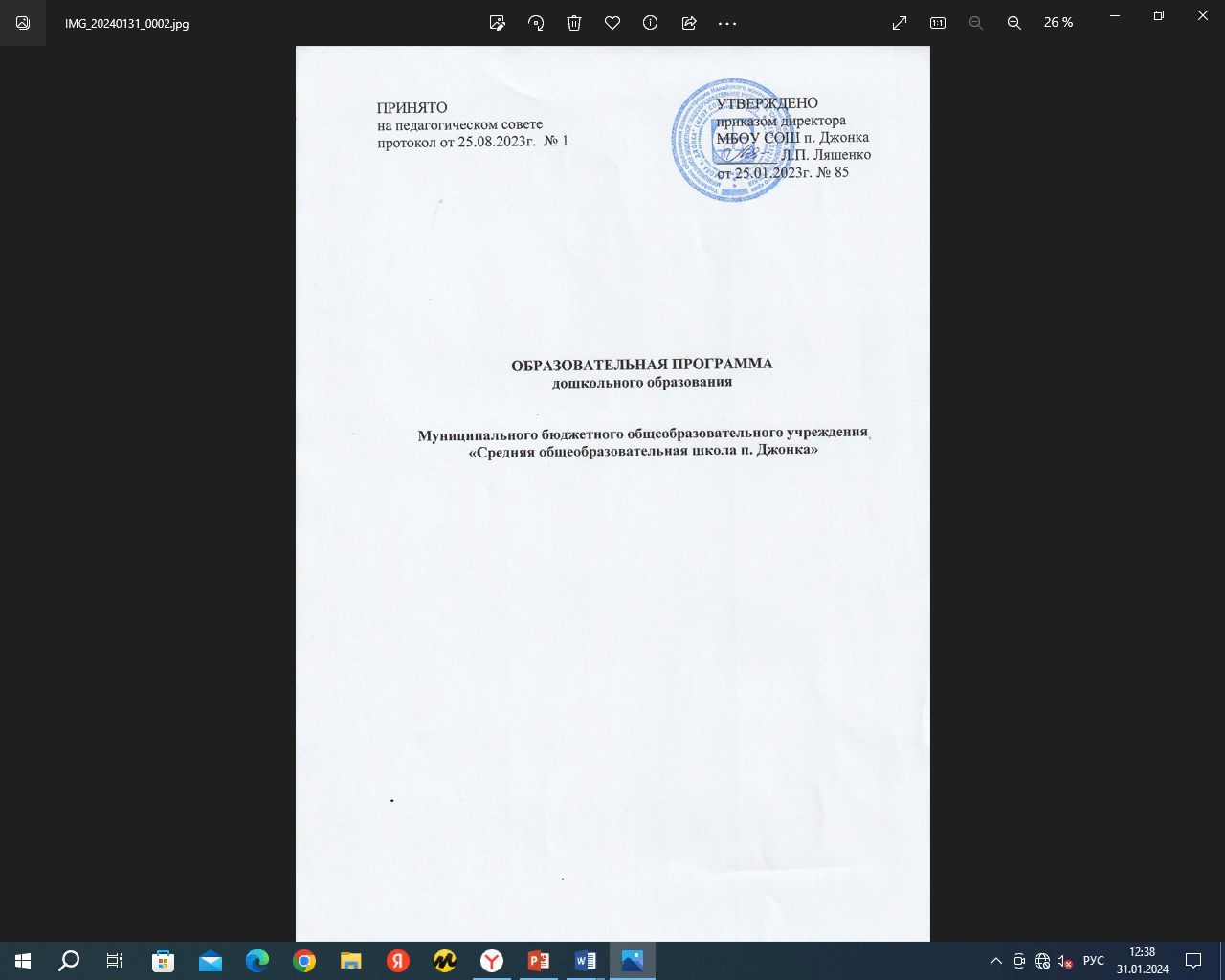 ОБРАЗОВАТЕЛЬНАЯ ПРОГРАММА дошкольного образованияМуниципального бюджетного общеобразовательного учреждения «Средняя общеобразовательная школа п. Джонка»I.ЦЕЛЕВОЙ РАЗДЕЛ1.1. Пояснительная запискаОбразовательная программа дошкольного образования Муниципального бюджетного общеобразовательного учреждения «Средняя общеобразовательная школа п. Джонка» (далее – Программа) разработана в соответствии Федеральным государственным образовательным стандартом дошкольного образования (далее ФГОС) и Федеральной образовательной программой дошкольного образования (далее ФОП ДО), а также особенностей образовательного учреждения, региона, образовательных потребностей и запросов воспитанников и их родителей (законных представителей).Программа является нормативно-управленческим документом учреждения, в котором раскрывается содержание и организация образовательного процесса в соответствии с требованиями федерального государственного образовательного стандарта дошкольного образования. Программа позволяет реализовать несколько основополагающих функций дошкольного уровня образования:воспитание и развитие ребенка дошкольного возраста как Гражданина Российской Федерации, формирование основ его гражданской и культурной идентичности на соответствующем его возрасту содержании доступными средствами;создание единого ядра содержания дошкольного образования, ориентированного на приобщение детей к традиционным духовно- нравственным и социокультурным ценностям российского народа, воспитание подрастающего поколения как знающего и уважающего историю и культуру своей семьи, большой и малой Родины;создание единого федерального образовательного пространства воспитания и обучения детей от рождения до поступления в общеобразовательную организацию, обеспечивающего ребенку и его родителям (законным представителям), равные, качественные условия ДО, вне зависимости от места проживания.Программа направлена на детей с 1,6 до 7 лет и обеспечивает разностороннее развитие дошкольников, с учетом их возрастных и индивидуальных особенностей по основным направлениям - социально - коммуникативному; - познавательному; - речевому;- художественно- эстетическому; - физическому развитию.Программа определяет объем обязательной части не менее 80% и 20%- часть, формируемая участниками образовательных отношений, которая ориентирована на специфику национальных, региональных, социокультурныхпрактик, высокие нравственные идеалы, крепкая семья, созидательный труд, приоритет духовного над материальным, гуманизм, милосердие, справедливость, коллективизм, взаимопомощь и взаимоуважение, историческая память и преемственность поколений, единство народов России.Задачи Программы определены с п. 14.2 ФОП ДО:обеспечение единых для Российской Федерации содержания ДО и планируемых результатов освоения образовательной программы ДО;приобщение детей (в соответствии с возрастными особенностями) к базовым ценностям российского народа - жизнь, достоинство, права и свободы человека, патриотизм, гражданственность, высокие нравственные идеалы, крепкая семья, созидательный труд, приоритет духовного над материальным, гуманизм, милосердие, справедливость, коллективизм, взаимопомощь и взаимоуважение, историческая память и преемственность поколений, единство народов России; создание условий для формирования ценностного отношения к окружающему миру, становления опыта действий и поступков на основе осмысления ценностей;построение (структурирование) содержания образовательной деятельности на основе учета возрастных и индивидуальных особенностей развития;создание условий для равного доступа к образованию для всех детей дошкольного возраста с учетом разнообразия образовательных потребностей и индивидуальных возможностей;охрана и укрепление физического и психического здоровья детей, в том числе их эмоционального благополучия;обеспечение развития физических, личностных, нравственных качеств и основ патриотизма, интеллектуальных и художественно-творческих способностей ребенка, его инициативности, самостоятельности и ответственности;обеспечение психолого-педагогической поддержки семьи и повышение компетентности родителей (законных представителей) в вопросах воспитания, обучения и развития, охраны и укрепления здоровья детей, обеспечения их безопасности;достижение детьми на этапе завершения ДО уровня развития, необходимого и достаточного для успешного освоения ими образовательных программ начального общего образования.Цели и задачи части, формируемой участника образовательных отношений.Часть, формируемая участниками образовательных отношений в дошкольных группах реализуется через следующие компоненты деятельности:Региональный;Физический;Региональный компонент«Маленькие дальневосточники» авт. Л.А. Кондратьева рассчитана на познавательное развитие 3 – 7 лет, Содержание программы построено в соответствии с требованиями образовательного стандарта и отражает основные направления приобщения детей к различным аспектамсоциальной культуры, включенным в контекст патриотического,нравственного, интернационального, правового воспитания. Программа построена в соответствии с учетом возрастных особенностей детей инаправлена на формирование патриотических чувств, нравственности, развивается художественно-эстетический вкус. Природный ландшафт Хабаровского края, красота и разнообразие растительного и животного мира, этнографические и исторические особенности Дальнего Востока - богатейший материал для воспитания в детях патриотических чувств,нравственности, развития художественно-эстетического вкуса.Цель: воспитание гуманного отношения к природе родного краяЗадачи: формировать систему экологических знаний и представлений;-развивать эстетические чувства (умение видеть и почувствовать красоту родной природы, восхититься ею, желание сохранить её)- участие детей в посильной для нихдеятельности по уходу за растениями, по охране и защите природы.Физический компонент«Формирование привычки самообслуживания – уход зубами у детей 4-6 лет». Гигиеническое обучение и воспитание является важнейшимсоставным элементом формирования здорового образа жизни и одним изаспектов всестороннего развития личности. Рабочая программа составлена на основании требований к содержанию дошкольного образования.Разработана в целях обеспечения здоровья ребенка, предупреждения развития болезни зубов.Цель: приобретение знаний, умений и практических навыков для обучения детей дошкольного возраста навыкам самообслуживания по уходу за зубами.Задачи:Сформировать общее представление о строении ротовой полости.Сформировать представление о строении и функциях зубов.Сформировать представление о стоматологических заболеваниях и способах их предотвращения.Сформировать представление о профессии стоматолог.Принципы и подходы к формированию ПрограммыСогласно п. 14.3 ФОП ДО и п.1.4 ФГОС Программа построена на следующих принципах:полноценное проживание ребенком всех этапов детства (раннего и дошкольного возрастов), обогащение (амплификация) детского развития;построение образовательной деятельности на основе индивидуальных особенностей каждого ребенка, при котором сам ребенок становится активным в выборе содержания своего образования, становится субъектом образования;содействие и сотрудничество детей и родителей (законных представителей), совершеннолетних членов семьи, принимающих участие в воспитании детей раннего и дошкольного возрастов, а также педагогических работников (далее вместе — взрослые);признание ребенка полноценным участником (субъектом) образовательных отношений;поддержка инициативы детей и интересов в различных видах деятельности; сотрудничество дошкольной группы с семьей;риобщение детей к социокультурным нормам, традициям семьи, общества и государства;формирование познавательных интересов и познавательных действий ребенка в различных видах деятельности;возрастная адекватность дошкольного образования (соответствие условий, требований, методов возрасту и особенностям развития);учет этнокультурной ситуации развития детей;преемственность с начальным образованием;эмоциональное благополучие;признание права на ошибку;поддержка игры во всех ее видах и формах;вариативность форм реализации Программы и гибкость планирования;дифференцированное обучение.Часть, формируемая участниками образовательных отношенийПринцип совместного действия — со-конструкции. Со- конструктивный характер образовательного процесса подразумевает активность как ребенка, так и взрослого. Данный принцип позволит максимально эффективно использовать образовательные и развивающие ресурсы игры, предметной среды, социальной ситуации.Подходы к формированию ПрограммыСистемный подход – относительно самостоятельные компоненты рассматриваются как совокупность взаимосвязанных компонентов: цели образования, субъекты педагогического процесса: педагог и воспитанник, содержание образования, методы, формы, средства педагогического процесса. Задача воспитателя- учет взаимосвязи компонентов.Личностно-ориентированный подход – личность как цель, субъект, результат и главный критерий эффективности педагогического процесса. Задача воспитателя: создание условий для саморазвития задатков и творческого потенциала личности.Деятельностный подход – деятельность, средство и условие развитие личности, это целесообразное преобразование модели окружающей действительности. Задача воспитателя: выбор и организация деятельности ребенка с позиции субъекта познания труда и общения (активность самого).Индивидуальный подход – учет индивидуальных особенностей каждого ребенка. Задача воспитателя: индивидуальный подход необходим каждому ребенку, как «трудному», так и благополучному, т.к. помогает ему осознать ему свою индивидуальность, научиться управлять своим поведением, эмоциями, адекватно анализировать свои сильные и слабые стороны.Аксиологический (ценностный) подход – предусматривает организацию воспитания на основе определенных ценностей, которые, с одной стороны становятся целью и результатом воспитания, а с другой - его средством.Компетентностный подход – основным результатом образовательной деятельности становится формирование основкомпетентностей как постоянно развивающейся способности воспитанников самостоятельно действовать при решении актуальных проблем, т.е. быть готовым: решать проблемы в учебной деятельности, объяснять явления действительности, их сущность, причины, ориентироваться в проблемах современной жизни; решать проблемы, связанные с реализацией определенных социальных ролей.Культурологический подход – методологическое основание процесса воспитания предусматривающее опору в обучении и воспитании на национальные и этнические особенности.Значимые для разработки и реализации Программы характеристикиПри разработке программы учитывались следующие значимые характеристики: климатические; демографические; национально-культурные; социокультурная  среда;  контингент  воспитанников;  характеристикиособенностей развития детей раннего и дошкольного возраста, количество групп и предельная наполняемость, социокультурная среда и партнеры.Климатические. Особенности осуществления образовательного процесса строятся в соответствии с климатическими условиями Нанайского района, Хабаровского края. Исходя из этого, в холодное время года корректируется пребывание детей на открытом воздухе, а в теплое время — жизнедеятельность детей, преимущественно, организуется на открытом воздухе. Учитываются: время начала и окончания тех или иных сезонных явлений и интенсивность их протекания; состав флоры и фауны; длительность светового дня; погодные условия. Эти факторы учитываются при составлении режима дня и плана работы дошкольной группы.Демографические. Детский сад посещают дети разных национальностей (русские, нанайцы, удэгейцы) Обучение и воспитание в дошкольной группе осуществляется на русском языке.Национально-культурные. Содержание дошкольного образования в ДОУ включает в себя вопросы истории и культуры родного села, района, края, природного, социального и рукотворного мира, который с детства окружает маленького ребенка. Поликультурное воспитание дошкольников строится на основе изучения национальных традиций русского и других народов Приамурья. Воспитанники знакомятся с самобытностью и уникальностью их национальной культуры (знакомство с народными играми, народными игрушками, приобщение к музыке, устному народному творчеству, художественной литературе, декоративно-прикладному искусству и живописи разных народов и т.д.). Представление о малой родине является содержательной основой для осуществления разнообразной детской деятельности. Поэтому данное содержание интегрируется практически со всеми образовательными областями:в процессе двигательной деятельности - приобщаются к подвижным и спортивным играм народов Приамурья;в процессе образовательной деятельности по познавательному развитию дети знакомятся с климатическими особенностями, явлениями природы, характерными для местности, в которой проживают, животным и растительным миром, традициями народов Дальнего Востока, с профессиями, востребованными в Нанайском районе, Хабаровском крае.в процессе образовательной деятельности по речевому развитию детей знакомят с литературными произведениями, раскрывающими ребенку мир дальневосточной природы, окружающих предметах, отношений с людьми, представляющими для ребенка особую эмоционально-жизненную ценность. Прежде всего, это сказки – мифы народов Приамурья, а также произведения дальневосточных писателей и поэтов.в процессе образовательной деятельности по художественно- эстетическому развитию детей знакомят со спецификой декоративно- прикладного искусства Дальневосточного региона, а также с достижениямисовременного искусства; дети изображают зверей, птиц, домашних животных, растения родного края и др.; детей знакомят с музыкальными произведениями дальневосточных композиторов, фольклором, танцами и музыкальными играми народов Сибири и Дальнего Востока.Социокультурная среда. Дошкольная группа  активно сотрудничает с социальными партнёрами по реализации Программы такими как:Контингент воспитанников Общая численность воспитанников 42 человека.  По половой принадлежности 19- девочек  23 – мальчика.  Национальный состав:  4 ребёнка - нанайцы; 38 детей - русские. Социальная характеристика семей воспитанников Общее количество семей  38 Дети, воспитывающиеся в полных семьях  25  Дети, воспитывающиеся в неполных семьях  18 Дети, воспитывающиеся в многодетных семьях  30 Характеристики особенностей развития детей раннего и дошкольного возраста Детей с ОВЗ на 01.09.2023 г. в дошкольной группе нет, при поступлении таких детей  будет разработано содержание коррекционно-развивающей работы с детьми.Гендерный подход учитывается при построении развивающей предметно – пространственной среды, в организации жизни группы (празднование дня рождения и др.Часть, формируемая участниками образовательных отношенийЗначимые для разработки и реализации обязательной части Программы характеристики, в том числе характеристики особенностей развития детей раннего и дошкольного возраста, значимы в равной степени и для части Программы, формируемой участниками образовательных отношений.Характеристики особенностей развития детей раннего и дошкольного возрастаПервая младшая группа, вторая младшая группа, средняя группа, старшая группа, подготовительная группа - полностью соответствует ФОП.Первая младшая группа (третий год жизни)п. 15.2 ФОП ДО стр. 7Росто-весовые характеристикиСредний вес мальчиков составляет 14,9 кг, девочек – 14,8 кг. Средняя длина тела у мальчиков до 95,7 см, у девочек – 97,3 см.Функциональное созреваниеПродолжаются рост и функциональное развитие внутренних органов, костной, мышечной и центральной нервной системы. Совершенствуются формы двигательной активности.Развитие моторики.Дифференциация развития моторики у мальчиков и девочек. У мальчиков опережающее развитие крупной моторики (к трем годам мальчики могут осваивать езду на велосипеде); у девочек опережающее развитие мелкой моторики (координированные действия с мелкими предметами).Психические функции.Продолжает развиваться предметная деятельность, ситуативно-деловое общение ребенка со взрослым; совершенствуются восприятие, речь, начальные формы произвольного поведения, игры, наглядно-действенное мышление. Развитие предметной деятельности связано с усвоением культурных способов действия с различными предметами. Развиваются действия соотносящие и орудийные. Умение выполнять орудийные действия развивает произвольность, преобразуя натуральные формы активности в культурные на основе предлагаемой взрослыми модели, которая выступает в качестве не только объекта подражания, но и образца, регулирующего собственную активность ребенка. В ходе совместной со взрослыми предметной деятельности продолжает развиваться понимание речи. Слово отделяется от ситуации и приобретает самостоятельное значение. Дети продолжают осваивать названия окружающих предметов, учатся выполнять простые словесные просьбы взрослых в пределах видимой наглядной ситуации. Количество понимаемых слов значительно возрастает. Совершенствуется регуляция поведения в результате обращения взрослых к ребенку, который начинает понимать не только инструкцию, но и рассказ взрослых.Интенсивно развивается активная речь детей. К трем годам они осваивают основные  грамматические  структуры,  пытаются  строить  простыепредложения, в разговоре со взрослым используют практически все части речи. Активный словарь достигает примерно 1000-1500 слов. К концу третьего года жизни речь становится средством общения ребенка со сверстниками.К третьему году жизни совершенствуются зрительные и слуховые ориентировки, что позволяет детям безошибочно выполнять ряд заданий: осуществлять выбор из двух-трех предметов по форме, величине и цвету; различать мелодии; петь.Совершенствуется слуховое восприятие, прежде всего фонематический слух. К трем годам дети воспринимают все звуки родного языка, но произносят их с большими искажениями.Основной формой мышления становится наглядно-действенная. Ее особенность заключается в том, что возникающие в жизни ребенка проблемные ситуации разрешаются путем реального действия с предметами. Размышляя об отсутствующих людях или предметах, дети начинают использовать их образы. Третий год жизни знаменуется появлением символического мышления - способности по запечатленным психологическим образам-символам предметов воспроизводить их в тот или иной момент. Теперь они могут проделывать некоторые операции не с реальными предметами, а с их образами, и эти мысленные операции - свидетельство значительно более сложной, чем прежде, работы детского мышления. Переход от конкретно-чувственного «мышления» к образному может осуществляться на протяжении двух лет.Детские виды деятельности.В этом возрасте у детей формируются новые виды деятельности: игра, рисование, конструирование. Игра носит процессуальный характер, главное в ней - действия. Они совершаются с игровыми предметами, приближенными к реальности. В середине третьего года жизни появляются действия с предметами-заместителями.Появление собственно изобразительной деятельности обусловлено тем, что ребенок уже способен сформулировать намерение изобразить какой- либо  предмет.  Типичным  является  изображение  человека  в  виде«головонога» - окружности и отходящих от нее линий.Коммуникация и социализация.На третьем году жизни отмечается рост автономии и изменение отношений со взрослым, дети становятся самостоятельнее. Начинает формироваться критичность к собственным действиям.Саморегуляция.Для детей этого возраста характерна неосознанность мотивов, импульсивность и зависимость чувств и желаний от ситуации. Дети легко заражаются эмоциональным состоянием сверстников. Однако в этот период начинает складываться и произвольность поведения. Она обусловленаразвитием орудийных действий и речи.Личность.У детей появляются чувства гордости и стыда, начинают формироваться элементы самосознания, связанные с идентификацией с именем и полом. Ребенок осознает себя как отдельного человека, отличного от взрослого. У него формируется образ Я. Завершается ранний возраст кризисом трех лет, который часто сопровождается рядом отрицательных проявлений: негативизмом, упрямством, нарушением общения со взрослым и др. Кризисможет продолжаться от нескольких месяцев до двух лет.Вторая младшая группа (четвертый год жизни)п. 15.3.1 ФОП ДО стр. 9Росто-весовые характеристикиСредний вес у мальчиков к четырем годам достигает 17 кг, у девочек – 16 кг. Средний рост у мальчиков к четырем годам достигает 102 см, а у девочек - 100,6 см.Функциональное созреваниеВ данном возрасте уровень развития скелета и мышечной системы определяет возможность формирования осанки, свода стопы, базовых двигательных стереотипов.Продолжается формирование физиологических систем организма: дыхания, кровообращения терморегуляции, обеспечения обмена веществ.Данный возраст характеризуется интенсивным созреванием нейронного аппарата проекционной и ассоциативной коры больших полушарий.Психические функции.В три-четыре года память ребенка носит непроизвольный, непосредственный характер. Наряду с непроизвольной памятью, начинает формироваться и произвольная память. Ребенок запоминает эмоционально значимую информацию. На основе накопления представлений о предметахокружающего мира у ребенка интенсивно развивается образное мышление, воображение. Продолжается формирование речи, накопление словаря, развитие связной речи.В три-четыре года внимание ребёнка носит непроизвольный, непосредственный характер. Отмечается двусторонняя связь восприятия и внимания – внимание регулируется восприятием (увидел яркое – обратил внимание). В младшем дошкольном возрасте развивается перцептивная деятельность. Дети от использования предэталонов — индивидуальных единиц восприятия — переходят к сенсорным эталонам — культурно выработанным средствам восприятия. К концу младшего дошкольного возраста дети могут воспринимать до пяти и более форм предметов и до семи и более цветов, способны дифференцировать предметы по величине, ориентироваться в пространстве группы детского сада, а при определенной организации образовательного процесса и во всех знакомых ему помещениях образовательной организации.Детские виды деятельности.Система значимых отношений ребенка с социальной средой определяется возможностями познавательной сферы, наличием образного мышления, наличием самосознания и начальными формами произвольного поведения (действие по инструкции, действие по образцу). Социальная ситуация развития характеризуется выраженным интересом ребенка к системе социальных отношений между людьми (мама-дочка, врач-пациент), ребенок хочет подражать взрослому, быть «как взрослый». Противоречие между стремлением быть «как взрослый» и невозможностью непосредственного воплощения данного стремления приводит к формированию игровой деятельности, где ребенок в доступной для него форме отображает систему человеческих взаимоотношений, осваивает и применяет нормы и правила общения и взаимодействия человека в разных сферах жизни. Игра детей в три-четыре года отличается однообразием сюжетов, где центральным содержанием игровой деятельности является действие с игрушкой, игра протекает либо в индивидуальной форме, либо в паре, нарушение логики игры ребенком не опротестовывается.В данный период начинают формироваться продуктивные виды деятельности, формируются первичные навыки рисования, лепки, конструирования. Графические образы пока бедны, у одних детей в изображениях отсутствуют детали, у других рисунки могут быть более детализированы. Дети начинают активно использовать цвет.Большое значение для развития мелкой моторики имеет лепка. Дети способны под руководством взрослого вылепить простые предметы.Конструктивная деятельность в младшем дошкольном возрасте ограничена возведением несложных построек по образцу и по замыслу.Коммуникация и социализация.В общении со взрослыми, наряду с ситуативно-деловой формой общения, начинает интенсивно формироваться внеситуативно- познавательная форма общения, формируются основы познавательного общения. Со сверстниками интенсивно формируется ситуативно-деловая форма общения, что определяется становлением игровой деятельности и необходимостью согласовывать действия с другим ребенком в ходе игрового взаимодействия. Положительно-индифферентное отношение к сверстнику, преобладающее в раннем возрасте, сменяется конкурентным типом отношения к сверстнику, где другой ребенок выступает в качестве средства самопознания.Саморегуляция.В три года у ребенка преобладает ситуативное поведение, произвольное поведение, в основном, регулируется взрослым. При этом, ребенок может действовать по инструкции, состоящей из 2-3 указаний. Слово играет вбольшей степени побудительную функцию, по сравнению с функциейторможения.	Эмоции	выполняют	регулирующую	роль,	накапливается эмоциональный опыт, позволяющий предвосхищать действия ребенка.Личность и самооценка.У ребенка начинает формироваться периферия самосознания, дифференцированная самооценка. Ребенок, при осознании собственных умений, опирается на оценку взрослого, к четырем годам ребенок начинает сравнивать свои достижения с достижениями сверстников, что может повышать конфликтность между детьми. Данный возраст связан с дебютом личности.Средняя группа (пятый год жизни)п. 15.3.2 ФОП ДО стр. 11Росто-весовые характеристикиСредний вес девочек изменяется от 16 кг в четыре года до 18,4 кг в пять лет, у мальчиков – от 17 кг в четыре года до 19,7 кг в пять лет. Средняя длина тела у девочек изменяется от 100 см в четыре года до 109 см в пять лет, у мальчиков – от 102 см в четыре года до 110 см в пять лет.Функциональное созреваниеДанный возраст характеризуется интенсивным созреванием нейронного аппарата ассоциативной коры больших полушарий. Возрастание специализации корковых зон и межполушарных связей. Правое полушарие является ведущим.Продолжается развитие скелета, мышц, изменяются пропорции тела.Слабо, но проявляются различия в строении тела мальчиков и девочек.Психические функции.Ведущим психическим процессом в данном возрасте является память. В четыре-пять лет интенсивно формируется произвольная память, но эффективность непроизвольного запоминания выше, чем произвольного. Начинает формироваться опосредованная память, но непосредственное запоминание преобладает. Возрастает объем памяти, дети запоминают до 7- 8 названий предметов.К концу пятого года жизни восприятие становится более развитым. Интеллектуализация процессов восприятия – разложение предметов и образов на сенсорные эталоны. Восприятие опосредуется системой сенсорных эталонов и способами обследования. Наряду с действиями идентификации и приравнивания к образцу, интенсивно формируются перцептивные действия наглядного моделирования (в основном, через продуктивные виды деятельности). Дети способны упорядочить группы предметов по сенсорному признаку — величине, цвету; выделить такие параметры, как высота, длина и ширина. Совершенствуется ориентация в пространстве. Основной характеристикой мышления детей четырех-пяти лет является эгоцентризм. Наряду с интенсивным развитием образного мышления и расширением кругозора, начинает формироваться наглядно- схематическое  мышление.  Интенсивно  формируется  воображение.Формируются такие его особенности, как беглость, гибкость. С четырех лет внимание становится произвольным, увеличивается устойчивость произвольного внимания. На пятом году жизни улучшается произношение звуков и дикция, расширяется словарь, связная и диалогическая речь. Речь становится предметом активности детей. Для детей данного возраста характерно словотворчество. Интерес вызывают ритмическая структура речи, рифмы. Развивается грамматическая сторона речи. В период четырех- пяти лет формируются основы познавательной активности и любознательности.Детские виды деятельности.На пятом году жизни ребенок осваивает сложную систему норм и правил, принятых в социуме. Формируется развернутая сюжетно-ролевая игра, где центральным содержанием выступает моделирование системы человеческих отношений в ходе выполнения игровой роли. В данном возрасте в игре дети различают игровые и реальные отношения, характерна ролевая речь. Конфликты чаще возникают в ходе распределения ролей, роли могут меняться в ходе игры. Игра носит процессуальный, творческий характер. Детям доступны игры с правилами, дидактические игры. Развивается изобразительная деятельность. Совершенствуется техническая сторона изобразительной деятельности, замысел смещается с конца на начало рисования. Дети могут рисовать основные геометрические фигуры, вырезать ножницами, наклеивать изображения на бумагу и т. д.Усложняется конструирование. Формируются навыки конструирования по образцу, доступно конструирование по схеме, по условию и по замыслу, а также планирование последовательности действий.Продуктивные виды деятельности способствуют развитию мелкой моторики рук.Коммуникация и социализация.В общении со взрослыми интенсивно формируются внеситуативные формы общения, в частности - внеситуативно-познавательная форма общения, возраст «почемучек» приходится именно на четыре-пять лет. У детей формируется потребность в уважении со стороны взрослого, для них оказывается чрезвычайно важной его похвала. Это приводит к их повышенной обидчивости на замечания. Повышенная обидчивость представляет собой возрастной феномен. Со сверстниками продолжает формироваться ситуативно-деловая форма общения, что определяется развитием развернутой сюжетно-ролевой игры и совместными видами деятельности со сверстниками. При этом, характер межличностных отношений отличает ярко выраженный интерес по отношению к сверстнику, высокую значимость сверстника, ребенок болезненно реагирует на похвалу другого ребенка со стороны взрослых, конфликтность со сверстниками также характерна для данного возраста. В группе формируется стабильная структура взаимоотношений между детьми, определяющая социометрический статус каждого ребенка.Саморегуляция.В период от четырех до пяти лет существенно возрастает роль регулятивных механизмов поведения. Потребность в самовыражении (стремление быть компетентным в доступных видах деятельности) определяет развитие произвольности. В игре ребенок может управлять собственным поведением, опираясь на систему правил, заложенных в данной роли. Ребенку доступно осознание основных правил поведения в ходе общения и поведения в социуме. Речь начинает выполнять роль планирования и регуляции поведения. Интенсивно формируются социальные эмоции (чувство стыда, смущение, гордость, зависть, переживание успеха-неуспеха и др.).Личность и самооценка.У ребенка интенсивно формируется периферия самосознания, продолжает формироваться дифференцированная самооценка. Оценка взрослого, оценка взрослым других детей, а также механизм сравнения своих результатов деятельности с результатами других детей оказывают существенное влияние на  характер  самооценки  и  самосознания.  Появляется  краткосрочная временная перспектива (вчера-сегодня-завтра, было-будет).Старшая группа (шестой год жизни)п. 15.3.3 ФОП ДО стр. 13Росто-весовые характеристикиСредний вес у мальчиков изменяется от 19,7 кг в пять лет до 21,9 кг в шесть лет, у девочек – от 18,5 кг в пять лет до 21,3 кг в шесть лет. Средняя длина тела у мальчиков от 110,4 см в пять лет до 115,9 см в шесть лет, у девочек – от 109,0 см в пять лет до 115,7 см в шесть лет.Функциональное созреваниеРазвитие центральной нервной и опорно-двигательной систем, зрительно-моторной координации позволяет ребенку значительно расширить доступный набор двигательных стереотипов.Психические функции.В период от пяти до шести лет детям доступно опосредованное запоминание. Эффективность запоминания с помощью внешних средств (картинок, пиктограмм) может возрастать в 2 раза. В старшем дошкольном возрасте продолжает развиваться образное мышление. Дети способны не только решить задачу в наглядном плане, но и совершить преобразования объекта, указать, в какой последовательности объекты вступят во взаимодействие и т.д. Эгоцентризм детского мышления сохраняется. Основой развития мыслительных способностей в данном возрасте является наглядно-схематическое мышление, начинают развиваться основы логического мышления. Формируются обобщения, что является основой словесно-логического  мышления.  Интенсивно  формируется  творческое воображение. Наряду с образной креативностью, интенсивно развивается и вербальная креативность по параметрам беглости, гибкости, оригинальности и разработанности. Увеличивается устойчивость, распределение, переключаемость внимания. Развитие речи идет в направлении развития словаря, грамматической стороны речи, связной речи, ребенку доступен фонематический анализ слова, что является основой для освоения навыков чтения. Проявляется любознательность ребенка, расширяется круг познавательных интересов. Складывается первичная картина мира.Детские виды деятельности.У детей шестого года жизни отмечается существенное расширение регулятивных способностей поведения, за счет усложнения системы взаимоотношений со взрослыми и со сверстниками. Творческая сюжетно- ролевая игра имеет сложную структуру. В игре могут принимать участие несколько детей (до 5-6 человек). Дети шестого года жизни могут планировать и распределять роли до начала игры и строят свое поведение, придерживаясь роли. Игровое взаимодействие сопровождается речью, соответствующей взятой роли по содержанию и интонационно. Нарушение логики игры не принимается и обосновывается. При распределении ролей могут возникать конфликты, связанные с субординацией ролевого поведения, а также нарушением правил. Сюжеты игр становятся более разнообразными, содержание игр определяется логикой игры и системой правил.Интенсивно развиваются продуктивные виды деятельности, которые способствуют развитию творческого воображения и самовыражения ребенка.Детям доступны рисование, конструирование, лепка, аппликация по образцу, условию и по замыслу самого ребенка. Необходимо отметить, что сюжетно-ролевая игра и продуктивные виды деятельности в пять-шесть лет приобретают целостные формы поведения, где требуется целеполагание, планирование деятельности, осуществление действий, контроль и оценка. Продуктивные виды деятельности могут осуществляться в ходе совместной деятельности.Коммуникация и социализация.В общении со взрослыми интенсивно формируются внеситуативно- познавательная и внеситуативно-личностная форма общения. У детей формируется потребность в самоутверждении через возможность соответствовать нормам, правилам, ожиданиям, транслируемым со стороны взрослых. Со сверстниками начинает формироваться внеситуативно-деловая форма общения, что определяется возрастающим интересом к личности сверстника, появляются избирательные отношения, чувство привязанностик определенным детям, дружба. Характер межличностных отношений отличает выраженный интерес по отношению к сверстнику, высокую значимость сверстника, возрастанием просоциальных форм поведения. Детские группы характеризуются стабильной структурой взаимоотношений между детьми.Саморегуляция.В период от пяти до шести лет начинают формироваться устойчивые представления о том, «что такое хорошо» и «что такое плохо», которые становятся внутренними регуляторами поведения ребенка. Формируется произвольность поведения, социально значимые мотивы начинают управлять личными мотивами.Личность и самооценка.Складывается первая иерархия мотивов. Формируется дифференцированность самооценки. Преобладает высокая, неадекватная самооценка. Ребенок стремится к сохранению позитивной самооценки.Подготовительная к школе группа (седьмой год жизни)п. 15.4 ФОП ДО стр. 15Росто-весовые характеристикиСредний вес мальчиков к семи годам достигает 24,9 кг, девочек – 24,7 кг. Средняя длина тела у мальчиков к семи годам достигает 123,9, у девочек – 123,6 см.В период от пяти до семи лет наблюдается выраженное увеличение скорости роста тела ребенка в длину («полуростовой скачок роста»), причем конечности в это время растут быстрее, чем туловище. Изменяются кости, формирующие облик лица.Функциональное созреваниеУровень развития костной и мышечной систем, наработка двигательных стереотипов отвечают требованиям длительных подвижных игр. Скелетные мышцы детей этого возраста хорошо приспособлены к длительным, но не слишком высоким по точности и мощности нагрузкам.Качественные изменения в развитии телесной сферы ребенка (полуростовой скачок) отражает существенные изменения в центральной нервной системе. К шести-семи годам продолжительность необходимого сна составляет 9-11 часов, при этом длительность цикла сна возрастает до 60-70 минут, по сравнению с 45-50 минутам у детей годовалого возраста, приближаясь к 90 минутам, характерным для сна детей старшего возраста и взрослых.Важнейшим признаком морфофункциональной зрелости становится формирование тонкой биомеханики работы кисти ребенка. К этому возрасту начинает формироваться способность к сложным пространственным программам движения, в том числе к такой важнейшей функции как письму – отдельные элементы письма объединяются в буквы и слова.К пяти-шести годам в значительной степени развивается глазомер. Дети называют более мелкие детали, присутствующие в изображении предметов, могут дать оценку предметов в отношении их красоты, комбинации тех или иных черт.Процессы возбуждения и торможения становятся лучше сбалансированными. К этому возрасту значительно развиваются такие свойства нервной системы, как сила, подвижность, уравновешенность. В то же время все эти свойства нервных процессов характеризуются неустойчивостью, высокой истощаемостью нервных центров.Психические функции.К шести-семи годам особую значимость приобретает процесс формирования «взрослых» механизмов восприятия. Формируется способность дифференцировать слабо различающиеся по физическим характеристикам и редко появляющиеся сенсорные стимулы. Качественные перестройки нейрофизиологических механизмов организации системы восприятия позволяют рассматривать этот период как сенситивный для становления когнитивных функций, в первую очередь произвольного внимания и памяти. Время сосредоточенного внимания, работы без отвлечений по инструкции достигает 10-15 минут.Детям	становятся	доступны	формы	 опосредованной	памяти,	где средствами		могут	выступать	не		только	внешние	объекты	(картинки, пиктограммы), но и некоторые мыслительные операции (классификация). Существенно	повышается	роль		 словесного	мышления,	 как	основы умственной деятельности ребенка, все более обособляющегося от мышления предметного,		наглядно-образного.		Формируются		основы		словесно- логического мышления, логические операции классификации, сериации, сравнения. Продолжают развиваться навыки обобщения и рассуждения, но они еще ограничиваются наглядными признаками ситуации. Увеличивается длительность произвольного внимания (до 30 минут). Развитие речи характеризуется правильным произношением всех звуков родного языка, правильным построением предложений, способностью составлять рассказ по сюжетным и последовательным картинкам. В результате правильно организованной образовательной работы у детей развивается диалогическая и некоторые виды монологической речи, формируются предпосылки к обучению чтения. Активный словарный запас достигает 3,5 - 7 тысяч слов. Детские виды деятельности.Процессуальная сюжетно-ролевая игра сменяется результативной игрой (игры с правилами, настольные игры). Игровое пространство усложняется. Система взаимоотношений в игре усложняется, дети способны отслеживать поведение партнеров по всему игровому пространству и менять свое поведение в зависимости от места в нем.Продуктивные виды деятельности выступают как самостоятельные формы  целенаправленного  поведения.  Рисунки  приобретают  болеедетализированный характер, обогащается их цветовая гамма. Дети подготовительной к школе группы в значительной степени осваивают конструирование из различного строительного материала. Они свободно владеют обобщенными способами анализа как изображений, так и построек; не только анализируют основные конструктивные особенности различных деталей, но и определяют их форму на основе сходства со знакомыми им объемными предметами. Способны выполнять различные по степени сложности постройки как по собственному замыслу, так и по условиям.Коммуникация и социализация.В общении со взрослыми интенсивно проявляется внеситуативно- личностная форма общения. В общении со сверстниками преобладает внеситуативно-деловая форма общения. Характер межличностных отношений отличает выраженный интерес по отношению к сверстнику, высокую значимость сверстника, возрастание просоциальных форм поведения, феномен детской дружбы, активно проявляется эмпатия, сочувствие, содействие, сопереживание. Детские группы характеризуются стабильной структурой взаимоотношений между детьми.Саморегуляция.Формируется соподчинение мотивов. Социально значимые мотивы регулируют личные мотивы, «надо» начинает управлять «хочу». Выражено стремление ребенка заниматься социально значимой деятельностью. Происходит «потеря непосредственности» (по Л.С. Выготскому), поведение ребенка опосредуется системой внутренних норм, правил и представлений. Формируется система реально действующих мотивов, связанных с формированием  социальных  эмоций,  актуализируется  способность к «эмоциональной коррекции» поведения. Постепенно формируются предпосылки к произвольной регуляции поведения по внешним инструкциям. От преобладающей роли эмоциональных механизмов регуляции постепенно намечается переход к рациональным, волевым формам.Личность и самооценка.Складывается иерархия мотивов. Формируется дифференцированность самооценки и уровень притязаний. Преобладает высокая, неадекватная самооценка. Ребенок стремится к сохранению позитивной самооценки. Формируются внутренняя позиция школьника; гендерная и полоролевая идентичность, основы гражданской идентичности (представление о принадлежности к своей семье, национальная, религиозная принадлежность, соотнесение с названием своего места жительства, со своей культурой истраной); первичная картина мира, которая включает представление о себе, о других людях и мире в целом, чувство справедливости.1.2 Планируемые результаты реализации Программы.В соответствии с ФГОС ДО специфика дошкольного возраста и системные особенности ДО делают неправомерными требования от ребенка дошкольного возраста конкретных образовательных достижений. Поэтому планируемые результаты освоения программы представляют собой возрастные характеристики возможных достижений ребенка дошкольного возраста на разных возрастных этапах и к завершению ДО.Реализация образовательных целей и задач Программы направлена на достижение целевых ориентиров ДО, которые описаны как основные характеристики развития ребенка.Степень выраженности возрастных характеристик возможных достижений может различаться у детей одного возраста по причине высокой индивидуализации их психического развития и разных стартовых условий освоения образовательной программы. Обозначенные различия не должны быть констатированы как трудности ребенка в освоении основной образовательной программы Организации и не подразумевают его включения в соответствующую целевую группу.Планируемые результаты для части, формируемой участниками образовательных отношений.ребёнок проявляет любознательность, интересуется ближайшим и природным окружениемребёнок называет виды национального искусства – пляски, песни, сказки, стихи, виды архитектуры и живописиребёнок знает и называет виды народной декоративной росписиу ребёнка сформированы начала экологической культурыребёнок различает объекты живой и неживой природыребёнок воспринимает красоту окружающего мираребёнок знаком с народным творчеством, национальной культурой родного края, разных стран;ребёнок	проявляет	уважение	и	толерантность	к	детям	других национальностей;Физический компонент«Формирование привычки самообслуживания – уход за зубами у детей 4-6 лет».У детей повышается уровень знаний о своем организме и о факторах окружающей среды, благоприятно влияющих на состояние зубовДети получают первичные представления о гигиене полости ртаФормируется положительное отношение к своему здоровью, и привычка соблюдать правила гигиены полости рта, а также потребность сохранять здоровье своих зубовДети учатся правильно и последовательно чистить зубы, пользоваться щеткойСоздадутся предпосылки для развития творческой и познавательнойАктивности.1.3Педагогическая диагностика достижения планируемых результатовВ соответствии с п. 16 ФОП ДО педагогическая диагностика достижений планируемых результатов направлена на изучение деятельностных умений ребенка, его интересов, предпочтений, склонностей, личностных особенностей, способов взаимодействия со взрослыми и сверстниками. Она позволяет выявить особенности и динамику развития ребенка, составлять на основе полученных данных индивидуальные образовательные маршруты освоения образовательной программы, своевременно вносить изменения в планирование, содержание и организацию образовательной деятельности.Направления и цели педагогической диагностики, а также особенности ее проведения определяются требованиями ФГОС ДО. При реализации Программы может проводиться оценка индивидуального развития детей, которая осуществляется педагогическим работником в рамках педагогической диагностики.Специфика педагогической диагностики достижения планируемых образовательных результатов обусловлена следующими требованиями ФГОС ДО:планируемые результаты освоения образовательной программы дошкольного образования заданы как целевые ориентиры дошкольного образования и представляют собой социально-нормативные возрастные характеристики возможных достижений ребенка на разных этапах дошкольного детства;целевые ориентиры не подлежат непосредственной оценке, в том числе и в виде педагогической диагностики (мониторинга). Они не являются основанием для их формального сравнения с реальными достижениями детей и основой объективной оценки соответствия установленным требованиям образовательной деятельности и подготовки детей;освоение Программы не сопровождается проведением промежуточных аттестаций и итоговой аттестации воспитанников.Данные положения подчеркивают направленность педагогической диагностики на оценку индивидуального развития детей дошкольного возраста, на основе которой определяется эффективность педагогических действий и осуществляется их дальнейшее планирование. Результаты педагогической диагностики (мониторинга) могут использоваться исключительно для решения следующих образовательных задач:индивидуализации образования (в том числе поддержки ребенка, построения его образовательной траектории или профессиональной коррекции особенностей его развития);оптимизации работы с группой детей.Педагогическая диагностика индивидуального развития детей проводится педагогом в произвольной форме на основе малоформализованных диагностических методов: наблюдения, свободных бесед с детьми, анализа продуктов детской деятельности (рисунков, работ по лепке, аппликации, построек, поделок и др.), специальных диагностических ситуаций. При необходимости педагог может использовать специальные методики диагностики физического, коммуникативного, познавательного, речевого, художественно-эстетического развития.Ведущим методом педагогической диагностики является наблюдение. Осуществляя педагогическую диагностику, педагог наблюдает за поведением ребенка в естественных условиях, в разных видах деятельности, специфичных для детей раннего и дошкольного возраста. Ориентирами для наблюдения являются возрастные характеристики развития ребенка. Они выступают как обобщенные показатели возможных достижений детей на разных этапах дошкольного детства в соответствующих образовательных областях. Педагог может установить соответствие общих планируемых результатов с результатами достижений ребенка в каждой образовательной области.Наблюдение осуществляется педагогом повседневно, во всех образовательных ситуациях, попутно с выполнением иных профессиональных функций. Подобное наблюдение за ребенком педагог осуществляет в естественно возникающих образовательных ситуациях: в группе, на прогулке, во время прихода в детский сад и ухода из него.В процессе наблюдения педагог обращает внимание на частоту проявления каждого показателя, самостоятельность и инициативность ребенка в деятельности. Частота проявления указывает на периодичность и степень устойчивости показателя. Самостоятельность выполнения действия позволяет определить зону актуального и ближайшего развития ребенка. Инициативность свидетельствует о проявлении субъектности ребенка в деятельности и взаимодействии.Результаты наблюдения фиксируются. Фиксация данных наблюдения позволят педагогу отследить, выявить и проанализировать динамику в развитии ребенка на определенном возрастном этапе, а также скорректировать образовательную деятельность с учетом индивидуальных особенностей развития ребенка и его потребностей. В дошкольной группе  разработаны карты индивидуальных достижений, сводная таблица. На основании полученных результатов в начале учебного года педагоги проектируют образовательную деятельность с детьми каждой возрастной группы, а также планируют индивидуальную работу по образовательным областям с теми детьми, которые требуют особой педагогической поддержки. В конце учебного года организуется итоговая диагностика.Проводится сравнительный анализ результатов на начало и конец учебного года, показывающий эффективность педагогических воздействий. Данные обсуждаются и интерпретируются, выявляются причины недостатков, определяются ресурсы и пути для их минимизации. Таким образом, определяется основа для конструирования образовательного процесса на новый учебный год.Педагогическая диагностика проводится во всех возрастных группах 2 раза в год – в начале года и в конце.При необходимости используется психологическая диагностика развития детей (выявление и изучение индивидуально-психологических особенностей детей, причин возникновения трудностей в освоении образовательной программы), которую проводят квалифицированные специалисты (педагоги- психологи, психологи). Участие ребенка в психологической диагностике допускается только с согласия его родителей (законных представителей). Результаты психологической диагностики могут использоваться для решения задач психологического сопровождения и оказания адресной психологической помощи.На этапе завершения детьми дошкольного образования, педагогом- психологом проводится  диагностика  готовности  к  школе.  Используется «Экспресс-диагностика в детском саду: Комплект материалов для педагогов- психологов детских дошкольных образовательных учреждений» Павлова Н.Н., Руденко Л.Г.Мониторинг	части,	формируемой	участниками	образовательных отношенийДля мониторинга по освоению парциальной программы Л.А. Кондратьевой «Маленькие дальневосточники» для детей от 3 до 7 лет используется диагностика:Для мониторинга по освоению парциальной программы«Формирование привычки самообслуживания – уход за зубами у детей 4-6 лет».II.СОДЕРЖАТЕЛЬНЫЙ РАЗДЕЛ2.1Задачи и содержание образования (обучения и воспитания) по образовательным областямСодержание Программы обеспечивает развитие личности, мотивации и способностей детей в различных видах деятельности и охватывает следующие структурные единицы, представляющие определённые направления развития и образования детей (далее – образовательные области):социально-коммуникативное развитие;познавательное развитие;речевое развитие;художественно-эстетическое развитие;физическое развитие.Как целевые ориентиры, так и описание содержания образовательной деятельности сформулированы в Программе в форме, подчеркивающей активную роль ребенка в образовательной деятельности, например «ребенок проявляет интерес», «ребенок учится» и т. п. Это соответствует основной философии Программы, основанной на современном взгляде на ребенка как на активного субъекта учения и полноправного участника образовательных отношений.Задачи и содержание образования по образовательным областямСоциально-коммуникативное развитиеСоциально-коммуникативное развитие направлено на усвоение норм и ценностей, принятых в обществе, включая моральные и нравственные ценности; развитие общения и взаимодействия ребенка со взрослыми и сверстниками; становление самостоятельности, целенаправленности и саморегуляции собственных действий; развитие социального и эмоционального интеллекта, эмоциональной отзывчивости, сопереживания, формирование к совместной деятельности со сверстниками, формирование уважительного отношения и чувства принадлежности к своей семье и к сообществу детей и взрослых в ДОУ; формирование позитивных установок к различным видам труда и творчества; формирование основ безопасного поведения в быту, социуме, природе.От 2 лет до 3 лет п.18.3.ФОП стр 22От 3 лет до 4 лет п.18.4. ФОП стр 24От 4 лет до 5 лет п. 18.5. ФОП стр 27От 5 лет до 6 лет п. 18.6. ФОП стр 31От 6 лет до 7 лет п. 18.7. ФОП стр 36Согласно п. 18.8 ФОП ДО решение совокупных задач воспитания в рамках образовательной области «Социально-коммуникативное развитие» направлено на приобщение детей к ценностям «Родина», «Природа», «Семья»,«Человек», «Жизнь», «Милосердие», «Добро», «Дружба», «Сотрудничество»,«Труд». Это предполагает решение задач нескольких направлений воспитания:воспитание уважения к своей семье, своему поселку, родному краю, своей стране;воспитание уважительного отношения к другим людям – детям и взрослым, вне зависимости от их этнической и национальной принадлежности;воспитание ценностного отношения к культурному наследию своего народа, к нравственным и культурным традициям России;содействие становлению целостной картины мира, основанной на представлениях о добре и зле, красоте и уродстве, правде и лжвоспитание социальных чувств и навыков: способности к сопереживанию, общительности, дружелюбия, сотрудничества, умения соблюдать правила, активной личностной позиции;создание условий для возникновения у ребенка нравственного, социально значимого поступка, приобретения ребенком опыта милосердия и заботы;поддержка трудового усилия, привычки к доступному дошкольнику напряжению физических, умственных и нравственных сил для решения трудовой задачи;формирование способности бережно и уважительно относиться к результатам своего труда и труда других людей.Связь с другими образовательными областями:Физическое развитие- развитие игровой деятельности в части подвижных игр с правилами и других видов совместной двигательной деятельности с детьми и взрослыми;- использование подвижных игр и физических упражнений для реализации образовательной области;- формирование физических качеств и накопления двигательного опыта, необходимых в разнообразных жизненных ситуациях для сохранения жизни и здоровья;- использование игр, игровых упражнений, импровизаций для формирования способности наиболее адекватно использовать имеющиеся двигательные возможности в условиях, моделирующих сложные и опасные жизненные ситуацииПознавательное развитие- формирование представлений о труде, профессиях, людях труда, желания трудиться, устанавливать взаимоотношения со взрослыми и сверстниками в процессе трудовой деятельности;- формирование целостной картины мира и расширение кругозора в части представлений о труде взрослых, детей;- формирование основ безопасности собственной жизнедеятельности в семье и обществе, а также безопасности окружающего мира;- формирование целостной картины мира и расширение кругозора в части представлений о себе, семье, гендерной принадлежности, социуме, государстве, мире;- формирование целостной картины мира и расширение кругозора в части представлений о возможных опасностях, способах их избегания, способах сохранения здоровья и жизни, безопасности окружающей природыРечевое развитие- развитие свободного общения со взрослыми и детьми в части формирования первичных ценностных представлений, представлений о себе, семье, обществе, государстве, мире, а также соблюдения элементарных общепринятых норм и правил поведения;- развитие свободного общения со взрослыми и детьми в процессе освоения способов безопасного поведения, способов оказания самопомощи, помощи другому, правил поведения в стандартных опасных ситуациях, в части формирования основ экологического сознания;- развитие свободного общения со взрослыми и детьми в процессе трудовой деятельности, знакомства с трудом взрослых.Художественно-эстетическое развитие- использование художественных произведений для формирования первичных ценностных представлений, представлений о себе, семье и окружающем мире;- использование продуктивных видов деятельности для обогащения содержания, закрепления результатов освоения образовательной области;- использование художественных произведений для формирования основ безопасности собственной жизнедеятельности и безопасности окружающего мира;- использование художественных произведений для формирования ценностных представлений, связанных с трудовой деятельностью взрослыхи детей; использование музыкальных произведений, продуктивной деятельности детей для обогащения содержания образовательной области.Формы, способы, методы и средства реализации Программы с учетом возрастных и индивидуальных особенностей воспитанниковПознавательное развитиеПознавательное развитие направлено на развитие интересов детей, любознательности и познавательной мотивации, формирование познавательных действий, становление сознания, развитие воображения и творческой активности, формирование первичных представлений о себе, других людях, объектах окружающего мира, о свойствах и отношениях объектов окружающего мира (форме, цвете, размере, материале, звучании, ритме, темпе, количестве, числе, части и целом, пространстве и времени, движении и покое, причинах и следствиях и др.), о малой родине и Отечестве, представлений о социокультурных ценностях нашего народа, об отечественных традициях и праздниках, о планете Земля как общем доме людей, об особенностях ее природы, многообразии стран и народов мира.Согласно п. 19.8 ФОП ДО решение совокупных задач воспитания в рамках образовательной области «Познавательное развитие» направлено наприобщение детей к ценностям «Человек», «Семья», «Познание», «Родина» и«Природа», что предполагает:воспитание отношения к знанию как ценности, понимание значения образования для человека, общества, страны;приобщение к отечественным традициям и праздникам, к истории и достижениям родной страны, к культурному наследию народов России;воспитание уважения к людям – представителям разных народов России независимо от их этнической принадлежности;воспитание уважительного отношения к государственным символам страны (флагу, гербу, гимну);воспитание бережного и ответственного отношения к природе родного края, родной страны, приобретение первого опыта действий по сохранению природы.Речевое развитиеРечевое развитие включает владение речью как средством общения и культуры; обогащение активного словаря; развитие связной, грамматически правильной  диалогической  и  монологической  речи;  развитие  речевоготворчества; развитие звуковой и интонационной культуры речи, фонематического слуха; знакомство с книжной культурой, детской литературой, понимание на слух текстов различных жанров детской литературы; формирование звуковой аналитико - синтетической активности как предпосылки обучения грамоте.От 2 лет до 3 лет п. 20.3 ФОП стр.60От 3 лет до 4 лет п. 20.4 ФОП стр.62От 4 лет до 5 лет п. 20.5 ФОП стр.65От 5 лет до 6 лет п. 20.6 ФОП стр.69От 6 лет до 7 лет п. 20.7 ФОП стр.72Согласно п. 20.8 ФОП ДО решение совокупных задач воспитания в рамках образовательной области «Речевое развитие» направлено на приобщение детей к ценностям «Культура» и «Красота», что предполагает:владение формами речевого этикета, отражающими принятые в обществе правила и нормы культурного поведения;воспитание отношения к родному языку как ценности, умения чувствовать красоту языка, стремления говорить красиво (на правильном, богатом, образном языке)Связь с другими образовательными областями:Познавательное развитие - развитие	познавательно - исследовательской	и продуктивной деятельности в процессе свободного общения со сверстниками и взрослымиСоциально-коммуникативное развитие- развитие свободного общения со взрослыми и детьми в части формирования первичных ценностных представлений, представлений о себе, семье, обществе, государстве, мире, а также соблюдения элементарных общепринятых норм и правил поведения;- развитие свободного общения с взрослыми и детьми в процессе трудовой деятельности, знакомства с трудом взрослых; - развитие свободного общения с взрослыми и детьми в процессе освоения способов безопасного поведения, способов оказания самопомощи, помощи другому, правил поведения в стандартных  опасных  ситуациях  и  др.,  в  части  формирования  основ экологического сознания.Физическое развитие- развитие свободного общения со взрослыми и детьми по поводу здоровья и ЗОЖ человека, физической культуры;- развитие артикуляционного аппарата ребенка; -развитие свободного общения со взрослыми и детьми в части необходимости двигательной активности и физического совершенствования; игровое общение.Художественно - эстетическое развитие- развитие свободного общения с взрослыми и детьми по поводу процесса и результатов продуктивной деятельности; - по поводу музыки развитие свободного общения со взрослыми и детьми по поводу прочитанного,практическое овладение нормами русской речи.Формы, способы, методы и средства реализации Программы с учетом возрастных и индивидуальных особенностей воспитанниковХудожественно-эстетическое развитиеХудожественно-эстетическое развитие предполагает развитие предпосылок ценностно-смыслового восприятия и понимания произведений искусства (словесного, музыкального, изобразительного), мира природы; становление эстетического отношения к окружающему миру; формирование элементарных представлений о видах искусства; восприятие музыки, художественной литературы, фольклора; стимулирование сопереживания персонажам художественных произведений; реализацию самостоятельной творческой деятельности детей (изобразительной, конструктивно-модельной, музыкальной и др.)От 2 лет до 3 лет п. 21.3 ФОП стр. 78От 3 лет до 4 лет п. 21.4 ФОП стр. 83От 4 лет до 5 лет п. 21.5 ФОП стр. 90От 5 лет до 6 лет п. 21.6 ФОП стр. 99От 6 лет до 7 лет п. 21.7 ФОП стр. 109Согласно п. 21.8 ФОП ДО решение совокупных задач воспитания в рамках образовательной области «Художественно-эстетическое развитие» направлено на приобщение детей к ценностям «Культура» и «Красота», что предполагает:воспитание эстетических чувств (удивление, радость, восхищение) к различным объектам и явлениям окружающего мира (природного, бытового, социального), к произведениям разных видов, жанров и стиле искусства (в соответствии с возрастными особенностями);приобщение к традициям и великому культурному наследию российского народа, шедеврам мировой художественной культуры;становление эстетического, эмоционально-ценностного отношения к окружающему миру для гармонизации внешнего и внутреннего мира ребенка;создание условий для раскрытия детьми базовых ценностей и их проживания в разных видах художественно-творческой деятельности;формирование	целостной	картины	мира	на	основе	интеграции интеллектуального и эмоционально-образного способов его освоения детьми;создание условий для выявления, развития и реализации творческого потенциала каждого ребенка с учетом его индивидуальности, поддержка его готовности к творческой самореализации и сотворчеству с другими людьми (детьми и взрослыми).Часть, формируемая участниками образовательных отношенийФизическое развитиеФизическое развитие включает приобретение опыта в следующих видах деятельности детей: двигательной, в том числе связанной с выполнением упражнений, направленных на развитие таких физических качеств, как координация и гибкость; способствующих правильному формированию опорно-двигательной системы организма, развитию равновесия, координации движения, крупной и мелкой моторики обеих рук, а также  с  правильным,  не  наносящим  ущерба  организму,  выполнениемосновных движений (ходьба, бег, мягкие прыжки, повороты в обе стороны), формирование начальных представлений о некоторых видах спорта, овладение подвижными играми с правилами; становление целенаправленности и саморегуляции в двигательной сфере; становление ценностей здорового образа жизни, овладение его элементарными нормами и правилами (в питании, двигательном режиме закаливании, при формировании полезных привычек и др.)От 2 лет до 3 лет п. 22.3 ФОП стр. 124От 3 лет до 4 лет п. 22.4 ФОП стр. 127От 4 лет до 5 лет п. 22.5 ФОП стр. 130От 5 лет до 6 лет п. 22.6 ФОП стр. 134От 6 лет до 7 лет п. 22.7 ФОП стр. 140Согласно п. 22.8 ФОП ДО решение совокупных задач воспитания в рамках образовательной области «Физическое развитие» направлено на приобщение детей к ценностям «Жизнь», «Здоровье», что предполагает:воспитание осознанного отношения к жизни как основоположной ценности и здоровью как совокупности физического, духовного и социального благополучия человека;формирование у ребенка возрастосообразных представлений и знаний в области физической культуры, здоровья и безопасного образа жизни;становление эмоционально-ценностного отношения к здоровому образу жизни, физическим упражнениям, подвижным играм, закаливанию организма, гигиеническим нормам и правилам;воспитание	активности,	самостоятельности,	самоуважения, коммуникабельности, уверенности и других личностных качеств;приобщение детей к ценностям, нормам и знаниям физической культуры в целях их физического развития и саморазвития;формирование	у	ребенка	основных	гигиенических	навыков, представлений о здоровом образе жизни.Часть, формируемая участниками образовательных отношений.Программа «Формирование привычки самообслуживания – уход за зубами у детей 4-6 лет». разработана в целях обеспечения здоровья ребенка, предупреждения развития болезни зубов и социальных ограничений в виде зубной боли, стеснения улыбаться, невозможности полноценно пережевывать пищу, развития нарушений речи и челюстных деформаций, вызванных ранним удалением зубов. Тем самым дополняет задачи и содержание в области Физическое развитие» п. 22 ФОП ДО.Связь с другими образовательными областямиФормы, способы, методы и средства реализации Программы с учетом возрастных и индивидуальных особенностей воспитанниковРаботу по здоровьесохранению воспитанников коллектив дошкольной группы строит на следующих принципах:системность	и	последовательность	реализации	здоровьесберегающих технологий;сознательность и активность каждого субъекта образовательного процесса (дети, педагоги, родители);непрерывность здоровьесберегающего процесса;доступность технологий детям;учет индивидуальных и возрастных особенностей каждого ребенка; Мы выработали такие правила здоровьесбережения:соблюдение режима,больше движения,правильное питание,как	можно	больше	положительных	эмоций,	прочь	уныние	и тоску, пожелание себе и окружающим только добра.Здоровьесберегающие технологии это один из видов современных инновационных технологий, которые направлены на сохранение и улучшение здоровья всех участников образовательного процесса в ДОУ.Все здоровьесберегающие технологии в дошкольном образовании можно разделить на следующие виды:Медико – профилактические (мониторинг здоровья дошкольников и разработка рекомендаций по оптимизации детского здоровья; рациональное питание детей; рациональный режим дня; организация профилактических мероприятий; контроль за исполнением требований СанПиНа; здоровьесберегающая среда в дошкольной группе)Здоровьесберегающие образовательные технологии в детском саду.Технологии обеспечения социально – психологического благополучия ребенка (совокупность мероприятий, обеспечивающих комфортное и позитивное пребывание ребенка в детском саду: игротерапия, сказкотерапия, куклотерапия, анималотерапия, музыкотерапия, арт-терапия, песочная терапия, психогимнастика);Физкультурно – оздоровительные технологии;Валеологическое просвещение родителей.Применение в нашей работе здоровьесберегающих технологий у воспитанников появился устойчивый интерес к постоянным физическим упражнениям. Они имеют возможность применять полученные знания на практике, проявлять творчество, активность и инициативу. У детей сформирован устойчивый интерес к здоровому образу жизни. Повышает результативность воспитательно-образовательного процесса, формирует у педагогов и родителейценностные ориентации, направленные на сохранение и укрепление здоровья воспитанников. Здоровьесберегающая среда в ДОУ направлена на создание эмоционально – комфортных условий пребывания ребенка и содействует его физическому, духовному и социальному благополучию.Дети с раннего возраста учатся ценить, беречь и укреплять свое здоровье. Наши воспитанники являются активными участниками в различных спортивных мероприятиях и становятся победителями в своей возрастной группе.2.2 Вариативные формы, способы, методы и средства реализации ПрограммыПри разработке образовательной программы были учтены возрастные потребности детей раннего и дошкольного возраста.Формы, способы, методы и средства реализации Программы образования педагог определяет самостоятельно в соответствии с задачами воспитания и обучения, возрастными и индивидуальными особенностями детей, спецификой их образовательных потребностей и интересов. Существенное значение имеют сформировавшиеся у педагога практики воспитания и обучения детей, оценка результативности форм, методов, средств образовательной деятельности применительно к конкретной возрастной группе детей.Педагоги используют следующие формы реализации Программы образования в соответствии с видом детской деятельности и возрастными особенностями детей:В раннем возрасте (1 год - 3 года) п. 23.5. ФОП стр 149- предметная деятельность (орудийно-предметные действия – ест ложкой, пьет из кружки и др.);- экспериментирование с материалами и веществами (песок, вода, тесто и др.); ситуативно-деловое общение со взрослым и эмоционально-практическое сосверстниками под руководством взрослого;- двигательная	деятельность	(основные	движения,	общеразвивающие упражнения, простые подвижные игры);- игровая деятельность (отобразительная, сюжетно-отобразительная, игры с дидактическими игрушками);- речевая	(понимание	речи	взрослого,	слушание	и	понимание	стихов, активная речь);- изобразительная деятельность (рисование, лепка) и конструирование из мелкого и крупного строительного материала;- самообслуживание и элементарные трудовые действия (убирает игрушки, подметает веником, поливает цветы из лейки и др.);- музыкальная	деятельность	(слушание	музыки	и	исполнительство, музыкально - ритмические движения).В дошкольном возрасте (3 года - 8 лет) ФОП стр 150игровая деятельность (сюжетно-ролевая, театрализованная, режиссерская, строительно-конструктивная, дидактическая, подвижная и др.);общение со взрослым (ситуативно-деловое, внеситуативно-познавательное, внеситуативно-личностное) и сверстниками (ситуативно-деловое, внеситуативно-деловое);речевая деятельность (слушание речи взрослого и сверстников, активная диалогическая и монологическая речь);познавательно-исследовательская деятельность и экспериментирование; изобразительная  деятельность  (рисование,  лепка,  аппликация)  иконструирование из разных материалов по образцу, условию и замыслу ребенка; двигательная деятельность (основные виды движений, общеразвивающие испортивные упражнения, подвижные и элементы спортивных игр и др.);элементарная трудовая деятельность (самообслуживание, хозяйственно- бытовой труд, труд в природе, ручной труд);музыкальная деятельность (слушание и понимание музыкальных произведений, пение, музыкально-ритмические движения, игра на детских музыкальных инструментах).Для достижения задач воспитания в ходе реализации Программы образования педагог может использовать следующие методы:организации опыта поведения и деятельности (приучение к положительным формам общественного поведения, упражнение, воспитывающие ситуации, игровые методы);осознания детьми опыта поведения и деятельности (рассказ на моральные темы, разъяснение норм и правил поведения, чтение художественной литературы, этические беседы, обсуждение поступков и жизненных ситуаций, личный пример);мотивации опыта поведения и деятельности (поощрение, методы развития эмоций, игры, соревнования, проектные методы);При организации обучения целесообразно дополнять традиционные методы (словесные, наглядные, практические) методами, в основу которых положен характер познавательной деятельности детей:информационно-рецептивный метод - предъявление информации, организация действий ребенка с объектом изучения (распознающее наблюдение, рассматривание картин, демонстрация кино- и диафильмов, просмотр компьютерных презентаций, рассказы воспитателя или детей, чтение);репродуктивный метод - создание условий для воспроизведения представлений и способов деятельности, руководство их выполнением (упражнения на основе образца воспитателя, беседа, составление рассказов с опорой на предметную или предметно-схематическую модель);метод проблемного изложения - постановка проблемы и раскрытие пути ее решения в процессе организации опытов, наблюдений;эвристический метод (частично-поисковый) – проблемная задача делится на части – проблемы, в решении которых принимают участие дети (применение представлений в новых условиях);проектный метод – модель обучения, которая вовлекает ребенка в процесс решения сложных для него проблем, при этом он находится в активной позиции. Метод проектов направлен на развитие личности ребенка, его познавательных и творческих способностей;исследовательский метод - составление и предъявление проблемных ситуаций, ситуаций для экспериментирования и опытов (творческие задания, опыты, экспериментирование).При реализации Программы образования педагог может использовать различные средства, представленные совокупностью материальных и идеальных объектов:демонстрационные и раздаточные;визуальные, аудийные, аудиовизуальные; естественные и искусственные;реальные и виртуальные.Для развития каждого вида деятельности детей применяются следующиесредства:двигательной (оборудование для ходьбы, бега, ползания, лазанья, прыгания, занятий с мячом и др.);предметной (образные и дидактические игрушки, реальные предметы и др.);игровой (игры, игрушки, игровое оборудование и др.);коммуникативной	(дидактический	материал,	предметы,	игрушки, видеофильмы и др.);познавательно-исследовательской и экспериментирования (натуральные предметы и оборудование для исследования и образно-символический материал, в том числе макеты, плакаты, модели, схемы и др.);чтения художественной литературы (книги для детского чтения, в том числе аудиокниги, иллюстративный материал);трудовой (оборудование и инвентарь для всех видов труда);продуктивной (оборудование и материалы для лепки, аппликации, рисования и конструирования);музыкальной (детские музыкальные инструменты, дидактический материал и др.).Программа предполагает использование разнообразных форм организации образовательного процесса, как-то свободная игра, познавательно- исследовательская деятельность, исследовательские проекты и проекты в области различных искусств, коммуникативная активность, занятия в больших и малых группах, прогулки, экскурсии и другие.Часть, формируемая участниками образовательных отношенийСледуя основной со-конструктивистской философии Программы, основная задача педагогов заключается в создании социальных условий и развивающей   предметно-пространственной   среды   для   формирования развивающего сообщества детей и взрослых, в котором и те и другие вносят свой активный вклад в образовательный процесс, следуя принципу равновесия между активностью и инициативой детей и активностью и инициативой взрослых.Вариативными формами организации образовательной деятельности по Программе являются такие формы как:«Круг доверия» (утренний общий групповой сбор);- разговор о важном (каждый понедельник в старшей группе);торжественное прослушивание гимна (каждый понедельник);проведение тематических дней;образовательные ситуации, «запускающие» проект/мини проект;проекты	различной	направленности,	прежде	всего,	познавательно- исследовательские;коллекционирование;конструирование, создание макетов, лепбуков, книг, альбомов;различные	виды	игр:	свободная	игра,	игра-исследование,	ролевая, подвижные народные и национальные игры, игры Приамурья;взаимодействие и общение детей и взрослых и/или детей между собой;досуги, праздники;социальные акции.2.3 Особенности образовательной деятельности разных видов икультурных практикВ дошкольных группах организуются разнообразные культурные практики, ориентированные на проявление детьми самостоятельности и творчества в разных видах деятельности. В культурных практиках воспитателем создается атмосфера свободы выбора, творческого обмена и самовыражения, сотрудничества взрослого и детей.Согласно п. 24.1 ФОП ДО образовательная деятельность в дошкольных группах включает:образовательную деятельность, осуществляемую в процессе организации различных видов детской деятельности (предметной, игровой, коммуникативной, трудовой, проектной, познавательно-исследовательской, продуктивной, музыкально-художественной, двигательной);образовательную деятельность, осуществляемую в ходе режимных процессов;самостоятельную деятельность детей;взаимодействие с семьями детей по реализации образовательной Программы дошкольной группы.Согласно п. 24.2 ФОП ДО образовательная деятельность организуется как совместная деятельность детей, педагога и детей, самостоятельная детей. Взависимости от решаемых образовательных задач, желаний детей, их образовательных потребностей, педагог вправе выбрать один или несколько вариантов совместной деятельности:совместная деятельность педагога с ребенком, где, взаимодействуя с ребенком, он выполняет функции педагога: обучает ребенка чему-то новому; совместная деятельность ребенка с педагогом, при которой ребенок и педагогравноправные партнеры. Основой такого взаимодействия должен стать принцип:«... помоги мне сделать это самому!»;совместная деятельность группы детей под руководством педагога, который на правах участника деятельности на всех этапах ее выполнения (от планирования до завершения) направляет совместную деятельность группы детей;совместная деятельность детей со сверстниками без участия педагога, но по его заданию. Педагог в этой ситуации не является участником деятельности, но выступает в роли ее организатора, ставящего задачу группе детей, тем самым, актуализируя лидерские ресурсы самих детей.Все перечисленные варианты совместной деятельности педагога с детьми могут быть реализованы в группе одномоментно.Организуя различные виды деятельности, педагог учитывает опыт ребенка, его субъектные проявления (самостоятельность, творчество при выборе содержания деятельности и способов его реализации, стремление к сотрудничеству с детьми, инициативность и желание заниматься определенным видом деятельности). Эту информацию педагог может получить в процессе наблюдения за деятельностью детей в ходе проведения педагогической диагностики. На основе полученных результатов организуются разные виды деятельности, соответствующие возрасту детей. В процессе их организации педагог создает условия для свободного выбора детьми деятельности, оборудования, участников совместной деятельности, принятия детьми решений, выражения своих чувств и мыслей, поддерживает детскую инициативу и самостоятельность, устанавливает правила взаимодействия детей. Педагог использует образовательный потенциал каждого вида деятельности для решения задач воспитания, обучения и развития детей.Все виды деятельности взаимосвязаны между собой, часть из них органично включается в другие виды деятельности (например, коммуникативная, познавательно-исследовательская). Это обеспечивает возможность их интеграции в процессе образовательной деятельности.Ведущая роль принадлежит игровой деятельности. Она выступает в качестве основы для интеграции всех видов деятельности ребенка дошкольного возраста. Образовательная деятельность в режимных процессах имеет специфику и предполагает использование особых форм работы в соответствии с реализуемыми задачами воспитания, обучения и развития ребенка. Основная задача педагога в утренний отрезок времени состоит в том, чтобы включить детей в общий ритм жизни детского сада, создать у них бодрое, жизнерадостное настроение.Согласно п.24 ФОП ДО: Образовательная деятельность, осуществляемая в утренний отрезок времени, включает:игровые ситуации, индивидуальные игры и игры небольшими подгруппами (сюжетно-ролевые, режиссерские, дидактические, подвижные, музыкальные и др.);беседы с детьми по их интересам, развивающее общение педагога с детьми (в том числе в форме утреннего и вечернего круга), рассматривание картин, иллюстраций;практические, проблемные ситуации, упражнения (по освоению культурно-гигиенических навыков и культуры здоровья, правил и норм поведения и др.);наблюдения за объектами и явлениями природы, трудом взрослых;трудовые поручения и дежурства (сервировка стола к приему пищи, уход за комнатными растениями и др.);индивидуальную работу с детьми в соответствии с задачами разных образовательных областей;продуктивную деятельность детей по интересам детей (рисование, конструирование, лепка и др.);оздоровительные и закаливающие процедуры, здоровьесберегающиемероприятия, двигательную Согласно п.24 ФОП ДО: Занятие рассматривается как дело, занимательное и интересное детям, развивающее их; как деятельность, направленная на освоение детьми одной или нескольких образовательных областей, или их интеграцию с использованием разнообразных форм и методов работы, выбор которых осуществляется педагогам самостоятельно. Оно может проводиться в виде образовательных ситуаций, тематических событий, проектной деятельности, дидактических игр, проблемно- обучающих ситуаций, интегрирующих содержание образовательных областей, творческих и исследовательских проектов и др. В рамках отведенного времени педагог может организовывать образовательную деятельность с учетом интересов, желаний детей, их образовательных потребностей, включая детей дошкольного возраста в процесс сотворчества, содействия, сопереживания.При организации занятий педагог использует опыт, накопленный при проведении непосредственной образовательной деятельности в рамках сформировавшихся подходов. Время проведения занятий, их продолжительность, длительность перерывов, суммарная образовательная нагрузка для детей дошкольного возраста определяются СанПиН 1.2.3685-21. Содержание и форму проведения занятий педагог определяет самостоятельно.деятельность (подвижные     Согласно	п.24	ФОП	ДО:	Образовательная	деятельность, осуществляемая во время прогулки, включает:игры, гимнастика и др.).наблюдения за объектами и явлениями природы, направленные на установление разнообразных связей и зависимостей в природе, воспитание отношения к ней;подвижные игры и спортивные упражнения, направленные на оптимизацию режима двигательной активности и укрепление здоровья детей;экспериментирование с объектами неживой природы;сюжетно-ролевые и конструктивные игры (с песком, со снегом, с природным материалом);элементарную трудовую деятельность детей на участке детского сада;свободное общение воспитателя с детьми, индивидуальную работу;проведение спортивных праздников (при необходимости).Согласно п.24 ФОП ДО: Образовательная деятельность, осуществляемая во вторую половину дня, включает:элементарную трудовую деятельность детей (уборка групповой комнаты; ремонт книг, настольно-печатных игр; стирка кукольного белья; изготовление игрушек-самоделок для игр малышей);проведение зрелищных мероприятий, развлечений, праздников (кукольный, настольный, теневой театры, игры-драматизации; концерты; спортивные, музыкальные и литературные досуги, слушание аудиокассет и др);игровые ситуации, индивидуальные игры и игры небольшими подгруппами (сюжетно-ролевые, режиссерские, дидактические, подвижные, музыкальные и др.);опыты и эксперименты, практико-ориентированные проекты, коллекционирование и др.;чтение художественной литературы, прослушивание аудиозаписей лучших образов чтения, рассматривание иллюстраций, просмотр мультфильмов и др.;слушание исполнение музыкальных произведений, музыкально- ритмические движения, музыкальные игры и импровизации;выставки детского творчества, изобразительного искусства, мастерские, просмотр репродукций картин классиков и современных художников и др.;индивидуальную работу по всем видам деятельности и образовательным областям;работу с родителями (законными представителями).Во вторую половину дня педагог может организовывать культурные практики. Они расширяют социальные и практические компоненты содержания образования, способствуют формированию у детей культурныхумений при взаимодействии со взрослым и самостоятельной деятельности. Образовательная деятельность, осуществляемая в рамках проекта:Форма планирования является свободной по структуре, но обеспечивает отражение инициатив детей и взрослых. Из внесенных в план образовательных инициатив детей и взрослых педагоги выбирают содержание, которое предполагают предложить детям. Работа по теме длится столько дней, сколько у взрослых будет сохраняться творческая и методическая готовность поддерживать ее новыми идеями и ресурсами, а у детей – интерес к выбранному содержанию. В рамках общей темы ребенок может работать над своим индивидуальным проектом.При такой форме планирования осуществляется учет детских потребностей, интересов и инициатив, то есть реализуется базовые положения ФГОС ДО о том, что ребенок должен стать полноправным участником образовательных отношении. План открыт для спонтанных детских идей и новых мыслей, то есть возможна корректировка «под запрос» детей. Ежедневно на«Детском совете» воспитатель с детьми разрабатывают совместный план работы над проектом. Составляется и записывается на листе формата А3 совместно участниками образовательных отношений. Размещается в доступном для детей месте. В нем отражено содержание и виды совместной и самостоятельной образовательной деятельности в центрах активности. Запись осуществляется разными цветами, что позволяет видеть, какова инициатива детей, что предложил педагог, а что родители.Организация образовательной деятельности ориентирована на ребенка, предполагает отказ от жесткого расписания.Работа над проектом идет следующим образом: дети распределяется на подгруппы, и, выбрав тот или иной центр активности, самостоятельно работают в нем.Предварительно педагог предполагает, чем будут заниматься сегодня дети, и в соответствии с педагогическими задачами наполнил центры наглядным материалом, играми и игрушками. В то же время, в одном из центров педагог организует совместную деятельность, как правило, с желающими, но дети должны понимать и слово «надо», поэтому педагог может направить детей в тот или иной«центр активности». Программой предусмотрено, что дошкольники самостоятельно определяют, в каком центре и с кем будут работать. Дети объединяются в подгруппы по интересам, поддерживают друг друга, оказывают друг на друга большое обучающее и воспитывающее влияние. То есть дети способствуют обучению и развитию друг друга.В планировании педагоги вправе по своему усмотрению частично или полностью менять темы или названия тем, содержание работы, временной период в соответствии с особенностями своей возрастной группы, другими значимыми событиями. Формы подготовки и реализации тем носят интегративный характер, то есть позволяют решать задачи психолого-педагогической работы нескольких образовательных областей.При планировании образовательной деятельности учитываются региональные особенности при реализации образовательной программы – это климатические условия жизни людей Приамурья. Эти факторы используются при составлении перспективно-тематического планирования психолого- педагогической работы в группах и в соответствии с календарным планом воспитательной п. 36.4. стр 233 ФОП ДО. Вся образовательная деятельность в дошкольных группах выстроена в соответствии СанПин, что исключает перегрузки, влияющие на ненадлежащее исполнение педагогами их профессиональных обязанностей, которые снижают необходимое индивидуальное внимательное отношение к ребенку. Педагоги используют разные формы и методы снижения усталости и напряжения. Активно используют здоровьесберегающие технологии, позволяющие сохранять и укреплять здоровье детей.В процессе своей работы и в рамках своей компетенции педагоги обеспечивают:эмоциональное благополучие каждого ребенка посредством проявления чуткости к личности и интересам каждого из них;уважение индивидуальности каждого ребенка;организацию различных видов деятельности, способствующих развитии мышления, внимания, воображения, детского творчества;широкие возможности для развития самостоятельных игр детей, обеспечивая игровое время и пространство для развертывания игры.К культурным практикам относят игровую, продуктивную, познавательно- исследовательскую, коммуникативную практики, чтение художественной литературы.Ценность культурных практик состоит в том, что они ориентированы на проявление	детьми	самостоятельности	и	творчества,	активности	и инициативности в разных видах деятельности, обеспечивают их продуктивность.Культурные практики предоставляют ребенку возможность проявить свою субъектность с разных сторон, что в свою очередь способствует становлению разных видов детских инициатив:в игровой практике ребенок проявляет себя как творческий субъект (творческая инициатива);в продуктивной - созидающий и волевой субъект (инициатива целеполагания);в познавательно-исследовательской практике - как субъект исследования (познавательная инициатива);коммуникативной практике - как партнера по взаимодействию и собеседника (коммуникативная инициатива);чтение художественной литературы дополняет развивающие возможности других культурных практик детей дошкольного возраста (игровой, познавательно-исследовательской, продуктивной деятельности).Тематику культурных практик педагогу помогают определить детские вопросы, проявленный интерес к явлениям окружающей действительности илипредметам, значимые события, неожиданные явления, художественная литература и др.В процессе культурных практик педагог создает атмосферу свободы выбора, творческого обмена и самовыражения, сотрудничества взрослого и детей. Организация культурных практик предполагает подгрупповой способ объединения детей.Часть, формируемая участниками образовательных отношенийОсобенности образовательной деятельности разных видов и культурных практик в части Программы, формируемой участниками образовательных отношений, полностью совпадают с обязательной частью Программы.2.4 Организация образовательной деятельности с учетом национальных и социокультурных условийОсуществление образовательной деятельности с учетом специфики климатических, национально-культурных, демографических, и других условий направлено на развитие личности ребенка в контексте детской субкультуры, сохранение и развитие индивидуальности, достижение ребенком уровня психофизического и социального развития, обеспечивающего успешность познания мира ближайшего окружения через разнообразные виды детских деятельностей. Построение образовательной деятельности с учетом особенностей Дальневосточного региона дает детям дошкольного возраста первоначальные представления основ региональной культуры на основе краеведения. Развивает у дошкольников интерес к малой родине, ее культурно-историческим и природным особенностям. Реализация регионального содержания образования осуществляется в четырех направлениях: природно-климатические особенности родного края, национально-культурные и исторические особенности края, ценностно-смысловая взаимосвязь поколений и символика края. Введение в образовательный процесс краеведческого материала оказывает положительный эффект на развитие музейной педагогики, способствует привлечению детей к участию в праздниках села, народных праздниках. Условия реализации регионального компонента предусматривают ознакомление дошкольников с родным краем через естественное вхождение в целостный образовательный процесс, который выстраивается на основе определения доминирующих целей базовой программы, решаемых на фоне краеведческого материала. Установление связи поколений и познание ближайшего окружения обязательно связывается с культурными традициями прошлого.Реализация содержания идет в следующих направлениях:Природно-климатические особенности родного края. В этом блоке дети знакомятся с природно-экологическим своеобразием края, где рассматривается флора и фауна региона, экологические проблемы и природные богатства, дошкольники получают сведения о географических и климатических особенностях  своей  местности,  лекарственных  травах,  животном  мире.Воспитывается умение эстетически воспринимать красоту окружающего мира, относиться к природе поэтически, эмоционально, бережно. Формируется желание больше узнать о родной природе, стать ее защитником. Приоритетными формами в реализации данного направления являются: беседы, экскурсии, акции, целевые прогулки, изготовление гербария, труд в природе, наблюдения, эксперименты и опыты, связанные с объектами природы, проектная деятельность.Национально-культурные и исторические особенности края. Это направление предусматривает получение детьми краеведческих сведений о родном крае. В старших дошкольных группах дети получают представления о том, кто такие предки, что означают их фамилии, в семьях изготавливаются альбомы генеалогической направленности. Дети посещают достопримечательные места в крае, знакомятся с памятниками культуры, архитектуры и искусства региона на основе слайдов и фотографий с видами города Хабаровска. У детей формируются представления о том, что в родном крае проживают люди разных национальностей, с самобытными, равноправными культурами, закладываются основы гражданско-патриотических чувств: любовь, гордость и уважение к своему региону, народу, его культуре. Дети знакомятся с профессиями, связанными со спецификой местных условий: охотоведение и звероводство, обработка водных ресурсов, деревообработка и лесозаготовка, с трудом ремесленников, ознакомление с обычаями и традициями рыболовов и охотников и др.Реализация данного направления в работе с детьми осуществляется в форме наблюдений, экскурсий, бесед, видео просмотров, посещения виртуальных музеев рассматривания макетов, оформления стендов, выставок, организации конкурсов.Ценностно-смысловая взаимосвязь поколений. Этот блок рассматривается в трех проекциях.Защитники Отечества: Дети получают сведения о современных солдатах- земляках,	проходящих	срочную	службу	в	 Российской армии,	о	почетной обязанности	молодых		парней		служить		Отечеству,	защищать		Родину. Используются слайды и фотографии о солдатах-земляках героически воевавших.Ветераны и труженики края: Реализация работы в данном направлении осуществляется в форме видео просмотров экспонатов музеев. Дети, знакомятся с материалами экспозиций «Боевой славы» и «Трудовой славы» в разные временные отрезки эпох, знакомятся с некоторыми видами боевого оружия и предметами обмундирования солдат времен Великой Отечественной войны, боевыми и трудовыми наградами, некоторыми видами сельскохозяйственных орудий труда и техники, стендами с портретами героев войны и труда, с которыми дети знакомятся в детском саду.Знаменитые люди края: дошкольники получают краткие сведения о людях края известных в настоящее время (спортсменами, политиками, музыкантами и др.)Традиционно перед празднованием 9 мая дети вносят посильный вклад в наведение порядка и чистоты на памятниках воинам, возлагают букеты с цветами к подножию монументов, готовят подарки и концертные номера и поздравляют ветеранов на дому.Символика края. Реализация регионального компонента в данном направлении предусматривает знакомство дошкольников с гербом, флагом, гимном Хабаровского края, Нанайского района. Дети получают сведения о цветах герба и флага, о значении изображаемых на них символов. Воспитываются нравственно-патриотические чувства: гордость за свою малую родину, желание сделать ее лучше, формируется осознание личной причастности к жизни края. Реализация данного направления работы предъявляет особые требования к организации предметно-развивающей среды. В групповой комнате расположены уголки социально- нравственного воспитания (фотоальбомы семьи, фотографии детского сада и ближайших к нему объектов) - для детей младшего дошкольного возраста, уголки нравственно-патриотического воспитания и уголки регионального содержания (образцы символики края, альбомы: родословные семей воспитанников, профессии местности, родные фотопейзажи и выставки детских работ, гербарии растений Хабаровского края, дидактический материал). Создана фонотека с записями звуков природы: шелеста листьев, плеска воды, пения местных птиц, крика диких животных края. Пополнены дидактические материалы по ознакомлению дошкольников с живой природой родного края (птицы, животные, растения, деревья и т. п.). В группе имеется полочка красоты, для выставления изделий и предметов декоративно-прикладного искусства: вышивка, посуда, народные игрушки, подборки иллюстративного материала региональной тематики и т. д. Осуществляется работа с родителями: в группе имеется информация о реализации регионального компонента, проводятся тематические родительские собрания, родители привлекаются к участию в творческих выставках региональной направленности, участвуют в экологических акциях.Учет региональных, национальных особенностей при интегрировании образовательных областейПознавательное развитие. Ознакомление с природой:беседы, компьютерные мини-презентации, мультимедийные показы фрагментов фильмов о природе, выставки по ознакомлению с животным и растительным миром Хабаровского края, с народными приметами, с фенологическим календарём;сбор гербариев, коллекцийпроектная деятельностьФормирование целостной картины мира (ознакомление с ближайшим окружением):Экскурсии: по помещениям и территории детского сада, по ознакомлению с достопримечательностями села, экскурсии по селу, экскурсии в организации с целью ознакомления с профессиями.Беседы: «Где живёт человек», «Дом, в котором мы живём»,«Село моё родное», «Родина малая и родина большая», «Моя родная улица», «Мой любимый уголок в селе»ознакомление с символикой: флаг, герб; портреты руководителейознакомление с прошлым родного краяорганизация этнографического уголка в группевстречи с родителями: посиделки, дегустация нанайских блюдпросмотр фрагментов исторического кино, старых фотографий, Духовность и культура Хабаровского края:беседы по ознакомлению с православными традициями в крае, в районе, селе; с духовно-нравственным укладом жизни многонационального краяпроведение	детских	фольклорных	праздников	по православному календарюпразднование	всех	государственных	и	региональных праздников: День района, села.участие в краевом интеллектуальном конкурсе «Гении с пеленок»Физическое развитие Беседы об Олимпиаде, ознакомление с символикой, просмотр фильмов о спорте и спортсменахБеседы о спортсменах – чемпионах, гордости Хабаровского края-Беседы о видах спорта, просмотр мультфильмом спортивной тематикиширокое использование национальных, народных игр-Проведение спортивных праздников, развлечений, эстафет, соревнований, мини-олимпиад-видео-экскурсии:	центры	здоровья	Хабаровска	(крупные клиники, больницы)-беседы о здоровье «Я и моё тело», «Уроки Айболита», «Уроки этикета», «Уроки Мойдодыра»-проектная деятельность-опыты и экспериментирование-устройство в группе уголка здоровья, здорового питанияразвивать эмоциональную свободу, физическую выносливость,смекалку,	ловкость	через	традиционные	игры	и	забавы нанайского районаРечевое развитиеФольклор:	пословицы,	поговорки,	загадки,	заклички, дразнилки, чистоговорки-мифы, легенды, русские и нанайские народные сказкивыставки	тематические,	посвящённые	творчеству дальневосточных писателей и поэтов Социально - коммуникативное развитие-выставки	тематические,	посвящённые	творчеству дальневосточных писателей и поэтов-игры-инсценировки-драматизация народных сказок, произведений дальневосточных писателей и поэтов-показ всех видов театров (теневой, фланелеграф, ложечный, кукольный линейный, театр игрушек, настольный, пальчиковый)-оформление уголков ряжения (предметы одежды нанайского и русского костюма) во всех возрастных группахХудожественно - эстетическое развитие-музыкальный фольклор (детский, обрядовый, бытовой), песенное искусство-проведение праздников, развлечений, музыкально- литературных викторин, фольклорные народные праздники и гуляния-ознакомление с народными музыкальными инструментами: баян, лира, бандура, рожок, домра, жалейка, цимбалы, бубен-использование в группе аудио- и видеозаписей концертов, детских праздников; музыкальных инструментов;-оформление музыкального уголка;-беседы, компьютерные мини-презентации о творчестве дальневосточных художников, скульпторов;-художественно-продуктивная  деятельность:  аппликация  изткани и др. материалов.Часть, формируемая участниками образовательных отношенийОрганизация образовательной деятельности с учетом национальных и социокультурных условий в части, формируемой участниками образовательных отношений, полностью совпадают с обязательной частью Программы.2.5 Способы и направления поддержки детской инициативыДля поддержки детской инициативы педагоги поощряют свободную самостоятельную деятельность детей, основанную на детских интересах и предпочтениях.Согласно п. 25.4. ФОП ДО для поддержки детской инициативы педагоги:уделяют внимание развитию детского интереса к окружающему миру, поощряют желание ребёнка получать новые знания и умения, осуществлять деятельностные пробы в соответствии со своими интересами, задавать познавательные вопросы;организовывают ситуации, способствующие активизации личного опыта ребёнка в деятельности, побуждающие детей к применению знаний, умений при выборе способов деятельности;расширяют и усложняют в соответствии с возможностями и особенностями развития детей область задач, которые ребёнок способен и желает решить самостоятельно, уделяют внимание таким задачам, которые способствуют активизации у ребёнка творчества, сообразительности, поиска новых подходов;поощряют проявление детской инициативы в течение всего дня пребывания ребёнка в ДОО, используя приемы поддержки, одобрения, похвалы;создают условия для развития произвольности в деятельности, используют игры и упражнения, направленные на тренировку волевых усилий, поддержку готовности и желания ребёнка преодолевать трудности, доводить деятельность до результата;поощряют и поддерживают желание детей получить результат деятельности, обращают внимание на важность стремления к качественному результату, подсказывают ребёнку, проявляющему небрежность и равнодушие к результату, как можно довести дело до конца, какие приемы можно использовать, чтобы проверить качество своего результата;внимательно наблюдают за процессом самостоятельной деятельности детей, в случае необходимости оказывают детям помощь, но стремятся к её дозированию. Если ребёнок испытывает сложности при решении уже знакомой ему задачи, когда изменилась обстановка или иные условия деятельности, то педагоги используют приемы наводящих вопросов, активизируют собственную активность и смекалку ребёнка, намекают, советуют вспомнить, как он действовал в аналогичном случае;поддерживают у детей чувство гордости и радости от успешных самостоятельных действий, подчеркивают рост возможностей и достижений каждого ребёнка, побуждают к проявлению инициативы и творчества через использование приемов похвалы, одобрения, восхищения.Вторая младшая группаСогласно п. 25.8 ФОП ДО для поддержки детской инициативы педагоги 	используют ряд способов и приемов:Не сразу помогают ребёнку, если он испытывает затруднения решения задачи, а побуждают его к самостоятельному решению, подбадривают и поощряют попытки найти решение. В случае необходимости оказания помощи ребёнку, педагоги сначала стремятся к её минимизации: лучше дать совет, задать наводящие вопросы, активизировать имеющийся у ребёнка прошлый опыт.У ребёнка всегда есть возможность самостоятельного решения поставленных задач. При этом педагоги помогают детям искать разные варианты решения одной задачи, поощряют активность детей в поиске, принимают любые предположения детей, связанные с решением задачи, поддерживают инициативу и творческие решения, а также обязательно акцентируют внимание детей на качестве результата, их достижениях, одобряют и хвалят за результат, вызывают у них чувство радости и гордости от успешных самостоятельных, инициативных действий.Особое внимание педагоги уделяют общению с ребёнком в период проявления кризиса семи лет: характерные для ребёнка изменения в поведении и деятельности становятся поводом для смены стиля общения с ребёнком. Педагоги уважают его интересы, стремления, инициативы в познании, активно поддерживают стремление к самостоятельности.Педагоги акцентируют внимание на освоении ребёнком универсальных умений организации своей деятельности и формировании у него основ целеполагания: поставить цель (или принять её от педагога), обдумать способы её достижения, осуществить свой замысел, оценить полученный результат с позиции цели. Задача развития данных умений ставится педагогами в разных видах деятельности. При этом педагоги используют средства, помогающие детям планомерно и самостоятельно осуществлять свой замысел: опорные схемы, наглядные модели, пооперационные карты.Для развития самостоятельности у детей, педагоги создают творческие ситуаций в игровой, музыкальной, изобразительной деятельности и театрализации, в ручном труде, в которых активизируют желание детей самостоятельно определить замысел, способы и формы его воплощения.Педагоги уделяют особое внимание обогащению РППС, обеспечивающей поддержку инициативности ребёнка. В пространстве группы постоянно появляются предметы, побуждающие детей к проявлению интеллектуальной активности (новые игры и материалы, детали незнакомых устройств, сломанные игрушки, нуждающиеся в починке, зашифрованные записи, посылки, письма- схемы, новые таинственные книги и прочее).Часть, формируемая участниками образовательных отношенийСпособы и направления поддержки детской инициативы в части, формируемой участниками образовательных отношений, полностью совпадают с обязательной частью Программы.2.6 Особенности взаимодействия педагогического коллектива с семьями воспитанниковСемья и дошкольная организация — два ключевых института социализации ребенка и только дополняя друг друга, они создают оптимальные условия для вхождения маленького человека в большой мир.Согласно п. 26.1 ФОП ДО, главными целями взаимодействия педагогического коллектива ДГ с семьями воспитанников является:обеспечение психолого-педагогической поддержки семьи и повышение компетентности родителей в вопросах образования, охраны и укрепления здоровья детей раннего и дошкольного возрастов;обеспечение единства подходов к воспитанию и обучению детей в условиях ДОУ и семьи; повышение воспитательского потенциала семьи.Согласно п. 26.3 ФОП ДО, достижение этих целей осуществляется через решение основных задач:информирование родителей (законных представителей) и общественности относительно целей ДГ, общих для всего образовательного пространства Российской Федерации, о мерах господдержки семьям, имеющим детей дошкольного возраста, а также об образовательной программе, реализуемой в ДОО;просвещение родителей (законных представителей), повышение их правовой, психолого-педагогической компетентности в вопросах охраны и укрепления здоровья, развития и образования детей;способствование развитию ответственного и осознанного родительства как базовой основы благополучия семьи;построение взаимодействия в форме сотрудничества и установления партнёрских отношений с родителями (законными представителями) детей младенческого, раннего и дошкольного возраста для решения образовательных задач;вовлечение родителей (законных представителей) в образовательный процесс.Согласно п. 26.4 ФОП ДО, построение взаимодействия с родителями (законными представителями) придерживается следующих принципов:приоритет семьи в воспитании, обучении и развитии ребёнка: в соответствии с Законом об образовании у родителей (законных представителей) обучающихся не только есть преимущественное право на обучение и воспитание детей, но именно они обязаны заложить основы физического, нравственного и интеллектуального развития личности ребёнка;открытость: для родителей (законных представителей) доступна актуальная информация об особенностях пребывания ребёнка в группе; каждому из родителей (законных представителей) предоставлен свободный доступ в ДОО; между педагогами и родителями (законными представителями) обеспечен обмен информацией об особенностях развития ребёнка в ДОО и семье;взаимное доверие, уважение и доброжелательность во взаимоотношениях педагогов и родителей (законных представителей): при взаимодействии педагоги придерживаются этики и культурных правил общения, проявляют позитивный настрой на общение и сотрудничество с родителями (законными представителями); этично и разумно используют полученную информацию как со стороны педагогов, так и со стороны родителей (законных представителей) в интересах детей;индивидуально-дифференцированный подход к каждой семье: при взаимодействии учитываются особенности семейного воспитания, потребности родителей (законных представителей) в отношении образования ребёнка, отношение к педагогу и ДОО, проводимым мероприятиям; обеспечена возможность включения родителей (законных представителей) в совместное решение образовательных задач;возрастосообразность: при планировании и осуществлении взаимодействия учитываются особенности и характер отношений ребёнка с родителями (законными представителями), прежде всего, с матерью (преимущественно для детей младенческого и раннего возраста), обусловленные возрастными особенностями развития детей.Согласно п. 26.5 ФОП ДО, деятельность педагогического коллектива ДОО по построению взаимодействия с родителями (законными представителями) обучающихся осуществляется по нескольким направлениям:В начале года чтобы спланировать работу с родителями, осуществляем анализ социального состава родителей, устанавливаем их настрой и ожидания от пребывания ребенка в детском саду. Проведение анкетирования, личных бесед на эту тему помогает правильно выстроить работу с родителями, сделать ее эффективной, подобрать интересные формы взаимодействия с семьей.Следующим этапом работы дошкольного учреждения с семьей является решение задач, связанные с вовлечением родителей, детей и педагогов в объединения по интересам и увлечениям, по интересующим и волнующим родителей проблемам. На общих родительских собраниях, проводимых в детском саду два раза в год, решаем с родителями вопросы по ознакомлению с содержанием образовательной деятельности на современном этапе; знакомим с нормативно – правовыми документами, результатами образовательной деятельности, успехами педагогов, детей.Педагоги используют проектную технологию «План – дело – анализ». Данная технология предусматривает вовлечение родителей в совместную деятельность с детьми. Родители помогают детям найти необходимую информацию, необходимый материал, сами являются активными участниками   образовательной   деятельности   (проводят   опытно  – исследовательскую деятельность, образовательную деятельность, являются ведущими на спортивных праздниках и развлечениях, организуют для детей экскурсии на предприятия). Педагоги, в свою очередь регулярно общаясь с родителями обсуждают прогресс и достижения ребенка, находят способы поддержки развития ребенка.Для обеспечения включения родителей в планирование деятельности по проекту педагогами созданы определенные условия, доска "обратной связи", на которой педагог в интересной форме сообщает о начале нового проекта и предлагает родителям поучаствовать в работе (предложить какие-нибудь "полезные дела" по теме или свою помощь в реализации какой-нибудь идеи). Также действуют другие любые аналоги доски "обратной связи": чат в Вотсапе, в иных социальных сетях и пр.Сплочение коллектива через совместную деятельность детей и родителей, создание условий для максимальной самореализации каждой семьи, развитие коммуникационных способностей является одной из важнейших задач, которую успешно решает педагогический коллектив нашего детского сада. Благодаря совместной работе воспитателей  и  родителей, предметно-  развивающая среда групп постоянно обогащается. Родители становятся участниками педагогического процесса. Родители помогают в оборудовании центров экспериментирования, творчества, спортивного, помогают в оборудовании мини музея - оказали необходимую помощь в приобретении необходимых материалов: вязали пальчиковый театр, рисовали персонажей сказок, изготавливали дорожки здоровья, и многое другое. Являясь полноправными участниками, родители задействованы практически во всех мероприятиях:помощь в оформлении помещенийизготовление костюмовучастие в утренниках, праздникахпомощь в разработке сценариев, проектной деятельностиподготовка номеровучастие в спортивной жизни дошкольной группыучастие в совместных экскурсияхучастие в облагораживании участковТакой подход побуждает к творческому сотрудничеству родителей, детей и воспитателей, устраняет отчужденность между ними, вселяет уверенность в успехе совместной работы, решает многие проблемы. Общение родителей между собой сплачивает и детей, помогает общению.На сегодняшний день можно сказать, что у нас сложилась определенная система в работе с родителями. Использование разнообразных форм работы дало определенные результаты: родители из «зрителей» и «наблюдателей» стали активными участниками встреч и помощниками.Специалисты детского сада проводят работу с родителями и детьми для осуществление постепенного вхождения ребенка в дошкольное учреждение, формирования у детей чувства защищенности, доверия к окружающему миру, установление партнерских отношений с семьей каждого воспитанника.Использование разных форм работы, в которых прослеживается тесное взаимодействие и сотрудничество семьи и детского сада имеет преимущества:создается положительный эмоциональный настрой педагогов и родителей на совместную работу по развитию и воспитанию детей;возникает более тесное сотрудничество педагогов и родителей в развитии и воспитании детей;создается активная развивающая среда, активные формы общения детей и взрослых, обеспечивающие единые подходы к развитию ребенка в семье и ДОУ;находятся общие интересы и занятия с детьми дома; - создается открытость детского сада для семьи.Участие родителей в совместных с детьми мероприятиях, их личный пример – все это вместе дает положительные результаты в воспитании детей, приобщении к социокультурным нормам.Активное включение родителей в единый совместный воспитательный процесс позволяет значительно повысить уровень партнерских отношений.Система взаимодействия детского сада с семьей Решение основных задач взаимодействия с родителями по направлениям деятельности реализуются в разных формах (групповых и (или) индивидуальных) посредством различных методов, приемов и способов взаимодействия с родителями (законными представителями):Родители являются активными участниками жизни учреждения, проводимых праздников и развлечений. А также приняли участие в написании образовательной Программы и составлении перспективно-тематического планирования.Особенности взаимодействия педагогического коллектива с семьями воспитанников, позволило реализовать ряд проектов по усовершенствованию развивающей среды участков детского сада.Проект «Развивающая предметно-пространственная среда в ДОУ», позволил заинтересовать родителей групп и вовлечь их в участие. Так, благодаря помощи родителей, на наших прогулочных участках появились:дорожки «здоровья», изготовленные из природного материала и подручных средств;в форме больших цветов доски для рисования, изготовленные из оргалита;деревяная горка с песочницей;деревяные качели;домик для игр;оборудована метеостанция.Для создания условий по организации прогулок в течение года регулярно вместе с родителями и детьми проводим субботники, строим снежную горку, лыжню, обновляем, ремонтируем и красим оборудование, оформляем цветники.Для детей раннего возраста родителями были изготовлены настенные и настольные бизиборды, разнообразные дидактические игры для сенсомоторного и познавательно-речевого развития.Созданные при участии родителей игры, пособия, оборудование способствуют всестороннему развитию детей, позволяют совершенствовать двигательные умения и навыки, речевые и интеллектуальные способности. Тем самым, создаются необходимые условия для организации развивающей предметно-пространственной среды в соответствии с требованиями ФГОС ДО.Особо значимыми результатами считаем то, что все участники процесса могут проявить самостоятельность, творческие начала, ответственное отношениек общему делу, получают возможность почувствовать удовлетворение результатами своего труда.Кроме того, заметно возрастает активность и сознательность родителей, улучшается их отношения с детьми и друг с другом.В детском саду осуществляется деятельность по выявлению и учету семейного неблагополучия, индивидуальная, профилактическая работа по предупреждению социально неблагоприятных ситуаций в семье, сопровождению и просвещению семей, имеющих статус неблагополучных.Часть, формируемая участниками образовательных отношенийОсобенности взаимодействия педагогического коллектива с семьями воспитанников в части Программы, формируемой участниками образовательных отношений, полностью совпадают с обязательной частью Программы.2.7 Направления и задачи коррекционно-развивающей работыНа 01.09.2023 г. детей с ОВЗ и инвалидов в ДГ нет, при поступлении таких детей в учреждение будет разработано содержание коррекционно- развивающей работы с такими детьми.Коррекционно-развивающая работа направлена на обеспечение коррекции нарушений развития у различных категорий детей; оказание им квалифицированной помощи в освоении Программы, их разностороннее развитие с учетом возрастных и индивидуальных особенностей, социальной адаптации.КРР представляет собой комплекс мер по психолого-педагогическому сопровождению воспитанников, включающий психолого-педагогическое обследование, проведение индивидуальных и групповых коррекционно- развивающих занятий, а также мониторинг динамики их развития. Коррекционную работу осуществляют педагог-психолог, учитель-логопед, воспитатели, музыкальный руководитель.Для успешности воспитания и обучения детей с ОВЗ особая роль отводится психолого-педагогической диагностике, позволяющей:своевременно выявить детей с ОВЗ;выявить индивидуальные психолого-педагогические особенности детей;определить индивидуальные образовательные потребности;обеспечить индивидуальным сопровождением каждого ребенка с ОВЗ в ДГ;оценить динамику развития и эффективность коррекционной работы;консультирование родителей, педагогов ребенка с ОВЗ.Основная задача коррекционно-педагогической работы – создание условий для всестороннего развития воспитанников, в целях обогащения их социального опыта и гармоничного включения в коллектив сверстников.Специалисты и педагоги, осуществляя коррекционную работу в ДГ варьируют организационные формы коррекционно-образовательной работы:групповые, подгрупповые, индивидуальные занятия, тренинговые занятия, элементы арт-терапии, игротерапия, сказкотерапия, релаксация, психогимнастика, анкетирование, беседа, опрос, наблюдение.Большинству детей с ОВЗ вначале необходим адаптационный период. В адаптационный период педагог-психолог, воспитатель проводят следующую работу:упражнения для снятия стрессовой ситуации,создание условий для поддержания положительного эмоционального состояния всех участников образовательных отношений;работа по установлению доверительных отношений с ребенком и родителями.В соответствии с возможностями ребенка с ОВЗ определяются методы обучения. При планировании работы используются наиболее доступные методы: наглядные, практические, словесные.На основании заключения ТПМПК, ЦПМПК разрабатывается адаптированная образовательная программа в соответствии с федеральной адаптированной образовательной программой, с учетом педагогической диагностики и педагогических наблюдений.Особенности организации деятельности педагога-психологаЦель работы: психологическое сопровождение участников образовательного процесса, обеспечение психологических условий, необходимых для полноценного психического развития воспитанников, формирование их личности.Задачи:определение индивидуальных образовательных потребностей детей;предотвращение и преодоление трудностей развития дошкольников;создание	соответствующих	психологических	условий	для	успешного освоения дошкольником образовательных областей.Деятельность	педагога-психолога	осуществляется	по	следующим направлениям:психодиагностическая работа;психоконсультирование;коррекционно-развивающая работа;организационно-методическая работа;просветительская работа.Психологическое сопровождение детей раннего возраста в периодадаптацииЦель работы: обеспечение эмоционального благополучия в процессе адаптации детей.Задачи:осуществлять психологическое сопровождение детей в период адаптации в изменившихся условиях путем оптимальной организации педагогического процесса через формирование у детей доверительных взаимоотношений с новым взрослым; создание благоприятного психологического климата в группе детей;сформировать профессиональную компетентность педагогов в сфере эффективного взаимодействия с детьми, имеющими психологические затруднения, а также в сфере профилактики и выявления проблем в развитии.Коррекционно – развивающая работа по подготовке детей к школеЦель	работы:	оказание	психологической	помощи	дошкольникам	для наиболее благоприятного вхождения в процесс школьного обученияОсновными задачами в работе с детьми подготовительной к школе группы является:формирование положительного отношения к школе, мотивирование на желание учиться;Развитие познавательных процессов;Формирование навыков общения и совместной деятельности.Образовательная деятельность осуществляется через групповые занятия, и в процессе индивидуальной работы.Включает в себя исходную (в начале года), промежуточную и контрольную (в конце года) диагностику познавательных процессов.Работу с родителями, воспитателями. Привлечение родителей к созданию условий в семье, способствующих наиболее полному усвоению знаний, умений и навыков, полученных детьми на занятиях, и реализации их в повседневной жизни. Важными принципами организации в организации работы педагогами являются:учёт возрастных особенностей развития ребёнка;учёт уровня сформированности ведущей и типичных видов детской деятельности;учёт индивидуальных особенностей, возможностей, склонностей и предпочтений ребёнка;создание динамичной среды, соответствующей запросам и потребностям ребёнка;создание условий, удовлетворяющих личностным и познавательным потребностям ребёнка и способствующих формированию у него адекватных ориентировочных реакций; восполнение имеющихся пробелов и сглаживание негативных проявлений отклоняющегося или нарушенного развития;использование вариативных методов, способов и приёмов обучения в динамичной среде;исследовательская позиция взрослого в процессе взаимодействия с ребёнком и организации его функционирования.Методическое обеспечение коррекционной работы педагога-психолога- Крюкова С.В., Слободянник Н.П.	Удивляюсь, злюсь, боюсь, хвастаюсь ирадуюсь. Программа эмоционального развития детей дошкольного и младшего школьного возраста: Практическое пособие	М.: Генезис,	2000- Ильина М.В.	Чувствуем – познаем – размышляем. Комплексные занятия для развития восприятия и эмоционально-волевой сферы у детей 3 – 4 лет.- Пазухина И.А. Автор-составитель Давай познакомимся! Тренинговоеразвитие и коррекция эмоционального мира дошкольников 4 – 6 лет: пособие для практических работников детских садов	СПб.:ДЕТСТВО -ПРЕСС»2004- Павлова Н.Н., Руденко Л.Г.	Экспресс-диагностика в детском саду. Комплектматериалов для педагогов-психологов детских дошкольных образовательных учреждений	М.: Генезис2011- Хухлаева О.В..	Практические материалы для работы с детьми -9 лет. Психологические игры, упражнения, сказки.	М.: Генезис2005- Локалова Н.П., Локалова Д.П. «Готовимся к школе: 60 занятий попсихологическому развитию старших дошкольников» М.: Генезис	2014Одной из форм взаимодействия специалистов, педагогов и родителей является психолого-педагогический консилиум (далее ППк), объединяющихся для оказания диагностической, экспертной, консультативной помощи, а также психолого- педагогического сопровождения обучающихся с инвалидностью, обучающихсяс ограниченными возможностями здоровья, обучающихся, испытывающих трудности в освоении основных образовательных программ, развитии и социальной  адаптации,  обучающихся  с  трудностями  в  поведении, в соответствии с их особыми образовательными потребностями, возрастными и индивидуальными психофизическими особенностями, состоянием соматического и нервно-психического здоровья.ППк создан в целях выявления детей, испытывающих трудности в освоении	основной	образовательной	программы,	развитии	и	социальной адаптации, имеющих отклонения в поведении, и своевременного направления их на ТПМПК, ЦПМПК; комплексного психолого- педагогического сопровождения дошкольников, в том числе в соответствии с рекомендациями ТПМПК, ЦПМПК.Обследование детей специалистами ППк и его дальнейшее комплексное психолого- педагогическое сопровождение (при необходимости) осуществляется по инициативе родителей (законных представителей) или педагогов ДГ с письменного согласия родителей (законных представителей).2.8 Рабочая программа воспитанияСогласно п. 29.2 ФОП ДО, общей целью воспитания является личностное развитие каждого ребенка с учетом его индивидуальности и создание условий для позитивной социализации детей на основе традиционных ценностей российского общества, что предполагает:формирование первоначальных представлений о традиционных ценностях российского народа, социально приемлемых нормах и правилах поведения;формирование ценностного отношения к окружающему миру (природному и социокультурному), другим людям, самому себе;становление первичного опыта деятельности и поведения в соответствии с традиционными ценностями, принятыми в обществе нормами и правилами.Задачи воспитания в ДОО:содействовать развитию личности, основанному на принятых в обществе представлениях о добре и зле, должном и недопустимом;способствовать становлению нравственности, основанной на духовных отечественных традициях, внутренней установке личности поступать согласно своей совести;создавать условия для развития и реализации личностного потенциала ребенка, его готовности к творческому самовыражению и саморазвитию, самовоспитанию;осуществлять поддержку позитивной социализации ребенка посредством проектирования и принятия уклада, воспитывающей среды, создания воспитывающих общностей.Часть, формируемая участниками образовательных отношенийВ части программы, формируемой участниками образовательных отношений особое внимание уделяется развитию духовно-нравственных и патриотических качеств личности, любви к одному краю, Родине, гордости за ее достижения, уверенности в том, что Нанайский район многонационален, с героическим пошлым, с устоявшимися традициями.Подрастающее поколение нашего края должно знать и гордиться особенностями своей малой родины, родного села, любить его и осознавать себя частицей удивительного Хабаровского края.Ознакомление с особенностями нашего края реализуется посредством Региональной программы «Маленький дальневосточник», благодаря которой организована воспитательная деятельность по формированию духовно- нравственной культуры, через разные виды деятельности в течение дня.	В РПВ выделены следующие направления воспитания:Направления воспитания.Патриотическое направление воспитания.1)Цель патриотического направления воспитания - содействовать формированию у ребенка личностной позиции наследника традиций и культуры, защитника Отечества и творца (созидателя), ответственного за будущее своей страны.2)Ценности - Родина и природа лежат в основе патриотического направления воспитания. Чувство патриотизма возникает у ребенка вследствие воспитания у него нравственных качеств, интереса, чувства любви и уважения к своей стране - России, своему краю, малой родине, своему народу и народу России в целом (гражданский патриотизм), ответственности, ощущения принадлежности к своему народу.Патриотическое направление воспитания базируется на идее патриотизма как нравственного чувства, которое вырастает из культуры человеческого бытия, особенностей образа жизни и ее уклада, народных и семейных традиций.Работа по патриотическому воспитанию предполагает: формирование "патриотизма наследника", испытывающего чувство гордости за наследие своих предков (предполагает приобщение детей к истории, культуре и традициям нашего народа: отношение к труду, семье, стране и вере); "патриотизма защитника", стремящегося сохранить это наследие (предполагает развитие у детей готовности преодолевать трудности ради своей семьи, малой родины); "патриотизма созидателя и творца", устремленного в будущее, уверенного в благополучии и процветании своей Родины (предполагает конкретные каждодневные дела, направленные, например, на поддержаниечистоты и порядка, опрятности и аккуратности, а в дальнейшем - на развитие всего своего населенного пункта, района, края, Отчизны в целом).Духовно-нравственное направление воспитания.Цель духовно-нравственного направления воспитания - формирование способности к духовному развитию, нравственному самосовершенствованию, индивидуально-ответственному поведению.Ценности - жизнь, милосердие, добро лежат в основе духовно- нравственного направления воспитания.Духовно-нравственное воспитание направлено на развитие ценностно- смысловой сферы дошкольников на основе творческого взаимодействия в детско-взрослой  общности,  содержанием  которого  является  освоениесоциокультурного опыта в его культурно-историческом и личностном аспектах.Социальное направление воспитанияЦель социального направления воспитания - формирование ценностного отношения детей к семье, другому человеку, развитие дружелюбия, умения находить общий язык с другими людьми.Ценности - семья, дружба, человек и сотрудничество лежат в основе социального направления воспитания.В дошкольном детстве ребенок начинает осваивать все многообразие социальных отношений и социальных ролей. Он учится действовать сообща, подчиняться правилам, нести ответственность за свои поступки, действовать в интересах других людей. Формирование ценностно-смыслового отношения ребенка к социальному окружению невозможно без грамотно выстроенного воспитательного процесса, в котором проявляется личная социальная инициатива ребенка в детско-взрослых и детских общностях.4) Важной составляющей социального воспитания является освоение ребенком моральных ценностей, формирование у него нравственных качеств и идеалов, способности жить в соответствии с моральными принципами и нормами и воплощать их в своем поведении. Культура поведения в своей основе имеет глубоко социальное нравственное чувство - уважение к человеку, к законам человеческого общества. Конкретные представления о культуре поведения усваиваются ребенком вместе с опытом поведения, с накоплениемнравственных представлений, формированием навыка культурного поведения.Познавательное направление воспитания.Цель познавательного направления воспитания - формирование ценности познания.Ценность - познание лежит в основе познавательного направления воспитания.В ДОО проблема воспитания у детей познавательной активности охватывает все стороны воспитательного процесса и является непременным условием формирования умственных качеств личности, самостоятельности и инициативности ребенка. Познавательное и духовно-нравственное воспитание должны осуществляться в содержательном единстве, так как знания наук и незнание добра ограничивает и деформирует личностное развитие ребенка.Значимым является воспитание у ребенка стремления к истине, становление целостной картины мира, в которой интегрировано ценностное, эмоционально окрашенное отношение к миру, людям, природе, деятельности человека.Физическое и оздоровительное направление воспитанияЦель физического и оздоровительного воспитания - формирование ценностного отношения детей к здоровому образу жизни, овладение элементарными гигиеническими навыками и правилами безопасности.Ценности - жизнь и здоровье лежит в основе физического и оздоровительного направления воспитания.Физическое и оздоровительное направление воспитания основано на идее охраны и укрепления здоровья детей, становления осознанного отношения к жизни как основоположной ценности и здоровью как совокупности физического, духовного и социального благополучия человека.Трудовое направление воспитания.Цель трудового воспитания - формирование ценностного отношения детей к труду, трудолюбию и приобщение ребенка к труду.Ценность - труд лежит в основе трудового направления воспитания.Трудовое направление воспитания направлено на формирование и поддержкупривычки	к	трудовому	усилию,	к	доступному	напряжению физических, умственных и нравственных сил для решения трудовой задачи; стремление приносить пользу людям. Повседневный труд постепенно приводит детей к осознанию нравственной стороны труда. Самостоятельность в выполнении   трудовых   поручений   способствует   формированиюответственности за свои действия.Эстетическое направление воспитания.Цель эстетического направления воспитания - способствовать становлению у ребенка ценностного отношения к красоте.Ценности - культура, красота, лежат в основе эстетического направления воспитания.Эстетическое воспитание направлено на воспитание любви к прекрасному в окружающей обстановке, в природе, в искусстве, в отношениях, развитие у детей желания и умения творить. Эстетическое воспитание через обогащение чувственного опыта и развитие эмоциональной сферы личности влияет на становление нравственной и духовной составляющих внутреннего мира ребенка. Искусство делает ребенка отзывчивее, добрее, обогащает его духовный мир, способствует воспитанию воображения, чувств. Красивая иудобная обстановка, чистота помещения, опрятный вид детей и взрослых содействуют воспитанию художественного вкуса.Согласно пп. 29.2.3.1., 29.2.3.2. ФОП ДО выделяются следующие целевые ориентиры воспитания:Целевые ориентиры воспитания.Деятельность воспитателя нацелена на перспективу становления личности и развития ребенка. Поэтому планируемые результаты представлены в виде целевых ориентиров как обобщенные "портреты" ребенка к концу раннего и дошкольного возрастов.В соответствии с ФГОС ДО оценка результатов воспитательной работы не осуществляется, так как целевые ориентиры основной образовательной программы дошкольного образования не подлежат непосредственной оценке, в том числе в виде педагогической диагностики (мониторинга), и не являются основанием для их формального сравнения с реальными достижениями детей.Целевые ориентиры воспитания детей раннего возраста (к трем годам).Целевые ориентиры воспитания детей на этапе завершения освоенияпрограммы.СОДЕРЖАНИЕ ВОСПИТАТЕЛЬНОЙ РАБОТЫ ПО НАПРАВЛЕНИЯМ ВОСПИТАНИЯКомпоненты воспитанияСодержательный компонент - представления ребенка об окружающем мире: о культуре народа, его традициях, народном творчестве; о природе родного края и страны, деятельности человека в природе; об истории страны, отраженной в названиях улиц, памятниках; о символике родного города и страны (герб, гимн, флаг).Эмоционально-побудительный компонент - эмоционально-положительные чувства ребенка к окружающему миру: любовь и чувство привязанности к родной семье и дому; интерес к жизни родного города и страны; гордость за достижения своей страны; уважение к культуре и традициям народа, к историческому прошлому; восхищение народным творчеством; любовь к родной природе, к родному языку; уважение к человеку-труженику и желание принимать посильное участие в труде.Деятельностный компонент – отражение отношения к миру в деятельности через труд, игры продуктивную деятельность, музыкальную деятельность, познавательную деятельность и др. Содержание Программы воспитания реализуется в ходе освоения детьми дошкольного возраста всех образовательных областей, обозначенных во ФГОС ДО, одной из задач которого является объединение воспитания и обучения в целостный образовательный процесс на основе духовно-нравственных и социокультурных ценностей, принятых в обществе правил и норм поведения в интересах человека, семьи, общества:социально-коммуникативное развитие;познавательное развитие,речевое развитие;художественно-эстетическое развитие;физическое развитие.Ценности воспитания соотнесены с направлениями воспитательной работы. Эти направления фокусируют процесс усвоения ребенком базовых ценностей в целостном образовательном процессе. На их основе определяются региональный и муниципальный компоненты.Формы и виды деятельностиРеализация цели и задач данной Программы осуществляется в рамках нескольких направлений воспитательной работы ДГ, формирование которых в совокупности обеспечит полноценное и гармоничное развитие личности детей от 2 до 7 лет:Патриотическое направление воспитанияСоциальное направление воспитанияПознавательное направление воспитанияФизическое и оздоровительное направление воспитанияТрудовое направление воспитанияЭтико-эстетическое направление воспитаниякПатриотическое направление воспитанияЦенности РОДИНА И ПРИРОДА лежат в основе патриотического направления воспитания. Патриотизм – это воспитание в ребенке нравственных качеств, чувства любви, интереса к своей стране – России, своему краю, малой родине, своему народу и народу России в целом (гражданский патриотизм), ответственности, трудолюбия; ощущения принадлежности к своему народу. Патриотическое направление воспитания строится на идее патриотизма как нравственного чувства, которое вырастает из культуры человеческого бытия,особенностей образа жизни и ее уклада, народных и семейных традиций.СодержаниеЗадачи патриотического воспитания:формирование любви к родному краю, родной природе, родному языку, культурному наследию своего народа; воспитание любви, уважения к своим национальным особенностям и чувства собственного достоинства как представителя своего народа;воспитание уважительного отношения к гражданам России в целом, своим соотечественникам и согражданам, представителям всех народов России, к ровесникам, родителям, соседям, старшим, другим людям вне зависимости от их этнической принадлежности;воспитание любви к родной природе, природе своего края, России, понимания единства природы и людей и бережного ответственного отношения к природеВоспитательная работа в данном направлении связана со структурой самого понятия «патриотизм» и определяется через следующие взаимосвязанные компоненты:когнитивно - смысловой, связанный со знаниями об истории России, своего края, духовных и культурных традиций и достижений многонационального народа России;эмоционально-ценностный, характеризующийся любовью к Родине – России, уважением к своему народу, народу России в целом;регуляторно - волевой, обеспечивающий укоренение знаний в духовных и культурных традициях своего народа, деятельность на основе понимания ответственности за настоящее и будущее своего народа, России.При реализации указанных задач воспитатель направляет свое внимание на нескольких основных направлениях воспитательной работы:ознакомлении детей с историей, героями, культурой, традициями России и своего народа;организации коллективных творческих проектов, направленных на приобщение детей к российским общенациональным традициям;формировании правильного и безопасного поведения в природе, осознанного отношения к растениям, животным, к последствиям хозяйственной деятельности человека.Социальное направление воспитанияЦенности - СЕМЬЯ, ДРУЖБА, ЧЕЛОВЕК И СОТРУДНИЧЕСТВО лежатв основе социального направления воспитания. В дошкольном детстве ребенок открывает личность другого человека и его значение в собственной жизни и жизни людей. Он начинает осваивать все многообразие социальных отношений и социальных ролей. Он учится действовать сообща, подчиняться правилам, нести ответственность за свои поступки, действовать в интересах семьи, группы. Формирование правильного ценностно-смыслового отношения ребенка к социальному окружению невозможно без грамотно выстроенного воспитательного процесса, в котором обязательно должна быть личная социальная инициатива ребенка в детско-взрослых и детских общностях. Важным аспектом является формирование у дошкольника представления о мире профессий взрослых, появление к моменту подготовки к школе положительнойустановки к обучению в школе как важному шагу взросления.Содержание Основная цель социального направления воспитания дошкольника заключается в формировании ценностного отношения детей к семье, другому человеку, развитии дружелюбия, создания условий для реализации в обществе. Выделяются основные задачи социального направления воспитания:Формирование у ребенка представлений о добре и зле, позитивного образа семьи с детьми, ознакомление с распределением ролей в семье, образами дружбы в фольклоре и детской литературе, примерами сотрудничества и взаимопомощи людей в различных видах деятельности (на материале истории России, ее героев), милосердия и заботы. Анализ поступков самих детей в группе в различных ситуациях.Формирование навыков, необходимых для полноценного существования в обществе: эмпатии (сопереживания), коммуникабельности, заботы, ответственности, сотрудничества, умения договариваться, умения соблюдать правила.Развитие способности поставить себя на место другого как проявление личностной зрелости и преодоление детского эгоизма.Воспитательная работа в данном направленииПри реализации данных задач воспитатель детского сада должен сосредоточить свое внимание на нескольких основных направлениях воспитательной работы:организовывать сюжетно-ролевые игры (в семью, в команду и т. п.), игры с правилами, традиционные народные игры и пр.;воспитывать у детей навыки поведения в обществе;учить детей сотрудничать, организуя групповые формы в продуктивных видах деятельности;учить детей анализировать поступки и чувства – свои и других людей;организовывать коллективные проекты заботы и помощи;создавать доброжелательный психологический климат в группе.Познавательное направление воспитанияЦенность	ЗНАНИЯЦель познавательного направления воспитания – формирование ценности познанияСодержаниеЗначимым для воспитания ребенка является формирование целостной картины мира, в которой интегрировано ценностное, эмоционально окрашенное отношение к миру, людям, природе, деятельности человека. Задачи познавательного направления воспитания:развитие	любознательности,	формирование	опыта	познавательной инициативы;формирование ценностного отношения к взрослому как источнику знаний;приобщение ребенка к культурным способам познания (книги, интернет- источники, дискуссии и др.).Воспитательная работа в данном направленииНаправления деятельности воспитателя:совместная деятельность воспитателя с детьми на основе наблюдения, сравнения, проведения опытов (экспериментирования), организации походов и экскурсий, просмотра доступных для восприятия ребенка познавательных фильмов, чтения и просмотра книг;организация конструкторской и продуктивной творческой деятельности, проектной и исследовательской деятельности детей совместно со взрослыми;организация насыщенной и структурированной образовательной среды,включающей иллюстрации, видеоматериалы, ориентированные на детскую аудиторию; различного типа конструкторы и наборы для экспериментирования.Физическое и оздоровительное направление воспитанияЦенность	ЗДОРОВЬЕЦель данного направления – сформировать навыки здорового образа жизни, где безопасность жизнедеятельности лежит в основе всего. Физическое развитие и освоение ребенком своего тела происходит в виде любой двигательной активности: выполнение бытовых обязанностей, игр, ритмики и танцев, творческой деятельности, спорта, прогулок.СодержаниеЗадачи по формированию здорового образа жизниукрепление закаливание организма, повышение сопротивляемости к воздействию условий внешней среды, укрепление опорно-двигательного аппаратаразвитие двигательных способностей, обучение двигательным навыкам и умениям, формирование представлений в области физической культуры, спорта, здоровья и безопасного образа жизнисохранение организация сна, здорового питания, воспитание экологической культуры,  обучение  безопасности  жизнедеятельности  и  выстраиваниюправильного режима дня.Воспитательная работа в данном направленииНаправления деятельности воспитателя:организация подвижных, спортивных игр, в том числе традиционных народных игр, дворовых игр на территории детского сада;создание детско-взрослых проектов по здоровому образу жизни;введение оздоровительных традиций в ДГ;Формирование у дошкольников культурно-гигиенических навыков является важной частью воспитания культуры здоровья. Воспитатель должен формировать у дошкольников понимание того, что чистота лица и тела, опрятность одежды отвечают не только гигиене и здоровью человека, но и социальным  ожиданиям  окружающих  людей.  Особенность  культурно-гигиенических навыков заключается в том, что они должны формироваться на протяжении всего пребывания ребенка в детском саду. В формировании культурно-гигиенических навыков режим дня играет одну из ключевых ролей. Привыкая выполнять серию гигиенических процедур с определенной периодичностью, ребенок вводит их в свое бытовое пространство, и постепенно они становятся для него привычкой.Формируя у детей культурно-гигиенические навыки, воспитатель должен сосредоточить свое внимание на нескольких основных направлениях воспитательной работы:формировать у ребенка навыки поведения во время приема пищи;формировать у ребенка представления о ценности здоровья, красоте и чистоте тела; - формировать у ребенка привычку следить за своим внешним видом;включать информацию о гигиене в повседневную жизнь ребенка, в игру. Работа по формированию у ребенка культурно-гигиенических навыков должна вестись в тесном контакте с семьей.Трудовое направление воспитанияЦенность  ТРУД С дошкольного возраста каждый ребенок обязательно должен принимать участие в труде, и те несложные обязанности, которые он выполняет в детском саду и в семье, должны стать повседневными. Только при этом условии труд оказывает на детей определенное воспитательное воздействие и подготавливает их к осознанию его нравственной стороны. Основная  цель  трудового  воспитания  дошкольника  заключается  вформировании ценностного отношения детей к труду, трудолюбия, а также в приобщении ребенка к труду.СодержаниеМожно выделить основные задачи трудового воспитания.Ознакомление с доступными детям видами труда взрослых и воспитание положительного отношения к их труду, познание явлений и свойств, связанных с преобразованием материалов и природной среды, которое является следствием трудовой деятельности взрослых и труда самих детей.Формирование навыков, необходимых для трудовой деятельности детей, воспитание навыков организации своей работы, формирование элементарных навыков планирования.Формирование трудового усилия (привычки к доступному дошкольнику напряжению физических, умственных и нравственных сил для решения трудовой задачи). Воспитательная работа в данном направленииПри реализации данных задач воспитатель ДГ должен сосредоточить свое внимание на нескольких направлениях воспитательной работы:- показать детям необходимость, постоянного труда в повседневной жизни, использовать его возможности для нравственного воспитания дошкольников, воспитывать у ребенка бережливость (беречь игрушки, одежду, труд и старания родителей, воспитателя, сверстников), так как данная черта непременно сопряжена с трудолюбием;предоставлять детям самостоятельность в выполнении работы, чтобы они почувствовали ответственность за свои действия;собственным примером трудолюбия и занятости создавать у детей соответствующее настроение, формировать стремление к полезной деятельности;связывать развитие трудолюбия с формированием общественных мотивов труда, желанием приносить пользу людям.Этико-эстетическое направление воспитанияЦенности КУЛЬТУРА И КРАСОТА Культура поведения в своей основе имеет глубоко социальное нравственное чувство – уважение к человеку, к законам человеческого общества. Культура отношений является делом не столько личным, сколько общественным. Конкретные представления о культуре поведения усваиваются ребенком вместе с опытом поведения, с накоплением нравственных представлений. Цель эстетического воспитания – становление у ребенка ценностного отношения к красоте. Эстетическое воспитание через обогащение чувственного опыта и развитие эмоциональной сферы личности влияет на становление нравственной и духовной составляющей внутреннегомира ребенка.СодержаниеМожно выделить основные задачи этико-эстетического воспитания:формирование культуры общения, поведения, этических представлений;воспитание представлений о значении опрятности и красоты внешней, ее влиянии на внутренний мир человека;развитие предпосылок ценностно-смыслового восприятия и понимания произведений искусства, явлений жизни, отношений между людьми;воспитание любви к прекрасному, уважения к традициям и культуре родной страны и других народов;развитие творческого отношения к миру, природе, быту и к окружающей ребенка действительности;формирование у детей эстетического вкуса, стремления окружать себяпрекрасным, создавать его.Воспитательная работа в данном направленииДля того чтобы формировать у детей культуру поведения, воспитатель должен сосредоточить свое внимание на нескольких основных направлениях воспитательной работы: учить детей уважительно относиться к окружающим людям, считаться с их делами, интересами, удобствами; воспитывать культуру общения ребенка, выражающуюся в общительности, этикет вежливости, предупредительности, сдержанности, умении вести себя в общественных местах;воспитывать культуру речи: называть взрослых на «вы» и по имени и отчеству; не перебивать говорящих и выслушивать других; говорить четко, разборчиво, владеть голосом;воспитывать культуру деятельности, что подразумевает умение обращаться с игрушками, книгами, личными вещами, имуществом ДГ; умение подготовиться к предстоящей деятельности, четко и последовательно выполнять и заканчивать ее, после завершения привести в порядок рабочее место, аккуратно убрать все за собой; привести в порядок свою одежду.Направления деятельности воспитателя по эстетическому воспитанию предполагают следующее:выстраивание взаимосвязи художественно-творческой деятельности самих детей с воспитательной работой через развитие восприятия, образных представлений, воображения и творчества;уважительное отношение к результатам творчества детей, широкое включение их произведений в жизнь ДГ;организацию выставок, концертов, создание эстетической развивающей среды и др.;формирование чувства прекрасного на основе восприятия художественного слова на русском и родном языке;реализация вариативности содержания, форм и методов работы с детьми по разным направлениям эстетического воспитания.Особенности реализации воспитательного процессаОписание вариативных форм, методов и средств реализации рабочей программы воспитания с учетом возрастных особенностей воспитанниковМетоды воспитания – это способы педагогического воздействия на сознание воспитуемых, направленные на достижение цели воспитания. Наиболее эффективные методы воспитания в сфере развития личности ребенка, это методы, которые обеспечивают создание у детей практического опыта общественного поведения. К ним можно отнести:Метод приучения ребенка к положительным формам общественного поведения, воспитания нравственных привычек. Основной смысл его заключается в том, что детей систематически в самых разных ситуациях побуждают поступать в соответствии с нормами и правилами, принятыми в обществе. Например, здороваться и прощаться, благодарить за услугу, вежливо отвечать на вопросы, бережно относиться к вещам и т. п. Детей приучают к помощи и взаимопомощи, к проявлению заботы о младших, о старших, к правдивости, скромности. Приучение осуществляется с помощью упражнения, при этом побуждение к поступку, действию связывается с влиянием на чувства ребенка, на его сознание. Упражнение предполагает включение детей в разнообразную практическую деятельность, в общение со сверстниками и взрослыми в естественных жизненных ситуациях и в специально создаваемых, стимулирующих дошкольников к таким поступкам. Метод приучения дает наибольший эффект если он сочетается с примером взрослого или других детей. Чтобы ребенок начал действовать по примеру старшего или сверстника, необходимо желание быть похожим на того, кто затронул его чувства, направил деятельность. Желание быть похожим реализуется через деятельность подражания. Когда пример получил отражение в деятельности ребенка, можно говорить о его активном влиянии на личность. Следует подчеркнуть значение целенаправленного наблюдения, организуемого педагогом. Наблюдение формирует отношение к наблюдаемому и положительно влияет на поведение детей.Метод показ действия. С его помощью формируется такое важное качество, как самостоятельность. В условиях жизни ребенка в ДОУ самостоятельность приобретает ярко выраженный нравственный, общественный аспект.Метод организации деятельности, которая и в дошкольном возрасте, особенно старшем, носит общественно полезный характер. В первую очередь это совместный, коллективный труд детей. Педагог определяет цель работы и обдумывает ее организацию в целом, а также подбор и расстановку участников в небольших объединениях. В старшей и подготовительной группах воспитатель, организуя разнообразную трудовую деятельность, формирует навыки самоорганизации: рекомендует ребятам самим обдумать, что и для чего надо делать, как спланировать и разделить работу и т. п. Педагог помогает своим воспитанникам правильно оценивать и общие результаты, и трудовые усилия каждого. Показателями нравственного развития детей этого возраста наряду с самоорганизацией являются доброжелательность, готовность к взаимопомощи, взаимовыручке, трудолюбие. В младшем дошкольном возрасте основная задача трудового воспитания - формирование самостоятельности, ибо она — необходимая предпосылка для появления у малыша желания выполнять трудовые поручения.Труд и игра являются и средствами, и методами воспитания.Игра – действенный метод воспитания в сфере личностного развития. Ценность ее как средства и действенного метода воспитания в том, что эта деятельность дает ребенку возможность наиболее свободно и самостоятельно устанавливать связи и отношения с другими детьми, выбирать цели, подбирать материалы и находить средства осуществления замысла.В игре особенно отчетливо проявляются достижения и недостатки личностного развития, уровень овладения детьми нормами и правилами поведения. Сюжетная игра имеет два плана детских отношений: один — это отношения сверстников по игре, или так называемые реальные отношения; второй- взаимоотношения играющих, регулируемые определенным сюжетом.Педагогически ценный сюжет, отражающий положительные стороны быта, общественно- политические явления, благотворно влияет на поведениедетей в игре и даже отчасти вне игры. Игра активизирует чувства и отношения ребенка, его представления об окружающем. Для овладения детьми опытом общественного поведения необходимо развивать содержательные игры и активизировать общую работу по воспитанию у детей нравственных чувств и привычек поведения. Тогда можно ожидать, что при сговоре детей по поводу игры и в процессе самой игры будет достигнуто единство между поведением ребенка в соответствии с взятой на себя ролью и реальным поведением.Перечисленные методы применяются педагогом в любом виде детской деятельности. Следующие методы направлены на формирование у дошкольников нравственных представлений, суждений, оценок:беседы воспитателя на этические темы;чтение художественной литературы и рассказывание;рассматривание и обсуждение картин, иллюстраций, видеофильмов.Эти средства и методы целесообразно применять, при организации занятий со всей группой.На занятиях должно предусматриваться осуществление задач по воспитанию в сфере личностного развития, но особенно важно тщательно продумать содержание и ход занятий, на которых обобщаются знания и формируются представления детей о нашей Родине, ее многонациональном составе и другие общественные представления.Вне занятий, также должны использоваться методы, направленные на формирование у детей нравственных представлений, суждений и оценок. Можно использовать также другие методы: вопросы к детям, побуждающие к ответу, картинки, на которых изображены различные ситуации, настольные игры и т. п. Такие методы используются главным образом для формирования у детей правильных	оценок	поведения	и	отношений	и	превращения	моральных представлений в мотивы поведения. Этому содействует сочетание занятий словесного, словесно-наглядного характера с практической деятельностью детей.В связи с усвоением во время бесед, чтения книг первых понятий о моральных качествах (например, правдивость, справедливость, скромность, взаимопомощь, трудолюбие) рекомендуется подобрать игры, упражнения, трудовые задания, занятия, в которых дети имели бы возможность обогатить свой практический опыт, углубить знания и моральные чувства.Используя эти методы, воспитатель может не только знакомить детей с моральными качествами и отношениями, которыми обладали герои художественных произведений, участники каких-то событий, о которых шла речь в беседе педагога, но и включать детей в обсуждение и анализ того практического опыта, участниками которого они были сами. Темы подобных бесед, должны подбираться с учетом возраста детей. В беседах с детьми среднего и старшего возраста воспитатель стремится к тому, чтобы обобщенные высказывания детей сочетались с описанием, анализом практических ситуаций. Детям младших возрастов легче вспомнить реальные ситуации и свое поведение не во время бесед,а, например, при просмотре спектаклей кукольного, настольного театров, при проведении специально подобранных игр-занятий.Метод убеждения. Его используют через доброе, умное слово воспитателя, и с помощью художественных произведений, и через умело организованную деятельность.Метод положительного примера. Этот метод используется в педагогическом процессе для организации детской деятельности в повседневной жизни. Важно, чтобы положительный пример становился для ребенка образцом для подражания.Методы поощрения. Чаще всего используются при повседневном общении взрослого с детьми. Они могут иметь положительное воздействие. В поощрениях и наказаниях чаще всего фиксируется результат воспитания в сфере личностного развития. Хорошее поведение, хорошие поступки заслуживают положительной оценки взрослого, а иногда и особого одобрения с привлечением внимания группы детей. Поощрение должно применяться непременно с учетом того, какое значение имеет данный поступок не только для самого ребенка, но и для близких ему людей. Степень поощрения, его частота должны соотноситься со стремлением и старанием ребенка поступать хорошо. Важно замечать и малые достижения детей, особенно если ребенок приложил усилия, чтобы стать лучше. Не следует захваливать одних и тех же детей. В старших группах вопрос о достижениях детей, о том, достойны ли они одобрения, похвалы, целесообразно обсудить во время общей беседы. Прежде чем поощрять ребенка, нужно подумать, в какой мере он заслуживает похвалы. При этом принять во внимание его возраст, степень личных усилий, общественное значение его хорошего поведения, конкретного поступка.В конце года в каждой возрастной группе педагог подводит анализ достижения детьми, планируемых результатов по освоению рабочей программы воспитания.В воспитании детей в сфере их личностного развития используются следующие вариативные формы взаимодействия:Особенности воспитательного процессаНеобходимо учитывать, что по мере взросления детей, в	силу их возрастной специфики и особенностей развития, выбор форм взаимодействия взрослого и ребенка меняется, совершенствуется от простого, примитивного действия с игровым материалом до сложного, насыщенного процесса воспитания.На каждой ступени дошкольного детства для достижения поставленных задач воспитания в сфере личностного развития детей, необходимо выбирать туформу взаимодействия, которая будет наиболее понятной ребенку, интересной для него и действенной для его развития. Это обусловлено тем, что воспитание детей 3-4 года жизни решает по существу аналогичные задачи, нет резких различий в выборе методов и форм взаимодействия. Тоже следует сказать и в отношении воспитания детей 6-7 лет, хотя на каждой последующей ступени дошкольного возраста происходит процесс совершенствования тех нравственных качеств, чувств, отношений и представлений, начала которых закладывается ранее. Особая специфичность задач воспитания в сфере личностного развития детей отмечается ля воспитанников от 4-5 лет. Здесь достаточно высокий уровень самостоятельности, развития самосознания, возникающая способность к саморегуляции поведения, к систематическому участию трудовой деятельности отличают их от детей 3-4 лет.Решение задач воспитания детей в сфере личностного развития должно осуществляться комплексно. Но, поскольку, каждая детская деятельность создает свои специфические условия для реализации той или иной задачи, возникает необходимость в выделении наиболее значимых из них в той деятельности, в которой удается достичь наилучших результатов.В игровой деятельности наилучшим образом происходит формирование навыков взаимоотношений, нравственных чувств; в трудовой деятельности – трудолюбия, уважения к труду взрослых, а также таких качеств как организованность, ответственность, чувство долга, умение обслуживать себя и выполнять элементарные трудовые поручения (в помещении и на улице); в коммуникативной деятельности – навыков общения и взаимодействия со взрослыми и сверстниками; в познавательно-исследовательской деятельности - понимание причинно-следственных связей в окружающем мире, выполнение правил поведения в природе и правил обращения с объектами живой и неживой природы; в восприятии художественной литературы и фольклора – понимание целей и мотивов поступков героев художественных произведений, желание подражать положительным примерам, стремление совершенствовать себя; в конструировании, изобразительной, музыкальной и двигательной деятельность – закрепление пройденного материала, выражение отношения воспитуемого к изученному (отклик).Слова и словесные методы играют важную роль в воспитания дошкольников в сфере их личностного развития, но воспитание во всех видах детской деятельности обеспечит наиболее гармоничное развитие нравственной личности, у которой полноценно развита сфера чувств, привычки нравственного поведения, сформированы правильные представления о моральных качествах и явлениях общественной жизни, развита способность к оценке и взаимооценке.Работа с родителями (законными представителями)Работа с родителями (законными представителями) детей дошкольного возраста строится на принципах ценностного единства и сотрудничества всех субъектов социокультурного окружения ДОО.Для реализации РПВ используются формы сотрудничества с семьями воспитанников, описанные в п. 2.6 стр 77 Программы.События ДООпроекты воспитательной направленности; праздники; общие дела; ритмы жизни  прогулка);режимные моменты (прием пищи, подготовка ко сну и прочее); свободная игра;свободная деятельность детей.Совместная деятельность в образовательных ситуацияхК	основным	видам	организации	совместной	деятельности	в образовательных ситуациях в ДГ относятся:ситуативная беседа, рассказ, советы, вопросы;социальное моделирование, воспитывающая (проблемная) ситуация, составление рассказов из личного опыта;чтение художественной литературы с последующим обсуждением и выводами, сочинение рассказов, историй, сказок, заучивание и чтение стихов наизусть;разучивание и исполнение песен, театрализация, драматизация, этюды- инсценировки;рассматривание и обсуждение картин и книжных иллюстраций, просмотр видеороликов, презентаций, мультфильмов;организация выставок (книг, репродукций картин, тематических или авторских, детских поделок и тому подобное),экскурсии (в музей, в общеобразовательную организацию и тому подобное), посещение спектаклей, выставок;игровые методы (игровая роль, игровая ситуация, игровое действие и другие); демонстрация собственной нравственной позиции педагогом, личный пример педагога, приучение к вежливому общению, поощрение (одобрение, тактильный контакт, похвала, поощряющий взгляд).Социальное партнерствоДля реализации РПВ используются формы сотрудничества см. п. 1.1. стр 11 Программы.ОРГАНИЗАЦИОННЫЙ РАЗДЕЛ  РПВКадровое обеспечениеВ ДГ приняты следующие решения по разделению функционала, связанного осуществление воспитательной деятельности:Требования к условиям работы с особыми категориями детейНа 01.09.2023 г. в ДГ  с особыми категориями детей  нет, но учреждение готово принять любого ребёнка независимо от его особенностей (психофизиологических, социальных, психологических, этнокультурных, национальных, религиозных и других) и обеспечить ему оптимальную социальную ситуацию развития.III.ОРГАНИЗАЦИОННЫЙ РАЗДЕЛПсихолого-педагогические условия реализации программыУспешная реализация Программы обеспечивается следующими психолого-педагогическими условиями, соответствующими п.30 ФОП ДО:признание детства как уникального периода в становлении человека, понимание неповторимости личности каждого ребенка, принятие воспитанника таким, какой он есть, со всеми его индивидуальными проявлениями; проявление уважения к развивающейся личности, как высшей ценности, поддержка уверенности в собственных возможностях и способностях у каждого воспитанника;решение образовательных задач с использованием как новых форм организации процесса образования (проектная деятельность, образовательная ситуация, образовательное событие, обогащенные игры детей в центрах активности, проблемно-обучающие ситуации в рамках интеграции образовательных областей и др.), так и традиционных (фронтальные, подгрупповые, индивидуальные занятий);обеспечение преемственности содержания и форм организации образовательного процесса в ДГ (опора на опыт, накопленный на предыдущих этапах развития, плавное изменение форм и методов образовательной работы, ориентация на стратегический приоритет непрерывного образования -формирование умения учиться);учет специфики возрастного и индивидуального психофизического развития обучающихся (использование форм и методов, соответствующих возрастным особенностям детей; видов деятельности, специфических для каждого возрастного периода, социальной ситуации развития);создание развивающей и эмоционально комфортной для ребенка образовательной среды, способствующей эмоционально-ценностному, социально-личностному, познавательному, эстетическому развитию ребенка и сохранению его индивидуальности, в которой ребенок реализует право на свободу выбора деятельности, партнера, средств и пр.;построение образовательной деятельности на основе взаимодействия взрослых с детьми, ориентированного на интересы и возможности каждого ребенка и учитывающего социальную ситуацию его развития;индивидуализация образования (в том числе поддержка ребенка, построение его образовательной траектории) и оптимизация работы с группой детей, основанные на результатах педагогической диагностики (мониторинга);оказание ранней коррекционной помощи детям с ОВЗ на основе специальных психолого-педагогических подходов, методов, способов общения и условий, способствующих получению ДГ, социальному развитию этих детей, в том числе посредством организации инклюзивного образования;совершенствование образовательной работы на основе результатов выявления запросов родительского и профессионального сообщества;психологическая, педагогическая и методическая помощь и поддержка родителей (законных представителей) в вопросах обучения, воспитания и развитии детей, охраны и укрепления их здоровья;вовлечение родителей (законных представителей) в процесс реализации образовательной программы и построение отношений сотрудничества в соответствии с образовательными потребностями и возможностями семьи обучающихся;формирование и развитие психолого-педагогической компетентности участников образовательного процесса;непрерывное психолого-педагогическое сопровождение участников образовательных отношений в процессе реализации Федеральной программы в Организации, обеспечение вариативности его содержания, направлений и форм, согласно запросам родительского и профессионального сообществ;взаимодействие с различными социальными институтами (сферы образования, культуры, физкультуры и спорта, другими социально- воспитательными субъектами открытой образовательной системы), использование форм и методов взаимодействия, востребованных современной педагогической практикой и семьей, участие всех сторон взаимодействия в совместной социально-значимой деятельности;использование широких возможностей социальной среды, социума как дополнительного средства развития личности, совершенствования процесса ее социализации;предоставление информации о Федеральной программе семье, заинтересованным лицам, вовлеченным в образовательную деятельность, а также широкой общественности;обеспечение возможностей для обсуждения Федеральной программы, поиска, использования материалов, обеспечивающих ее реализацию, в том числе в информационной среде.Условия,	необходимые	для	создания	социальной	ситуации развития детейОбеспечение эмоционального благополучия:через непосредственное общение с каждым ребенком;через уважительное отношение к каждому ребенку, к его чувствам и потребностям.Поддержка индивидуальности и инициативы детей:через создание условий для свободного выбора детьми деятельности, участников совместной деятельности;через создание условий для принятия детьми решений, выражения своих чувств и мыслей;через недирективную помощь детям, поддержку детской инициативы и самостоятельности в разных видах деятельности.Установление правил взаимодействия в разных ситуациях:создание условий для позитивных, доброжелательных отношений между детьми, в том числе принадлежащих к разным национально – культурным, религиозным общностям и социальным слоям, а также имеющим различные возможности здоровья;развитие коммуникативных способностей, позволяющих разрешить конфликтные ситуации со сверстниками;развитие умения детей работать в группе сверстников.Построение вариативного развивающего образования, ориентированного на уровень развития, проявляющийся у ребенка в совместной деятельности со взрослым и более опытными сверстниками, но не актуализирующийся в его индивидуальной деятельности (зона ближайшего развития ребенка):через создание условий для овладения культурными средствами деятельности;через организацию видов деятельности, способствующих развитию мышления, речи, общения, воображения и детского творчества, личностного, физического и художественно - эстетического развития детей;через поддержку спонтанной игры детей, ее обогащение, обеспечение игрового времени и пространства;через оценку индивидуального развития детей.Взаимодействие с родителями (законными представителями) по вопросам образования детей, непосредственного вовлечения их в образовательную деятельность, в том числе посредством создания образовательных проектов совместно с семьей на основе выявления потребностей и поддержки образовательных инициатив семьи.Родители являются активными участниками жизни учреждения, проводимых праздников и развлечений. Взаимодействие с родителями дает возможность оказания им консультативной помощи по вопросам охраны и укрепления здоровья детей, воспитания и образования.Организация развивающей предметно-пространственнойсредыРазвивающая предметно-пространственная среда в ДГ (далее РППС)часть образовательной среды, представленная специально организованным пространством и средствами обучения и воспитания детей.При проектировании РППС ДГ учитывались:местные	этнопсихологические,	социокультурные,	культурно- исторические и природно-климатические условия, в которых находится ДОО;возраст, уровень развития детей и особенности их деятельности, содержание образования;задачи образовательной программы для разных возрастных групп;возможности и потребности участников образовательной деятельности (детей и их семей, педагогов и других сотрудников ДГ, участников сетевого взаимодействия и других участников образовательной деятельности).Развивающая предметно-пространственная среда в ДОУ соответствует:требованиям Стандарта;данной Программе;материально-техническим и медико-социальным условиям пребывания детей в ДОУ;возрастным особенностям детей;воспитывающему характеру обучения детей в ДОО;требованиям безопасности и надежности.Группы и участники обеспеченны материалами, оборудованием и средствами обучения и воспитания детей дошкольного возраста, в соответствии с особенностями каждого возрастного этапа, охраны и укрепления их здоровья, учет особенностей и коррекции недостатков их развития.Среда обеспечивает:-реализацию различных образовательных программ;-учет социально-культурных, климатических условий, в которых осуществляется образовательная деятельность;-учет возрастных особенностей детей.Развивающая предметно-пространственная среда содержательно- насыщенна, трансформируемая, полифункциональная, вариативная, здоровьесберегающая, доступна и безопасна:Насыщенность среды соответствует возрастным возможностям детей и содержанию Программы. Образовательное пространство оснащено средствами обучения и воспитания (в том числе техническими), соответствующими материалами, в том числе расходным игровым, спортивным, оздоровительным оборудованием, инвентарем (в соответствии со спецификой Программы). Организация образовательного пространства и разнообразие материалов, оборудования и инвентаря (в здании и на участке) обеспечивает: игровую, познавательную, исследовательскую и творческую активность всех воспитанников, экспериментирование с доступными детям материалами (в том числе с песком и водой); двигательную активность, в том числе развитие крупной и мелкой моторики, участие в подвижных играх и соревнованиях; эмоциональное благополучие детей во взаимодействии с предметно-пространственным окружением; возможность самовыражения детей.Трансформируемость пространства предполагает возможность изменений   предметно-пространственной   среды   в   зависимости   от образовательной ситуации, в том числе от меняющихся интересов и возможностей детей.Полифункциональность материалов предполагает: возможность разнообразного использования различных составляющих предметной среды, например, детской мебели, матов, мягких модулей, ширм и т.д. наличие в Организации или Группе полифункциональных (не обладающих жестко закрепленным способом употребления) предметов, в том числе природных материалов, пригодных для использования в разных видах детской активности (в том числе в качестве предметов-заместителей в детской игре).Вариативность среды предполагает: наличие в Организации или Группе различных пространств (для игры, конструирования, уединения и пр.), а также разнообразных материалов, игр, игрушек и оборудования, обеспечивающих свободный выбор детей; периодическую сменяемость игрового материала, появление новых предметов, стимулирующих игровую, двигательную, познавательную и исследовательскую активность детей.Доступность среды предполагает: доступность для воспитанников, в том числе детей с ограниченными возможностями здоровья и детей- инвалидов, всех помещений, где осуществляется образовательная деятельность; свободный доступ детей, в том числе детей с ограниченными возможностями здоровья, к играм, игрушкам, материалам, пособиям, обеспечивающим все основные виды детской активности; исправность и сохранность материалов и оборудования.Безопасность предметно-пространственной среды предполагает соответствие всех ее элементов требованиям по обеспечению надежности и безопасности их использованияЗдоровьесберегающая среда – это гибкая, развивающая, не угнетающая ребёнка система, основу которой составляет эмоционально- комфортная среда пребывания и благоприятный режим организации жизнедеятельности детей. Поэтому в условиях нашего ДОУ организована деятельность по созданию среды, которая могла бы обеспечить воспитанникам возможность сохранения и укрепления здоровья. Предметно- развивающая среда в нашем детском саду удобная, предоставляет ребёнку свободу, настраивает на положительный лад, оказывает влияние на здоровье, самочувствие, мироощущение, обеспечивает гармоничное отношение между ребёнком и окружающим миром.Первым шагом в проектировании среды мы определили расположение развивающих центров в группах ДОУ. Модели развивающих центров варьируются, исходя из возрастных возможностей дошкольников, требований образовательных программ и опираются на принципы построения предметно- развивающей среды. Построили развивающие центры на основе интеграции содержания и видов деятельности. Все это способствует эмоциональному благополучию детей разных возрастов, создает у них чувство уверенности в себе, защищенности, делает их истинными хозяевами детского сада и помощниками взрослых.Тёплая домашняя обстановка – основа развивающей среды группы, что способствует эмоциональному благополучию детей. Комфортные бытовые условия, занимательные игрушки и развивающие игры, в которые можно поиграть с друзьями, способствуют хорошему настроению малыша, а значит, и его успешному развитию. Пространство группы можно назвать мобильным, живым, постоянно меняющимся под конкретные задачи детского сада и запросы детей. В такой обстановке детям предоставлена большая свобода выбора, возможность самоорганизации. В группах детского сада предметно- развивающая среда организована по принципу обеспечения здорового образа жизни, безопасности, вариативности и гигиенического соответствия. Она обеспечивает зону ближайшего развития, интересы девочек и мальчиков.Поэтому, к организации и содержанию развивающей предметно – пространственной среды педагогический коллектив детского сада подходит с высокой степенью ответственности, где групповое обустройство является непременным элементом в осуществлении образовательной деятельности и выполняет развивающий характер.При организации образовательной среды педагоги детского сада руководствуются не только возрастными, гендерными, психологическими особенностями дошкольников, но и учитывают личностные особенности и предпочтения детей.В группах старшего возраста дошкольной группы, осваивающих инновационную технологию «План – дело – анализ», предметно – пространственная развивающая среда отличается от остальных особенностью организации всей образовательной деятельности. Тема недели, проекта над которым работают дети видна «невооруженным глазом». Ежедневно пополняемые воспитателями в соответствии с темой центры активности, направлены на реализацию индивидуальныx интересов и потребностей детей, их самостоятельности и эффективного накопления личного опыта, выработки у них способности творчески осваивать новые способы деятельности. Предметно-пространственная среда в этих группах обеспечивает «зону ближайшего развития» ребенка, и в полной мере является составным компонентом обучения, способствует развитию детей. Яркими атрибутами обучения «по – новому» являются:планы, которые висят на самом видном месте, и в которые дети могут внести свои предложения и коррективы,стенд «Я выбираю», заслуживает особенного внимания, потому что он очень привлекателен для детей и они по утрам проводят достаточное количество времени рядом с ним, рассуждая и выбирая себе дело в центре активности.маленькие подушки для проведения «Детского совета», на которых каждое утро дети сидят, стали отличительной особенностью этих групп, и очень нравятся детям. У воспитателя также имеется своя подушечка.экран успеха пользуется большим спросом у детей и вниманием у родителей. Экран успеха в виде кармашек (центры развития). Сам ребенок может проследить свою активность, увидеть в каких центрах он еще не занимался. В приемной комнате, для родителей размещается информация для родителей, в которой обозначена тема недели, исходящая из обсуждения на детском совете и интересов детей, обозначено, какой материал для деятельности могут принести дети в течение недели (книги, игрушки, природный материал и т.д.). Родители, исходя из темы, могут предложить свою помощь, в проведении педагогического мероприятия, образовательной деятельности, отдельного опыта, эксперимента, экскурсии и т.д.В каждой возрастной группе развивающая предметно – пространственная среда имеет отличительные особенности.Во всех группах детского сада каждому ребенку предоставлена возможность самостоятельно, включаться в процесс исследования, а не получать готовые знания от педагога.При организации образовательной среды педагоги младшей группы применяют современную образовательную технологию «говорящая» среда — это мотивирующая образовательная среда, инструмент обучения, развития и воспитания детей дошкольного возраста. Она дает возможность ребенку ощутить и увидеть себя в «своем» пространстве, проявить активность и инициативность, понять собственную значимость.Прежде чем сделать среду «говорящей», необходимо подготовить базу. В первую очередь, организовали в группах отгороженные друг от друга центры активности, таким образом, получилось отделенное пространство («центры развития»). Все игры, игрушки, материалы находятся на уровне глаз и рук доступными.Центры активности организованы не только в игровой, но и в спальном помещении и приемной, что позволяет максимально удовлетворить потребности детей в самостоятельной деятельности. В спальных помещениях и прихожих организованы центры для сюжетных игр, театра и музыки, уголки для уединения.Кому и о чем говорит «говорящая» среда-детям	она	«говорит»	о	теме		проекта,	так	как	большая	часть демонстрационного	материала		и	продуктов		детской		деятельности«говорящей» среды соответствуют теме реализуемого в данное время проекта. Кроме этого, она «говорит», где и что лежит. И что самое важное, она«говорит» детям, что они хозяева группы, что их здесь любят и ждут. Так, детский сад оформляется не для детей, а вместе с детьми.-родителям — о том, чем наполнена жизнь детей в детском саду.-педагогам — об интересах и приоритетах детей в выборе вида и содержания деятельности, что помогает эффективно планировать дальнейшее взаимодействие с детьми.«Центр Науки»Дети дошкольного возраста по природе своей – пытливые исследователи окружающего мира. Понимая значение экспериментирования для психического развития ребенка, мы открыли в детском саду лабораторию«Центр науки», которая оснащена необходимым оборудованием и материалами. Это дает возможность педагогу:работать с детьми малыми группами (по 6-8 человек) по интересам;использовать материалы, которые часто используются в группе при большом количестве детей;не ограничивать ребенка в деятельности из гигиенических соображений («испачкаешься», «прольешь»…).Совместная деятельность воспитателя с детьми в детской лаборатории организуется один раз в неделю: с детьми среднего дошкольного возраста 15 минут, с детьми старшего возраста по 20 минут. Работа проводится с небольшими подгруппами с учетом развития и познавательных процессов детей.Во время занятия проводится один – два эксперимента с детьми среднего дошкольного возраста и два – три эксперимента с детьми старшего дошкольного возраста (в зависимости от сложности). Работа в лаборатории находит отражение и в творческой деятельности детей. Так, после проведения экспериментов со звуком мы создаем с детьми свои музыкальные инструменты из бросового материала.После проведения экспериментов у детей возникает множество вопросов (особенно у старших дошкольников), в основе которых лежит познавательный мотив. Поэтому в каждой группе организованы центры экспериментирования.В младшей группе присутствует все необходимое для экспериментирования с песком, водой и воздухом: это емкости разного размера, лейки, камешки, песок, вода, лодочки, кораблики, лопатки, совочки, ведерки, предметы из разных материалов (деревянные катушки, палочки, резиновые мячики, игрушки, пластмассовые пуговицы, металлические предметы и т.д.) пластмассовые стаканчики разной формы и величины, плавающие игрушки, воздушные шарики, вертушки, султанчики. Педагогами продумано место для свободного доступа и выбора предметов – контейнеры с безопасными стимулирующими к экспериментальной деятельности материалами.В группе старшего возраста появляются материалы для экспериментирования, соответствующие возрасту воспитанников: лупы, микроскопы, пинцеты, стаканчики, трубочки, мензурки, различные коллекции,  магниты,  часы  песочные,  компасы,  воронки,  обогащаетсяприродные и бросовые материалы, имеются баночки с разными видами материалов: масло, уголь, песок, сахар, земля, появляются карточки с последовательностью работы над экспериментом и бумага для записей и зарисовок.Благодаря организованной экспериментальной деятельности, развивается у наших воспитанников познавательный интерес, сенсорное развитие, расширяется опыт ориентировки в окружающем, развивается любознательность и познавательная мотивация.Среда в группах обеспечивает доступ к объектам природного характера; побуждает к наблюдениям на участке детского сада (постоянным и эпизодическим) за ростом растений, участию в элементарном труде, проведению опытов и экспериментов с природным материалом.«Русская изба»Также в ДГ создан мини-музей: «Русская изба». Основной целью создания нашего мини-музея стало введение детей в особый самобытный мир народной культуры путём его действенного познания. Наш мини-музей как живой организм помогает ребёнку впитывать культуру своего народа через колыбельные песни, пестушки, потешки, игры-забавы, загадки, пословицы, поговорки, сказки, произведения декоративно-прикладного искусства. Его деятельность строится по следующим направлениям и легко трансформируется:жизнь человека в истории и культуре (труд, быт, обычаи , традиции);региональный компонент (формирование представлений детей о культуре, быте, национальных традициях коренного малочисленного народа Амура);различные жанры фольклора;декоративно-прикладное искусство;поверья русского народа.С раннего детства ребёнок нуждается в образах, звуках, красках, поэтому в нашем мини-музее ребенок - соавтор, творец экспозиции, участник творческого процесса.Почти каждый ребенок пополнил экспозицию своей творческой работой, так появились в нашем музее куклы - мотанки или по- другому, куклы- берегини.Спасибо нашим родителям, которые помогали своим деткам и с удовольствием принимали участие.«Русская изба» - результат общения, совместной работы воспитателя, детей и их семей. Особенность нашего мини-музея - его интерактивность. Дети примеряют лапти, пьют чай из самовара, «варят» кашу в печи, чувствуют себя причастными к процессу и начинают интересоваться историей создания экспоната, легче усваивают материал.Наш мини-музей расширяет представление детей о собственной душевной близости, сопричастности своего «Я» с другими людьми, жившими ранее, живущими сейчас, рядом.«Метеоплощадка»На метеоплощадке в детском саду организовывается работа для постоянных наблюдений за погодой. Благодаря сформированному пространству дети наблюдают за изменениями погоды, а также учатся анализировать и делать прогнозы на дальнейшие дни. Работа на метеоплощадке организовывается с использованием специальных приборов. С их помощью дети начинают понимать закономерности изменений погоды. Помимо практической части занятий на метеоплощадке в детском саду преподается интересная теоретическая составляющая.Дети учатся делать выводы, анализировать погодные условия на все явления окружающей среды. У детей формируется представление о значении природы в жизни человека, а также всего растительного и животного мира. Также дети узнают обо всех четырех частях света. На метеоплощадке можно познакомиться с профессией метеоролога и узнать для себя много новых интересных вещей.Общий перечень средств обучения и воспитания для эффективной работы по Программе в центрах активностиВ «Центре математики» имеются:-счетный, наглядный материал: плоскостные предметные картинки для счета;-мелкие игрушки и предметы – матрешки, грибочки, рыбки и др.;-счетные палочки;-комплекты геометрических фигур разных размеров, разного цвета;-природный материал для счета; комплекты цифр и т.д.;-предметы и изображения предметов различной геометрической формы;-объемные	геометрические	формы	(кубы	и	шары	разного	размера, окрашенные в основные цвета);-разнообразный	счетный	материал	(предметные	картинки,	мелкие игрушки и предметы, природный материал);разнообразный	игровой	сенсорный	математический	материал	из различных материалов (дерево, пластик);мерные стаканы, сантиметровые ленты, линейки;весы с различными гирями;календари (годовые, квартальные, ежемесячные) на которых размещаются символы времени (день, месяц, год, недели, праздники) и можно делать пометки, изменения;конструкторы и материалы для конструирования;игрушечные деньги, или копии настоящих купюр;доски с подвижными шариками для сложения и вычитания;часы различных размеров.В «Центре конструирования» имеются:напольный строительный материал;-пластмассовый конструктор;-конструкторы разного размера и материалы для конструирования;-схемы для моделей из конструктора и деревянных кубиков.В «Центре театра и музыки»-музыкальные инструменты (шумовые, ударные, народные);-музыкальные игрушки;музыкальные инструменты, сделанные своими руками;кукольные театры (настольный, пальчиковый, теневой, магнитный).В «Центре книги, речи и грамоты» имеются-полка-витрина для книг;детские журналы;-книги разных жанров, форматов;-буквы на плакатах, кубиках, наглядные настенные буквы;-буквы и слова, вырезанные из журналов, газет.В «Центре игры» имеются:-атрибуты к сюжетно-ролевым играм;-комплекты игр «Больница», «Парикмахерская», «Магазин»;-чехлы на мебель, для уединения и сюжетных игр.В центре «Безопасности» имеются:дидактический материал;дидактические игры;дорожные знаки;макет дороги;материал по ОБЖ и ПДД;атрибуты для сюжетно-ролевой игры;настольно-печатные игры.В «Центре науки и экспериментирования» имеется:комнатные растения;средства для ухода за растениямикалендарь природы;материалы для развития трудовых навыков;папка-передвижка на экологическую тематику;макеты,материал для проведения элементарных опытов (предметы и приспособления для водных экспериментов, для переливания, вычерпывания, сита, пипетки шприцы для забора жидкости; микроскопы увеличительные стекла);материалы для опытнической работы, мини-лаборатории;материалы вторичного использования, из которых можно делать разнообразные проектыприродный и бросовый материал;литература природоведческого содержания, набор картинок, альбомы;обучающие и дидактические игры по экологии;глобус, географические карты, карты мира, страны, региона, карты солнечной системы, карта созвездий;-предметы быта из разных культурно-исторических контекстов;материалы для культурно-исторических проектов (береста, кожа, воск, перья, лоскуты ткани и т.д.);аудио материал на природоведческую тематику.В «Центре творчества» имеются:-изобразительные материалы: гуашь, цветные карандаши, фломастеры, кисти, восковые мелки;-бумага: разного цвета, разной формы (круг, квадрат, полоса); разного размера (альбомный лист, ½ альб. листа, ¼ альб.листа);-стаканчики-непроливайки, салфетки, подставки для кистей;-народно-прикладное искусство;-папки (альбомы) для рассматривания с иллюстрациями, образцы по росписи,-силуэты для раскрашивания;-папка (альбом) с иллюстрациями -папка с образцами по рисованию;-раскраски с крупными деталями;-шаблоны, трафареты, силуэты разных предметов;-пластилин (или глина), стеки, дощечки для лепки, салфетки;-бумага и картон разного цвета и разной формы;-клей и кисти (или клей-карандаш), клеёнка, салфетки;-ножницы, папка с образцами работ по аппликации.-разнообразные печатки, штампы, ватные палочки, жесткие кисти, поролон и губки, сухие листья, зубные щетки, свечи, коктейльные трубочки, нитки,мелкие шнуры; природный материал (шишки, ветки, плоды, семена, сухие листья и т.д.);прозрачные контейнеры для хранения коллекций;-бросовый материал (коробочки, проволока, пробки, бусины и т.д.).В «Центре двигательной активности» имеются:шведская стенка;спортивное оборудование;мячи;кубики;султанчики;ленты;гимнастические палки;массажёры;кегли;скакалки;мешочки с грузом;кольцебросы;коврики для массажа стоп;оборудование для ходьбы, бега;оборудование для тренировки равновесия, прыжков, ползания и лазанья.В «Центре нравственно - патриотического воспитания» имеются:портрет президента России;флаг, герб России;Флаг, герб Хабаровского края;флаг, герб Нанайского района;материал для знакомства детей с «малой родиной»;материал по приобщению детей к истокам русской народной культуры предметы старины, народного декоративно - прикладного искусства, куклы в национальных костюмах, дидактические игры;художественная литература по фольклору – сказки, песенки, пословицы, поговорки и т.д.;материал по социально-нравственному воспитанию: семейные праздники и традиции, художественная литература нравственной тематики;материал для ознакомления с защитниками Отечества;великие соотечественники – портреты, художественная литература, рассказывающая о великих соотечественниках, прославлявших Россию;наша планета земля – глобус, детская карта мира. Художественная литература, иллюстрации, тематические папки, рассказывающие о жизни людей в других странах мира, их обычаях, традициях, профессиях, характерных для той или иной страны.Пространство групп организовано в виде хорошо разграниченных зон («центры активности»), оснащенных достаточным количеством развивающих материалов	(книги,	игрушки,	материалы	для	 творчества,	развивающее оборудование	и		пр.).	Все	предметы	доступны	детям,		что	позволяет дошкольникам выбирать интересные для себя занятия, чередовать их в течение дня, а педагогу дает возможность эффективно организовывать образовательную деятельность с учетом индивидуальных особенностей детей. Развивающая			предметно-пространственная	среда	позволяет предусмотреть сбалансированное чередование специально организованной образовательной и нерегламентированной деятельности детей, время для которой предусмотрено в режиме дня в утренний, и в вечерний отрезкивремени.Обстановка, созданная в групповых помещениях, уравновешивает эмоциональный фон каждого ребенка, способствует его эмоциональному благополучию. Эмоциональная насыщенность — одна из важных составляющих развивающей среды. Учитывается то, что ребенок скорее и легче запоминает яркое, интересное, необычное. Разнообразие и богатство впечатлений способствует эмоциональному и интеллектуальному развитию.В летний период большую часть времени дети проводят на прогулочных площадках (участках), РППС переносится на свежий воздух, на веранду, на площадки, где дети могут реализовать свои потребности в развитии, самостоятельности, движении, игре в теплое время года.Детский сад имеет территорию, которая озеленена. На территории ДОО расположены:Материально-техническое обеспечение ПрограммыВ ДОУ созданы материально-технические условия, соответствующиеп. 32.1 ФОП ДО.ДОУ оснащено полным набором оборудования для различных видов детской деятельности в помещении и на участке, игровыми и физкультурными площадками, озелененной территорией.В учреждении имеется необходимое оснащение и оборудование для всех видов воспитательной и образовательной деятельности воспитанников, педагогической, административной и хозяйственной деятельности:помещения для занятий и проектов, обеспечивающие образование детей через игру, общение, познавательно-исследовательскую деятельность и другие формы активности ребёнка с участием взрослых и других детейоснащение РППС, включающей средства обучения и воспитания, подобранные в соответствии с возрастными и индивидуальными особенностями детей дошкольного возраста, содержания Программы;мебель, техническое оборудование, спортивный и хозяйственный инвентарь, инвентарь для художественного, театрального, музыкального творчества, музыкальные инструменты;административные помещения, методический кабинет;помещения для занятий специалистов (учитель-логопед, педагог- психолог);помещения, обеспечивающие охрану и укрепление физического и психологического здоровья, в том числе медицинский кабинет;оформленная территория и оборудованные участки для прогулки.Методические материалы и средства обучения и воспитанияПрограмма обеспечена учебно-методическим комплектом. В комплект входят:Федеральная образовательная программа;тематическое	планирование	по	программе	Воспитания,	авторской программе и инновационной работе;пособия	по	управлению	и	организации	работы	в	дошкольной организации;методические пособия для педагогов по всем направлениям развития ребенка;наглядно-дидактические пособия;рабочие тетради;комплекты для творчества;парциальные программы;электронные образовательные ресурсыПодробный перечень пособий к программе по образовательнымобластямФизическое развитиеФОП ДОФизкультурная работа в ДОУ: из опыта работы/Авт.-сост. О.Н. Моргунова. –Воронеж: ЧП Лакорецин С.С., 2007.-176 с.Оздоровительная гимнастика: игровые комплексы, занятия, физические упражнения. Первая младшая группа/ авт.-сост. Е.И.Подольская.-Волгоград: Учитель,2011.-143 с.Степаненкова Э.Я. Физическое воспитание в детском саду. Программа и методические рекомендации.- М.: Мозаика-Синтез, 2006.-96с.Пензуева Л.И Физкультурные занятия в детском саду. Старшая группа. Конспекты занятий.-М.: Мозаика-Синтез, 2010.-128 с.Губанова Н.Ф. Развитие игровой деятельности: Вторая младшая группа раннего возраста.-М: Мозаика-Синтез, 2016.-128 с.Организация спортивного досуга дошкольников 4-7 лет/авт.-сост. Н.М. Соломенникова.-Волгоград: Учитель,20011.-135 с.Харченко Т.Е. «Утренняя гимнастика в детском саду: для занятий с детьми 3-5 лет».- М.:МОЗАИКА-СИНТЕЗ,2016г.С.Ю. Федорова Примерные планы физкультурных занятий с детьми 2-3 лет М.: Мозаика-Синтез, 2017 – 88 сЛ.И. Пензулаева «Оздоровительная гимнастика для детей дошкольного возраста 3 – 7 лет» Москва, Владос, 2001Т.Е. Харченко Утренняя гимнастика в детском саду. Упражнения для детей 2-3 лет. М.: Мозаика-Синтез, 2009 – 88 с.Пензулаева Л.И. Оздоровительная гимнастика. Комплексы упражнений (3-4 года). Москва: МОЗАИКА-СИНТЕЗ, 2020.Пензулаева Л.И. Оздоровительная гимнастика. Комплексы упражнений (4-5 лет). Москва: МОЗАИКА-СИНТЕЗ, 2020.Пензулаева Л.И. Оздоровительная гимнастика. Комплексы упражнений (5-6 лет). Москва: МОЗАИКА-СИНТЕЗ, 2020.Пензулаева Л.И. Оздоровительная гимнастика. Комплексы упражнений (6-7 лет). Москва: МОЗАИКА-СИНТЕЗ, 2020.Пензулаева Л.И. Физическая культура в детском саду.Младшая группа.-М.:МОЗАИКА-СИНТЕЗ, 2020Пензулаева Л.И. Физическая культура в детском саду (3-4 года). Москва: МОЗАИКА-СИНТЕЗ, 2020Пензулаева Л.И. Физическая культура в детском саду (4-5 лет). Москва: МОЗАИКА-СИНТЕЗ, 2020.Пензулаева Л.И. Физическая культура в детском саду (5-6 лет). Москва: МОЗАИКА-СИНТЕЗ, 2020.Пензулаева Л.И. Физическая культура в детском саду (6-7 лет). Москва: МОЗАИКА-СИНТЕЗ, 2021.Часть, формируемая участниками образовательных отношенийПарциальная программа «Формирование привычки самообслуживания – уход за зубами у детей 4-6 лет» и все приложения к нейСоциально-коммуникативное развитие ФОП ДОМихайлова-Свирская Л.В. «Детский совет»- Издательство «Национальное образование», Москва, 2016г.Пашкевич Т.Д. «Социально-эмоциональное развитие детей 3-7 лет: совместная деятельность, развивающие занятия».- Изд.2-е.-Волгоград: Учитель, 2015г.Л. В. Свирская учебно – практическое пособие «Детский совет» М: издательство «Национальное образование», 2016 г.С.И. Мирошниченко Азбука дошкольного воспитания. Хорошие манерыМ: Мой мир 2008Н.Михайленко, Н. Короткова, Организация сюжетной игры в детском саду М: Линка – Пресс, 2009Микляева Н.В Социально-нравственное воспитание дошкольников М.: ТЦ Сфера 2013Микляева Н.В. М Социально-эмоциональное воспитание дошкольниковМ.: ТЦ Сфера 2013 Речевое развитиеФОП ДОМихайлова-Свирская Л.В. «Лаборатория грамотности»- Издательство«Национальное образование», Москва, 2015 г- В. В. Гербова Развитие речи в детском саду: Вторая группа раннего возраста. – М.:Мозаика-Синтез, 2016.-112 с. - В. В. Гербова Развитие речи в детском саду: Младшая группа. – М.:Мозаика-Синтез, 2016.-96 с.- В.В Гербова Развитие речи в детском саду: Конспекты занятий: 4-5 лет.-М.: М.:Мозаика-Синтез 2020.-104 с.-В. В. Гербова Развитие речи в детском саду: Конспекты занятий: 5-6 лет.– М.:Мозаика-Синтез, 2020.-136 с.- В.В Гербова Развитие речи в детском саду: Конспекты занятий: 6-7 лет.– М.:Мозаика-Синтез, 2020.-104 с.-В. В. Гербова Занятия по развитию речи в подготовительной к школе группе детского сада. Планы занятий. – М.:Мозаика-Синтез,2011-112с. Познавательное развитие ФОП ДОПомораева И. А., Позина В. А. Формирование элементарных математических представлений. Вторая группа раннего возраста. – М.: Мозаика –Синтез, 2016.-48с.Помораева И. А., Позина В. А. Формирование элементарных математических представлений. Младшая группа. – М.: Мозаика –Синтез, 2017.-64с.Помораева И. А., Позина В. А. Формирование элементарных математических представлений: Конспекты занятий: 5-6 лет. – 2-е изд.,и доп. – М.: Мозаика –Синтез, 2020.-88с.Л.В. Михайлова-Свирская Математика в детском саду. Учебно-практическое пособие для педагогов дошкольного образования.; Издательство «Национальное образование», 2015 – 56с.- (Вдохновение). А. Бостельман Математика в любое время! Учебно-практическое пособие по раннему обучению математике для педагогов дошкольного образования; Под редакцией Н. А, Воробьевой. - Издательство «Национальное образование», 2016- 104с. (Вдохновение). -Губанова Н.Ф. Развитие игровой деятельности:Вторая группа раннего возраста.-М.:Мозаика-Синтез, 2016.-128 с.Часть, формируемая участниками образовательных отношенийПрограмма по развитию познавательно-исследовательской деятельности дошкольников Н.А. Коротковойметодическая литература, посвященная экологии Хабаровского края;иллюстративный	материал	с	описанием	растений	и	животных Хабаровского края;картотека экологических игр, экспериментирования;картотека игр малочисленных народов Дальнего Востока;банк видеороликов и презентаций о флоре и фауне Хабаровского края;«Метеоплощадка»«Экологическая тропа»мини-музей «Русская изба»«Лаборатория наук»Художественно-эстетическое развитиеФОП ДОМ.Финк., А.Бостельман «Творческая мастерская в детском саду. Рисуем, лепим, конструируем», Издательство «Национальное образование», Москва,2016гТ.В. Ермолина «Музыка в детском саду», Издательство «Национальное образование», Москва,2016г Коморова Т.С. Изобразительная деятельность в детском саду: Младшая группа.- М.:Мозаика-Синтез, 2017.-112с.Саллинен Е. В. Занятия по изобразительной деятельности. Младшая и средняя группы: Пособия для педагогов дошкольных образовательных учреждений.-2009.-120с.- Комарова Т. С. Изобразительная деятельность в детском саду. Конспекты занятий с детьми 5-6 лет. -2-е изд., испр. И доп.-М.: Мозаика-Синтез, 2020.-152с.- Комарова Т.С. Детское художественное творчество. Метадическое пособие для восритателей и педагогов. –М.: Мозаика-Синтез,2006.-128с.- Малышева А.Н., Поварченкова З. М. Занятия по аппликации в детском саду.-Ярославль:Академия развития, 2010.-160с. (Детский сад: день за днем. В помощь воспитателям и родителям).Т.А. Рокитянская. Воспитание звуком. Музыкальные занятия от 3 до 9 лет – М.: Издательство «Национальное образование» 2015. – 176 с. (Серия«Вдохновение»)Часть, формируемая участниками образовательных отношенийВ соответствии с ФГОС ДО в ДГ создана необходимая среда для осуществления образовательного и оздоровительного процесса.Имеются следующие помещения и территории:групповые комнатымузыкальный зал, совмещен с физкультурныммедкабинетпрогулочные площадкиВ методическом кабинете собраны дидактические игры и пособия, материалы для консультаций, библиотека с учебно-методической и периодической литературой.Имеется компьютерное оборудование, выход в интернет: имеются 1 компьютер, 2 ноутбука, мультимедийный проектор, 2 принтера (цветной и черно-белой печати), музыкальный центр, видеотека.Детский сад оснащен оборудованием для детской деятельности в помещении и на участке. В группах имеется игровой материал для познавательного развития детей раннего и дошкольного возраста, музыкального развития, для продуктивной и творческой деятельности, для сюжетно-ролевых игр; игрушки и оборудование для игр во время прогулок; оборудование для физического, речевого, интеллектуального развития; игры, способствующие развитию у детей психических процессов. Созданы условия для совместной и индивидуальной активности детей.Обеспечение безопасностиВ школеи дошкольной группе установлена система видеонаблюдения, «тревожная кнопка», регулярно проводятся мероприятия по соблюдению правил пожарной безопасности, по основам безопасности, учебные тренировки.Оформляется информация для родителей по вопросам ОБЖ.С детьми регулярно проводятся занятия, беседы по правилам дорожного движения и безопасного поведения детей на улицах села, организуются экскурсии, игры.Перечень литературных, музыкальных, художественных, анимационных и кинематографических произведений для реализацииПрограммы образования Младшая группа (от 1,5 до 4 лет)* п.33.1.2. ФОП ДО стр 196 - 197	Перечень художественной литературыЧасть, формируемая участниками образовательных отношенийЧтение произведений Д.Нагишкина «Как звери ногами менялись», «Лиса и медведь», «Хвастун», «Самый быстрый»Стихи об Амуре, о Хабаровске;Чтение стихов о животных П.КомароваЧтение произведения Г.Ладонщикова «Помощники весны»Чтение нанайских народных сказок.Чтение потешек с именами детей «Наша Маша…», «Ваня, Ваня- простота».Чтение литературных произведений: Л.Квитко «Дочка», О.Дриз «Мы – мужчины», Е.Благинина «Алѐнушка».Чтение сказок «Волк и козлята», «Три медведя»перечень музыкальных произведенийЧасть, формируемая участниками образовательных отношенийСлушание песен о ХабаровскеЧасть, формируемая участниками образовательных отношенийИллюстрации,	репродукции	картин:	«Медведица	с	медвежонком»,«Тигр с тигрѐнком».Иллюстрации: «Разные дома» Старшая группа (4-5 лет)* п. 33.1.4. ФОП ДО стр 198 -203Перечень художественной литературыЧасть, формируемая участниками образовательных отношенийЧтение произведений Л.Н.Толстого «Рассказы для детей»; В.Маяковский «Что такое хорошо и что такое плохо», Н.Сладков «Неслух»; С.Баруздина «Главный город»; Д.Нагишкина из сборника «Амурские сказки»Чтение сказок малых народностей Севера.Чтение стихотворений: З.Александровой «Родина»Загадки, пословицы, потешки о природе.Чтение произведений художественной литературы о труде, пословиц, поговорок о трудеСоветы доктора ПилюлькинаПьеса для кукольного спектакля «Счастливый зуб»Стихотворение С. Михалкова «Как у нашей Любочки»перечень произведений изобразительного искусстваЧасть, формируемая участниками образовательных отношенийФотоальбомы «История жизни моих родных», «Мои дедушки и бабушки», «Когда я был маленький»; о Хабаровске;Альбомы с иллюстрациями: «Профессии»; «Посуда»; «Виды транспорта»; «Дары леса»; «Наши поступки»; «Кто работает в детском саду»; «Мы играем»; о различных архитектурных сооружениях; МастераПриамурья»; «Нанайские узоры»Старшая группа (5-6 лет)* п.33.1.5. ФОП ДО стр 200Перечень художественной литературыЧасть, формируемая участниками образовательных отношенийЧтение произведений художественной литературы, народных сказок: Дальневосточные народные сказки «Айога», «Кукушка»; рассказы В.Осеевой «Три сына», «Хорошее»; В. Серовой «Папа дома», «Стирка»Чтение произведений: А.Барто «Разговор с мамой»; Я.Акима«Кто кому кто»; Б.Копалыгин «Щенок», «Дозорная тропа», В.Арсеньев «Встречи в тайге»; В.Осеева «Синие листья», «Три товарища», «Печенье». В.Катаев«Цветик-семицветик»; Н.Усенко из книги «Травы мои приамурские»; В.Бианки, П.Комарова; В.Степаненко «Саварка», И. Егорова «Таю принесѐт солнце»; Д.Нагишкин «Амурские сказки»; М.Рыбасова «Что такое театр», Г.Генов «Театр для малышей», О.Куревина «Путешествие в театр»Чтение произведений о семье Советы доктора ПилюлькинаПьеса для кукольного спектакля «Счастливый зуб»Стихотворение С. Михалкова «Как у нашей Любочки»Басня И.А. Крылова «Стрекоза и муравей», сказка Ш. Перро «Золушка», народная сказка «По щучьему велению», народная сказка «Морозко», сказки К.И. Чуковского «Телефон», «Федорино горе», сказка С.Т. Аксакова «Аленький цветочек», народная сказка «Репка» перечень музыкальных произведенийЧасть, формируемая участниками образовательных отношенийРазучивание песен о дружбеперечень произведений изобразительного искусстваЧасть, формируемая участниками образовательных отношенийАльбомы с иллюстрациями: «Вселенная»; «Земля и небо»; «Солнце и луна»; «Солнечная система»; «Такое разное настроение»; «Родословная человека»; «Исторические и памятные места города Хабаровска»; о Хабаровске; «Растительный и животный мир Хабаровского края»; «Реки и озера Хабаровского края»; «Гербы и флаги разных стран»; «Писатели хабаровчане»; «Жизнь народов Приамурья»; «Нанайские узоры»; «Одежда людей Приамурья»; «Промыслы»; «Предметы быта»; «Жилища народов Севера»; «Красная книга Хабаровского края»; иллюстрации костюмов (халаты, унты, кухлянки, рукавицы) из различных материалов (оленья кожа, рыбья кожа)Иллюстрации к произведениям Д.Нагишкина «Амурские сказки»Анимационные произведения*Подготовительная к школе группа (6-7 лет)* п.33.1.6. ФОП ДО стр 203Перечень художественной литературыЧасть, формируемая участниками образовательных отношенийЧтение художественной литературы о России.Чтение произведений художественной литературы: народные сказки«три дочери», «Айога», рассказов В.Осеевой «Три сына», «Хорошее»; В.Серовой «Папа дома», «Стирка»; А. Барто «Разлука»; «Одиночество»; Я. Акима «Моя родня»; «Благородный поступок»; С. Маршак «рассказ онеизвестном  герое»,  С.Аксаков  «Аленький  цветочек»,  Г.-Х.  Андерсен«Стойкий оловянный солдатик»; А.Пассара и «Гарпамди – меткий стрелок», В.Санги «Девочка - лебедь»Чтение сказки Д.Нагишкина «Хвастун»Стихи: П.Комарова «Весѐлое новоселье»; Н.Усенко из книги «Травы мои приамурские»;Советы доктора ПилюлькинаПьеса для кукольного спектакля «Счастливый зуб»Стихотворение С. Михалкова «Как у нашей Любочки»Басня И.А. Крылова «Стрекоза и муравей», сказка Ш. Перро «Золушка», народная сказка «По щучьему велению», народная сказка «Морозко», сказки К.И. Чуковского «Телефон», «Федорино горе», сказка С.Т. Аксакова «Аленький цветочек», народная сказка «Репка» перечень музыкальных произведенийЧасть, формируемая участниками образовательных отношенийРазучивание произведений малых форм фольклора с использованием имен. перечень произведений изобразительного искусстваЧасть, формируемая участниками образовательных отношенийИллюстрации о планетах солнечной системы; карты мира; иллюстрации об истории России; фотографии о Хабаровске;  иллюстраций на тему«Добрые и злые поступки»; «Традиции и обряды в жизни русского народа»;«Русские и нанайские узоры»; «Национальные костюмы»; «Архитектурные памятники  нашего  города»;  «Достопримечательности  нашего  города»;«Гербы разных городов и стран»; альбомы о Великой отечественной войне, о   героических   подвигах   наших   солдат;   «Здравоохранение»,«Строительство»,  «Транспорт»,  «Почта»,  «Магазин»;  «Рыбы  Амура»;«Растительный и животный мир Хабаровского края»; : «Растения леса» (лимонник, жень-шень, липа). «Растения поля» (лилия, мать-и-мачеха, ландыш), «Растения водоѐмов» (лотос, кувшинка); «Жизнь народов Приамурья»; : «Одежда людей Приамурья», «Промыслы», «Предметы быта», «Жилища народов Севера»; «Жизнь малых народностей».Репродукций картин И.Аргунова «Портрет неизвестной в русском костюме», А.Венецианова «На пашне», «Жница», В.Сурикова «Русская красавица»; Васнецова «На поле Куликовом», «Витязь на распутье», картин современных художников о войне Анимационные произведения*Кинематографические произведения*3.5 Кадровые условия реализации ПрограммыРеализация	Федеральной	программы	обеспечивается квалифицированными педагогическими работниками.Квалификация педагогических и учебно-вспомогательных работников соответствует квалификационным характеристикам, установленным в Единомквалификационном справочнике должностей руководителей, специалистов и служащих, раздел «Квалификационные характеристики должностей работников образования» (утв. приказом Министерства здравоохранения и социального развития Российской Федерации от 26 августа 2010 г. № 761н (зарегистрирован Министерством юстиции Российской Федерации 6 октября 2010 г., регистрационный № 18638), с последующими изменениями).Образовательную деятельность осуществляют 11 педагогов, в том числе 9 воспитателей, педагог-психолог, учитель-логопед, музыкальный руководитель по внешнему совместительству, старший воспитатель по внутреннему совместительству. Образовательную деятельность помогают организовывать в каждой возрастной группе помощники воспитателя.Состав педагогических работников по уровню квалификации:В	учреждении	работают	педагоги	с	различным	педагогическим стажем работы:Уровень образования педагоговВсе педагоги своевременно проходят курсы повышения квалификации дистанционной форме по актуальным направлениям деятельности.Воспитатели не только успешно применяют новые технологии, но и делятся своим опытом на открытых мероприятиях районного уровня, конкурсах и методических объединениях.Более 100% педагогов владеют навыками пользователя ПК, пройдя обучение на базе ДГ или освоив компьютер самостоятельно. А также повышают свой профессиональный уровень через посещения методических объединений района, прохождение процедуры аттестации, самообразование.Педагогические работники, реализующие Программу, обладают основными компетенциями, необходимыми для создания условия развития детей, обозначенными в ФГОС ДО (п.3.2.5):обеспечивают эмоциональное благополучие детей через непосредственное общение с каждым ребенком; соблюдается уважительное отношение к каждому ребенку, к его чувствам и потребностям;осуществляют поддержку индивидуальности и инициативы детей через создание условий для свободного выбора ими участников совместной деятельности; через создание условий для принятия детьми решений, выражения своих чувств и мыслей; через не директивную помощь детям, поддержку детской инициативы и самостоятельности в разных видах деятельности (игровой, исследовательской, проектной, познавательной и т.д.);соблюдают правила взаимодействия в разных ситуациях: создание условий для позитивных, доброжелательных отношений между детьми, в том числе принадлежащими к разным национально-культурным, религиозным общностям и социальным слоям, а также имеющими различные (в том числе ограниченные) возможности здоровья; развитие коммуникативных способностей детей, позволяющих разрешать конфликтные ситуации со сверстниками; развитие умения детей работать в группе сверстников;реализуют вариативное развивающее образование, ориентированное на уровень развития, проявляющийся у ребенка в совместной деятельности со взрослым и более опытными сверстниками, но не актуализирующийся в его индивидуальной деятельности (далее - зона ближайшего развития каждого ребенка), через создание условий для овладения культурными средствами деятельности; через организацию видов деятельности, способствующих развитию мышления, речи, общения, воображения и детского творчества, личностного, физического и художественно- эстетического развития детей; через поддержку спонтанной игры детей, ее обогащение, обеспечение игрового времени и пространства; через оценку индивидуального развития детей;осуществляют взаимодействие с родителями (законными представителями) по вопросам образования ребенка, непосредственного вовлечения их в образовательную деятельность, в том числе посредством создания образовательных проектов совместно с семьей на основе выявления потребностей и поддержки образовательных инициатив семьи.На начало учебного года имеются вакансии   НЕТ             профессионального развития педагогических и руководящих кадров, в том        числе реализации права педагогов на получение дополнительного профессионального образования не реже одного раза в три года за счет средств ДОО и/или учредителя.3.5. Организация режима пребывания детей в ДГДГ работает в режиме пятидневной рабочей недели с 10-часовым пребыванием детей с 07.45 до 17.45 часов, исключая выходные и праздничные дни.Правильный режим дня – это рациональная продолжительность и разумное чередование различных видов деятельности и отдыха детей в течение суток. Основным принципом правильного построения режима является его соответствие возрастным психофизиологическим особенностям детей.В ДГ используется гибкий режим дня, в него могут вноситься изменения исходя из особенностей сезона, индивидуальных особенностей детей, состояния здоровья. На гибкость режима влияет и окружающий социум.Организация жизни и деятельности воспитанников спланирована согласно СанПиН 1.2.3685-21.Организация питания.В ДГ осуществляется правильное, сбалансированное питание, отвечающее физиологическим потребностям растущего организма, повышает устойчивость к различным неблагоприятным воздействиям.Соблюдаются основные принципы организации питания:-выполнение режима питания;-гигиена приёма пищи;-ежедневное соблюдение норм потребления продуктов и калорийности питания;-эстетика организации питания;-индивидуальный подход к детям во время питания; диетическое питание для детей по показаниям врачей;-правильность расстановки мебели.Полноценное физическое и нервно-психическое развитие ребенка возможно лишь при обеспечении его рациональным питанием. Рациональное питание предусматривает использование необходимого набора продуктов, содержащих все пищевые компоненты, витамины, микроэлементы в соответствии с возрастными физиологическими потребностями развивающегося организма ребенка. В нашем детском саду при организации питания соблюдаются все гигиенические требования к приготовлению, доставке и раздаче пищи. Регулярность питания и создание благоприятной обстановки  во  время  приема  пищи  способствует  выработке  у  ребенкаположительного пищевого рефлекса, что обусловливает поддержание хорошего аппетита. Каждый прием пищи в детском саду используется как благоприятный момент для воспитания у дошкольников культурно- гигиенических навыков и навыков самообслуживания.Образовательная деятельность строится с учетом здоровьесберегающего режима:соблюдение максимально допустимой недельной учебной нагрузки;соблюдение длительности занятий;соблюдение минимального перерыва между занятиями 10 минут;чередование активных и малоактивных видов деятельности детей в режиме дня.Режим дня строится с учетом сезонных изменений. В теплый период года увеличивается ежедневная длительность пребывания детей на свежем воздухе, образовательная деятельность переносится на прогулку. Согласно СанПин 1.2.3685-21 при температуре воздуха ниже минус 15 С и скорости ветра более 7 м/с продолжительность прогулки для дошкольников сокращается. При осуществлении режимных моментов учитываются индивидуальные особенности ребенка (длительность сна, вкусовые предпочтения, характер, темп деятельности и т.д.)Основные режимные моменты*Максимальная продолжительность непрерывного бодрствования детей 3 – 7 лет составляет 5,5 – 6 часов, до 3 лет – в соответствии с медицинскими рекомендациями. Ежедневная продолжительность прогулки детей составляет не менее 4 – 4,5 часа. Прогулку организуют 2 раза в день: в первую половину – до обеда и во вторую половину дня – после дневного сна или перед уходом детей домой (в теплый период года). При температуре воздуха ниже минус 15 С и скорости ветра более 7 м/с продолжительность прогулки сокращается. Прогулка не проводится при температуре воздуха ниже минус 15 С и скорости ветра более 15 м/с для детей до 4 лет, а для детей 5 – 7 лет при температуре воздуха ниже минус 20 С и скорости ветра более 15 м/с. Во время прогулки с детьми проводятся игры и физические упражнения. Подвижные игры проводят в конце прогулки перед возвращением детей в помещения ДОУ. Прогулка —главное условие здоровья детей. Поэтому в любое время воспитатель может увеличить продолжительность прогулки за счёт сокращения времени, проведённого на занятиях в группе, но не наоборот. Проведение занятий в помещении за счёт сокращения времени прогулки категорически недопустимо.Общая продолжительность суточного сна для детей дошкольного возраста 12 – 12,5 часа, из которых 2,0 – 2,5 отводится дневному сну. Для детей от 1 года до 3 лет дневной сон организуют однократно продолжительностью не менее 3 часов. Перед сном не рекомендуется проведение подвижных эмоциональных игр. Детей с трудным засыпанием и чутким сном рекомендуется  укладывать  первыми  и  поднимать последними.  Детей  струдным засыпанием и чутким сном рекомендуется укладывать первыми и поднимать последними. Самостоятельная деятельность детей 3 – 7 лет (игры, подготовка к занятиям, личная гигиена) занимает в режиме дня не менее 3 – 4 часов.При реализации образовательной программы дошкольного образовательного учреждения, для детей 2-3 лет планируем не более 10 занятий в неделю (развитие речи, дидактические игры, развитие движений, музыкальные занятия) продолжительностью не более 8 – 10 мин. В первую и во вторую половину дня. В теплое время года образовательную деятельность педагоги осуществляют на участке во время прогулки.Максимально допустимый объем недельной образовательной нагрузки, включая занятия по дополнительному образованию, для детей дошкольного возраста составляет: в младшей группе (дети четвертого года жизни) – 11 занятий, в средней группе (дети пятого года жизни) – 12, в старшей группе (дети шестого года жизни) – 15, в подготовительной (дети седьмого года жизни) – 17 занятий.Максимально допустимое количество занятий в первой половине дня в младшей и средней группах не превышает двух занятий, а в старшей и подготовительной – трех.Продолжительность занятий для детей 4-го года жизни – не более 15 минут, для детей 5-го года жизни – не более 20 минут, для детей 6-го года жизни – не более 25 минут, а для детей 7-го года жизни – не более 30 минут.В середине занятия педагоги проводят физкультминутку. Перерывы между занятиями – не менее 10 минут. Объем коррекционной помощи детям (занятия с логопедом, с психологом) регламентируют индивидуально в соответствии с медико-педагогическими рекомендациями.Занятия, требующие повышенной познавательной активности и умственного напряжения детей, проводятся в первую половину дня и в дни наиболее высокой работоспособности детей (вторник, среда). Для профилактики утомления детей рекомендуется сочетать указанные занятия с физкультурными, музыкальными занятиями, ритмикой и т.п. В группах допускается проведение ОД как в первой, так и во второй половине дня.В январе для воспитанников дошкольных групп организуются 2- хнедельные каникулы, во время которых проводят занятия только эстетически-оздоровительного цикла (музыкальные, спортивные, изобразительного искусства). Непрерывная длительность просмотра телепередач и диафильмов в младшей и средней группах – не более 20 мин., в старшей и подготовительной – не более 30 минут. Просмотр телепередач для детей дошкольного возраста допускается не чаще 2 раз в день (в первую и вторую половину дня).Режим дня (тёплый период) в дошкольных группахРежим дня (холодный период) в дошкольных группах* нет четкого начала и окончания образовательной деятельностиЗа  счет  гибкой  структуры  распорядок  дня  позволяет  обеспечить«поточность» и плавный переход от одних режимных моментов к другим. Контроль за выполнением режимов дня в ДОУ осуществляют: заведующий, старший воспитатель, старшая медицинская сестра, педагоги, родители (законные представители).Часть, формируемая участниками образовательных отношений:Организация режима и распорядка пребывания детей в образовательном учреждении в части, формируемой участниками образовательных отношений, полностью совпадают с организацией режима пребывания детей в образовательном учреждении обязательной части Программы3.7 Календарный план воспитательной работы с учетом особенностей традиционных событий, праздников, мероприятийСогласно п. 36.2. ФОП ДО стр 233 педагоги вправе проводить иные мероприятия согласно Программе воспитания, по ключевым направлениям воспитания. Все мероприятия проводятся с учетом особенностей Программы, а также возрастных, физиологических и психоэмоциональных особенностей воспитанников.Воспитательно-образовательные традиции детского садаIV.ДОПОЛНИТЕЛЬНЫЙ	РАЗДЕЛВозрастные категории детей, на которых ориентирована ПрограммаКраткая презентация основной образовательной программы Муниципального бюджетного общеобразовательного учреждения «Средняя общеобразовательнаяшкола п. Джонка» (дошкольная группа)Возрастные категории детей, на которые ориентирована ПрограммаПрограмма предназначена для работы с детьми от 2 до 7 лет и реализуется в группах общеразвивающей направленности. Группы укомплектованы по одновозрастному принципу.Образовательная программа определяет содержание и особенности организации образовательной деятельности, разработана в соответствии с ФГОС ДО и ФОП ДО. Состоит из двух частей: обязательной части и части, формируемой участниками образовательных отношений.Программа определяет объем обязательной части не менее 80% и полностью соответствует ФОП ДО. 20% - часть, формируемая участниками образовательных отношений, которая ориентирована на специфику национальных, региональных, социокультурных условий. Обе части являются взаимодополняющими и необходимыми с точки зрения реализации ФГОС.Часть, формируемая участниками образовательных отношений, включает парциальные образовательные программы:Часть, формируемая участниками образовательных отношений в ДГ, реализуется через следующие компоненты деятельности:Региональный;Физический;Познавательный;Художественно-эстетический.Л.А. Кондратьева «Маленькие дальневосточники» рассчитана на познавательное развитие 3 – 7 лет, Содержание программы построено в соответствии с требованиями образовательного стандарта и отражает основные направления приобщения детей к различным аспектам социальной культуры, включенным в контекст патриотического, нравственного, интернационального, правового воспитания. Программа построена в соответствии с учетом возрастных особенностей детей и направлена на формирование патриотических чувств, нравственности, развивается художественно-эстетический вкус. Природный ландшафт Хабаровского края, красота и разнообразие растительного и животного мира, этнографические и исторические особенности Дальнего Востока - богатейший материал для воспитания в детях патриотических чувств, нравственности, развития художественно-эстетического вкуса.Цель программы: воспитание гуманного отношения к природе родногокрая.«Формирование привычки самообслуживания – уход за зубами удетей 4-6 лет». Гигиеническое обучение и воспитание является важнейшим составным элементом формирования здорового образа жизни и одним из аспектов всестороннего развития личности. Разработана в целях обеспечения здоровья ребенка, предупреждения развития болезни зубов.Цель программы: приобретение знаний, умений и практических навыков для обучения детей дошкольного возраста навыкам самообслуживания по уходу за зубами.Методы реализации ОП ДО:При организации обучения целесообразно дополнять традиционные методы (словесные, наглядные, практические) методами, в основу которых положен характер познавательной деятельности детей:информационно-рецептивный метод - предъявление информации, организация действий ребенка с объектом изучения (распознающее наблюдение, рассматривание картин, демонстрация кино- и диафильмов, просмотр компьютерных презентаций, рассказы воспитателя или детей, чтение);репродуктивный метод - создание условий для воспроизведения представлений и способов деятельности, руководство их выполнением (упражнения на основе образца воспитателя, беседа, составление рассказов с опорой на предметную или предметно-схематическую модель);метод проблемного изложения - постановка проблемы и раскрытие пути ее решения в процессе организации опытов, наблюдений;эвристический метод (частично-поисковый) – проблемная задача делится на части – проблемы, в решении которых принимают участие дети (применение представлений в новых условиях);проектный метод – модель обучения, которая вовлекает ребенка в процесс решения сложных для него проблем, при этом он находится в активной позиции. Метод проектов направлен на развитие личности ребенка, его познавательных и творческих способностей;исследовательский метод - составление и предъявление проблемных ситуаций, ситуаций для экспериментирования и опытов (творческие задания, опыты, экспериментирование).Программа предполагает использование разнообразных форм организации образовательного процесса, как-то свободная игра, познавательно-исследовательская деятельность (в т.ч. «свободная работа»), исследовательские проекты и проекты в области различных искусств, коммуникативная активность, занятия в больших и малых группах, прогулки, экскурсии и другие.Особенности организации и проведения организованной образовательной деятельностиПри планировании образовательной деятельности учитываются региональные особенности при реализации образовательной программы – это климатические условия жизни людей Приамурья. Эти факторы используются при составлении перспективно-тематического планирования психолого- педагогической работы в группах и в соответствии с календарным планом воспитательной п. 36.4. стр 233 ФОП ДО. Вся образовательная деятельность в ДОУ выстроена в соответствии СанПин, что исключает перегрузки, влияющие на ненадлежащее исполнение педагогами их профессиональных обязанностей, которые снижают необходимое индивидуальное внимательное отношение к ребенку. Педагоги используют разные формы и методы снижения усталости и напряжения. Активно используют здоровьесберегающие технологии, позволяющие сохранять и укреплять здоровье детей.В процессе своей работы и в рамках своей компетенции педагоги обеспечивают:эмоциональное благополучие каждого ребенка посредством проявления чуткости к личности и интересам каждого из них;уважение индивидуальности каждого ребенка;организацию различных видов деятельности, способствующих развитии мышления, внимания, воображения, детского творчества;широкие	возможности	для	развития	самостоятельных	игр	детей, обеспечивая игровое время и пространство для развертывания игры.Характеристика взаимодействия педагогического коллектива с семьями воспитанниковСогласно	п.	26.1	ФОП	ДО,	главными	целями	взаимодействия педагогического коллектива ДГ с семьями воспитанников является:обеспечение психолого-педагогической поддержки семьи и повышение компетентности родителей в вопросах образования, охраны и укрепления здоровья детей раннего и дошкольного возрастов;обеспечение единства подходов к воспитанию и обучению детей в условиях ДОУ и семьи; повышение воспитательского потенциала семьи.Формы взаимодействия с родителямиИспользование разных форм работы, в которых прослеживается тесное взаимодействие и сотрудничество семьи и детского сада имеет преимущества:создается положительный эмоциональный настрой педагогов и родителей на совместную работу по развитию и воспитанию детей;возникает более тесное сотрудничество педагогов и родителей в развитии и воспитании детей;создается активная развивающая среда, активные формы общения детей и взрослых, обеспечивающие единые подходы к развитию ребенка в семье и ДОУ;находятся общие интересы и занятия с детьми дома; - создается открытость детского сада для семьи.Участие родителей в совместных с детьми мероприятиях, их личный пример – все это вместе дает положительные результаты в воспитании детей, приобщении к социокультурным нормам.Активное включение родителей в единый совместный воспитательный процесс позволяет значительно повысить уровень партнерских отношений.Рабочая программа воспитания.Реализация цели и задач данной Программы осуществляется в рамках нескольких направлений воспитательной работы ДГ, формирование которых в совокупности обеспечит полноценное и гармоничное развитие личности детей от 2 до 7 лет:Патриотическое направление воспитанияСоциальное направление воспитанияПознавательное направление воспитанияФизическое и оздоровительное направление воспитанияТрудовое направление воспитанияЭтико-эстетическое направление воспитани№  п\п Наименование  учреждений, организаций Формы сотрудничества 1 МБОУ СОШ п. Джонка Координация работы по преемственности дошкольных групп МБОУ СОШ п.Джонка и школы. Педагогические советы,  методические  объединения,  семинары,  круглые столы  педагогов  дошкольных групп,  учителей  школы  и  родителей  по  актуальным вопросам.  Взаимопосещение воспитателями и учителями школы школьных уроков и занятий с детьми в детском саду.  Планирование и осуществление совместной  практической  деятельности  педагогов  дошкольных групп,  учителей начальных  классов,  учителей-предметников  (праздники,  выставки).  Психологические и коммуникативные тренинги для воспитателя и учителей.  Проведение дней выпускников в дошкольной группе МБОУ СОШ п.Джонка.  Встречи родителей с будущими учителями. Анкетирование, интервьюирование  и  тестирование  родителей  с  целью изучения  самочувствия  семей  в  предверии  школьной  жизни  ребёнка  и адаптации.  Родительские  тренинги  и  игровые  практикумы  для  родителей детей предшкольного возраста дошкольной группы и родителей детей первоклассников — бывших воспитанников. 2 Дом Культуры п. Джонка Посещение концертов, конкурсов, театрализованных представлений. Проведение конкурсов среди детей дошкольных групп и начальной школы. Проведение досуговых и праздничных мероприятий. 3 Сельская библиотека   Организация экскурсий для детей. Дни открытых дверей для родителей. Тематические досуги по произведениям детских писателей. 439 Пожарная часть 1 ОПС Хабаровского края:Организация экскурсий для детей;организация тематических досугов;5ФАП Вакцинация работников дошкольных групп МБОУ СОШ п.Джонка. Диспансеризация Количество детей 1 группа здоровья 2 группа здоровья 3 группа здоровья 4 группа здоровья 4224171 - Знания о живой и неживой природеЗнания о представителях флоры и фауны краяЗнания о правилах поведения в природеПредставление об истории малой родиныПредставление о народах Хабаровского краяЗнания символики Хабаровского краяПредставления о изделиях декоративно – прикладном искусства России и ПриамурьяДети имеют представление:+-О строении ротовой полостиО развитии зубов;О профилактике;Что такое кариес;О	правилах,	которые	помогут	сохранять	зубыздоровыми и красивымиКак использовать зубную пастуКак выбрать зубную щетку;О технике чистки зубов щеткойСоциально-коммуникативное развитиеСоциально-коммуникативное развитиеСоциально-коммуникативное развитиеДеятельность по реализации образовательных областей в совместной деятельности педагогас детьми и самостоятельной деятельности детейДля детей от 2 до 3 летДля детей от 3 до 7 летСоциализацияСоциализацияСоциализация- утренний прием детейежедневноежедневно-	чтение	художественных произведений1 раз в неделю1 раз в неделю- индивидуальные и подгрупповые беседы1 раз в месяц1 раз в неделю- игры-диалогиежедневноежедневно- проектная деятельность-1 раз в неделю- решение проблемных ситуацийежедневноежедневно-рассматриваниеежедневноежедневно-наблюденияежедневноежедневно-экскурсия-1 раз в месяцМоральное воспитаниеМоральное воспитаниеМоральное воспитание- утренний прием детей, индивидуальные и подгрупповые беседыежедневноежедневно- формирование навыков культуры едыежедневноежедневно- формирование навыков культуры поведенияежедневноежедневно- этика быта, трудовые порученияежедневноежедневно- дни полезных дел-1 раз в неделю- сюжетно-ролевые игрыежедневноежедневно- дидактические игрыежедневноежедневно- дни именинников1 раз в месяц1 раз в месяцТрудТрудТруд- трудовые порученияежедневноежедневно-самообслуживаниеежедневноежедневно-дежурства-ежедневно-хозяйственно-бытовой труд-1 раз в неделю-ручной труд-1 раз в 2 неделиРечевое развитиеРечевое развитиеРечевое развитиеДеятельность по реализации образовательных областей в совместной деятельности педагога с детьми исамостоятельнойдеятельности детейДля детей от 2 до 3 летДля детей от 3 до 7 летООД (речевая, обучение грамоте)1 раз в неделю2 раза в неделютеатрализованная деятельность1 раз в неделю1 раз в неделюбеседа1 раз в неделю1 раз в неделюрассматриваниеежедневноежедневноситуация общенияежедневноежедневносюжетно-ролевая играежедневноежедневноподвижные игры с текстомежедневноежедневнорежиссёрская игра-1 раз в неделюхороводная игра с пением1 раз в неделю1 раз в неделюигра-драматизация-1 раз в месяцдидактические игрыежедневноежедневнословесные игрыежедневноежедневноигровые ситуацииежедневноежедневнопроектная деятельность-1 раз в неделюзаучивание наизусть1 раз в неделю1 раз в неделюПознавательное развитиев части двигательной активности как способа усвоения ребенком предметных действий, а также как одного из средств овладения составом различных видов детской деятельности,формирования элементарных математических представлений (ориентировка в пространстве, временные, количественные отношения и т. д.); формирование целостной картины мира, расширение кругозора в частипредставлений о здоровье и здоровом образе жизни человекаСоциально-коммуникативное развитиеприобщение к ценностям физической культуры; формирование первичных представлений о себе, собственных двигательных возможностях и особенностях; приобщение к элементарным общепринятым нормам и правилам взаимоотношения со сверстниками и взрослыми в совместной двигательной активности;накопление опыта двигательной активности, освоение способами ухода за спортивным инвентарем;развитие свободного общения со взрослыми и детьми в процессе освоения способов безопасного поведения, способов оказания самопомощи, помощи другому, правил поведения в стандартных опасных ситуациях;формирование первичных ценностных представлений о здоровье и здоровом образе жизни человека; накопление опыта здоровьесберегающегоповедения в труде, освоение культуры здорового труда.Речевое развитиеразвитие свободного общения со взрослыми и детьми в части необходимости двигательной активности и физического совершенствования;игровое общение;развитие свободного общения со взрослыми и детьми по поводу здоровья и здорового образа жизни человекаХудожественно-эстетическое развитиеразвитие представлений и воображения для освоения двигательных эталонов в творческой форме, моторики для успешного освоения области;развитие музыкально-ритмической деятельности на основе основных движений и физических качеств;развитие представлений и воображения для освоения двигательных эталонов в творческой форме, моторики для успешного освоения области;развитие представлений и воображения для освоения двигательных эталонов в творческой форме, моторики для успешного освоения области;использование художественных произведений и продуктивных видовдеятельности для обогащения и закрепления знаний о здоровье и ЗОЖДеятельность по реализации образовательных областей в совместной деятельности педагога с детьми исамостоятельнойдеятельности детейДля детей от 2 до 3 летДля детей от 3 до 7 летФизическое развитиеФизическое развитиеФизическое развитиеутренняя гимнастика (подвижные игры, игровые сюжеты)ежедневноежедневнофизкультминутки на ОДежедневноежедневнодинамические паузыежедневноежедневнофизкультурные ОД2 раза в неделю3 раза в неделюпрогулка в двигательной активностиежедневноежедневнофизкультурные досуги, игры и развлечения1 раз месяц1 раз месяцгимнастика после снаежедневноежедневнодыхательная гимнастикаежедневноежедневно по 3-5 упрпальчиковая гимнастикаежедневноежедневноартикуляционная гимнастикаежедневноежедневнозрительная гимнастикаежедневноежедневноспортивные упражнения2 раза в неделюспортивные праздники1 раз в квартал1 раз в кварталдень здоровья1 раз в квартал1 раз в кварталучастие в акции «ГТО в детский сад»-2 неделя апрелямалые олимпийские игры-июнь-августна прогулке индивидуальная работа по развитию движенийежедневноежедневноподвижные игры: сюжетные; бессюжетные; игры-забавы; соревнования;	эстафеты;аттракционы.ежедневноежедневноподвижные	игры, направленные на отработку основных движений (прыжков, метания,  ползания,  лазанья,бега)ежедневноежедневнообучение	элементам спортивных игр: городки, баскетбол,  футбол,  хоккей,бадминтон, ручной мячежедневноежедневноЗакаливающие процедурыЗакаливающие процедурыЗакаливающие процедурыприем детей на воздухеиюнь-августиюнь-августполоскание ртапосле каждого приема пищиежедневно3 раза в деньежедневно3 раза в деньуход за полостью рта после завтрака-ежедневнообливание ног после дневной прогулкииюнь-август ежедневноиюнь-август ежедневноумывание после каждого приема пищи, после прогулкиежедневноежедневнооблегченная одеждаежедневноежедневноодежда по сезону на прогулкахежедневноежедневнопрогулка на свежем воздухе после занятий, после снаежедневноежедневновоздушные ванныежедневноежедневнорежим проветривания помещенияпо графикуежедневноежедневнодневной сон с открытой фрамугойв теплый периодв теплый периодбосохождение в обычных условияхежедневноежедневноконтрастное босохождение (песок, трава и т.д.)июнь-август учетом погодных условийиюнь-август учетом погодных условийсамомассажпосле сна ежедневнопосле сна ежедневномассаж стопперед сном ежедневноперед сном ежедневноБезопасностьБезопасностьБезопасностьреализуется как часть ОД, через	интеграцию образовательных областей и врежимных моментахежедневноежедневноэкскурсии на перекресток, к пешеходному переходу, с дальнейшим    обсуждениемправил дорожного движения-1 раз месяцсоздание	проблемных ситуаций по темам «Что можно, а чего нельзя делать, когда остаешься дома один»,«О правилах важных – пожаробезопасных»,«Предметы быта» и т.п.-1 раз в неделюдидактические игры на закрепление	номеров телефонов экстренных служб,правил безопасности и т.д.-ежедневнопросмотр видеороликов «Мое тело», «Правила БП в быту»,«Правила	БП	в	городе»,«Правила	при	пожаре»,«Ребятишкам про глаза»-1 раз в неделюизготовление		макета		улиц поселка, со знаками ПДД оформление альбомов «Можно и	нельзя»		-		о	растениях, ядовитых	грибах	 и	ягодах,«Осторожно огонь», «Правила безопасности»-в рамках проектной деятельностисюжетно	–	ролевые	игры«Пешеходы	и	водители»,«Пожарная часть», «Дом»1 раз неделю1 раз неделюэкскурсия в пожарную часть1 раз в год1 раз в годвстреча с инспектором ГИБДД1 раз в год1 раз в годсовместные	с	родителями викторины, КВН, конкурсы1 раз месяц1 раз месяцОбеспечение здорового ритма жизниОбеспечение здорового ритма жизниОбеспечение здорового ритма жизнищадящий режимв адаптационный периодежедневнов адаптационный периодежедневногибкий режим дняежедневноежедневноосмотр «Утренний фильтр»ежедневноежедневноопределение	оптимальной нагрузки на ребенка с учетомвозрастных и индивидуальных особенностейежедневноежедневноорганизация	благоприятного микроклиматаежедневноежедневнофизиотерапевтическиепроцедуры	(бактерицидные установки)ежедневноежедневноВ младшем дошкольном возрасте начинает активно проявляться потребность в познавательном общении со взрослыми, о чем свидетельствуют многочисленные вопросы, которые задают дети. Педагог поощряет познавательную активность каждого ребенка, развивает стремление к наблюдению, сравнению, обследованию свойств и качеств предметов. Следует проявлять  внимание  к  вопросам  детей,  побуждать  и  поощрять  ихпознавательную активность, создавая ситуации самостоятельного поиска решения возникающих проблем.Воспитатель показывает детям пример доброго отношения к окружающим: как утешить обиженного, угостить, обрадовать, помочь. Он помогает малышам увидеть в мимике и жестах проявление яркого эмоционального состояния людей. Своим одобрением и примером воспитатель поддерживает стремление к положительным поступкам, способствует становлению положительной самооценки, которой ребенок начинает дорожить.Младшие дошкольники — это в первую очередь деятели, а не наблюдатели. Опыт активной разнообразной деятельности составляет важнейшее условие их развития. Поэтому пребывание ребенка в детском саду организуется так, чтобы он получил возможность участвовать в разнообразных делах: в играх, двигательных упражнениях, в действиях по обследованию свойств и качеств предметов и их использованию, в рисовании, лепке, речевом общении, в творчестве  (имитации,  подражание  образам  животных,  танцевальныеимпровизации и т. п.).Средняя группаРебенок пятого года жизни отличается высокой активностью. Это создает новые возможности для развития самостоятельности во всех сферах его жизни. Развитию самостоятельности в познании способствует освоение детьми системы разнообразных обследовательских действий, приемов простейшего анализа, сравнения, умения наблюдать.Педагог намеренно насыщает жизнь детей проблемными практическими и познавательными ситуациями, в которых детям необходимо самостоятельно применить освоенные приемы ы (определить, влажный или сухой песок, годится ли он для постройки; отобрать брусочки такой ширины, чтобы по ним одновременно проезжали 2 или 3 машины и пр.). В своих познавательных интересах ребенок средней группы начинает выходить за рамки конкретной ситуации. Возраст «почемучек» проявляется в многочисленных вопросах детей к воспитателю: «Почему?», «Зачем?», «Для чего?» Развивающееся мышление ребенка, способность устанавливать простейшие связи и отношения между объектами пробуждают широкий интерес к окружающему миру. Нередко ребенок многократно обращается к воспитателю с одними и теми же вопросами, чтобы докопаться до волнующей его истины, и от воспитателя требуется большое терпение, чтобы снова и снова давать ответы.Доброжелательное, заинтересованное отношение педагога к детским вопросам и проблемам, готовность на равных обсуждать их помогает поддержать и направить детскую познавательную активность в нужное русло, а также укрепляет доверие ребенка к взрослому.В свободной деятельности дети по желанию выбирают интересные занятия в организованных в группе центрах активности. Это - центры игры, театрализации, искусства, науки, строительства, математики, двигательной деятельности. Во время занятий и в свободной детской деятельности педагог создает  различные  ситуации,  побуждающие  детей  проявить  инициативу,активность, совместно найти правильное решение проблемы. По мере того, как дети учатся решать возникающие перед ними задачи, у них развивается самостоятельность и уверенность в себе. Дети испытывают большое удовлетворение, когда им удается выполнить без помощи взрослого действия, которые еще совсем недавно их затрудняли. Эти маленькие победы воспитатель всегда высоко оценивает. У детей средней группы идет активное развитие и созревание эмоциональной сферы: чувства становятся более глубокими, устойчивыми; прежнее радостное чувство от общения с окружающими постепенно перерастает в более сложное чувство симпатии, привязанности. Поддерживая их, воспитатель специально создает ситуации, в которых дошкольники приобретают опыт дружеского общения, внимания к окружающим. Это ситуации взаимной поддержки и взаимной помощи детей, проявления внимания к старшим, заботы о животных, бережного отношения к вещам и игрушкам: «Помоги другу», «Поделись с другими», «Нашим животным с нами хорошо», «Мы — помощники в группе» и др. Воспитатель пробуждает эмоциональную отзывчивость детей, направляет ее на сочувствие сверстникам, элементарную взаимопомощь. Много внимания уделяется развитию творческих способностей детей — в игре, в изобразительной, музыкальной, театрально- исполнительской деятельности. Внимательное, заботливое отношение воспитателя к детям, умение поддержать их познавательную активность и развить самостоятельность, организация разнообразной деятельности составляют основу правильного воспитания и полноценного развития детей в средней группе детского сада.Важно, чтобы у ребенка всегда была возможность выбора игры, а для этого набор игр должен быть достаточно разнообразным и постоянно меняющимся (смена части игр - примерно раз в два месяца). Около 15% игр должны быть предназначены для детей старшей возрастной группы, чтобы дать возможность ребятам, опережающим в развитии сверстников, не останавливаться, а продвигаться дальше.В средней группе активно развивается детская самостоятельность. Постепенно совершенствуются умения дошкольников самостоятельно действовать по собственному замыслу. Сначала эти замыслы не отличаются устойчивостью и легко меняются под влиянием внешних обстоятельств. Поэтому воспитателю необходимо развивать целенаправленность действий, помогать детям устанавливать связь между целью деятельности и ее результатом, учить находить и исправлять ошибки. Помощниками в этом могут стать картинки, фотографии, модели, наглядно, по шагам демонстрирующие детям очередность выполнения действий от постановки цели к результату. Это может быть последовательность процесса создания постройки, выполнения аппликации, бытового труда и пр.В режимных процессах, в свободной детской деятельности воспитательсоздает по мере необходимости дополнительно развивающие проблемно- игровые или практические ситуации, побуждающие дошкольников применить имеющийся опыт, проявить инициативу, активность для самостоятельного решения возникшей задачи.Старшая и подготовительная группыПереход в старшую и особенно подготовительную группу связан с изменением статуса дошкольников в детском саду. В общей семье воспитанников детского сада они становятся самыми старшими. Воспитатель помогает детям осознать и эмоционально прочувствовать свое новое положение в детском саду. Такие мотивы, как «Мы заботимся о малышах», «Мы — помощники воспитателя», «Мы хотим узнать новое о мире многому на учиться»,«Мы готовимся к школе», направляют активность старших дошкольников на решение новых, значимых для их развития задач.Опираясь на характерную для детей старшего дошкольного возраста потребность в самоутверждении и признании со стороны взрослых, педагог обеспечивает условия для развития детской самостоятельности, инициативы и творчества. Он создает ситуации, побуждающие детей активно применять свои знания и умения, ставит перед ними все более сложные задачи, развивает волю, поддерживает желание преодолевать трудности, доводить начатое дело до конца, нацеливает на поиск новых, творческих решений возникших затруднений.Педагог ориентируется в своей деятельности по поддержке детской инициативы на следующие правила:Не нужно при первых же затруднениях спешить на помощь ребенку, полезнее побуждать его к самостоятельному решению; если же без помощи не обойтись, вначале эта помощь должна быть минимальной: лучше дать совет, задать наводящие вопросы, активизировать имеющийся у ребенка прошлый опыт.Всегда необходимо предоставлять детям возможность самостоятельного решения поставленных задач, нацеливать их на поиск нескольких вариантов решения одной задачи, поддерживать детскую инициативу и творчество, показывать детям рост их достижений, вызывать у них чувство радости и гордости от успешных самостоятельных, инициативных действий.Следует отметить, что на седьмом году жизни нередко возникают сложности в поведении и общении ребенка со взрослыми. Старшие дошкольники перестают быть наивными и непосредственными, как раньше, становятся менее понятными для окружающих.Ребенок порой ведет себя вызывающе, манерничает, кого-то изображает, кому-то подражает. Он как бы примеряет на себя разные модели поведения, заявляя взрослому о своей индивидуальности, о своем праве быть таким, каким он хочет. Психологи связывают это с проявлением кризиса семи лет.Проявление кризиса семи лет в поведении ребенка должно стать для педагога сигналом к перемене стиля общения с ребенком. Необходимо относиться к нему с большим вниманием, уважением, доверием, активно поддерживать стремление к самостоятельности. Дети седьмого года жизни очень чувствительны к оценкам взрослых. Необходимо поддерживать у них ощущение своего взросления, вселять уверенность в своих силах.Развитию самостоятельности способствует освоение детьми универсальных умений: поставить цель (или принять ее от педагога), обдумать путь к ее достижению, осуществить свой замысел, оценить полученный результат с позиции цели. Задача развития данных умений ставится педагогом в разных видах деятельности. При этом он использует средства, помогающие детям планомерно и самостоятельно осуществлять свой замысел: опорные схемы, наглядные модели, пооперационные карты.Развитию самостоятельности у детей способствует создание творческих ситуаций в игровой, театральной, художественно-изобразительной деятельности, в ручном труде, словесном творчестве. В увлекательной творческой деятельности перед ребенком возникает проблема самостоятельного определения замысла, способов и формы его воплощения.Высшей формой самостоятельности детей является творчество. Задача воспитателя - развивать интерес к творчеству. Этому способствуют создание творческих ситуаций в игровой, театральной, художественно-изобразительной деятельности, в ручном труде, словесное творчество. Все это — обязательные элементы образа жизни старших дошкольников в детском саду. Именно в увлекательной творческой деятельности перед дошкольником возникает проблема самостоятельного определения замысла, способов и формы его воплощения. Старшие дошкольники с удовольствием откликаются на предложение поставить спектакль по мотивам знакомых сказок, подготовить концерт для малышей или придумать и записать в «волшебную книгу» придуманные ими истории, а затем оформить обложку и иллюстрации. Такие самодельные книги становятся предметом любви и гордости детей. Вместе с воспитателем они перечитывают свои сочинения обсуждают их, придумывают новые продолжения историй.В группе должны появляться предметы, побуждающие детей к проявлению интеллектуальной активности. Это могут быть новые игры и материалы, таинственные письма-схемы, детали каких-то устройств, сломанные игрушки, нуждающиеся в починке, зашифрованные записи, посылки и пр.Разгадывая загадки, заключенные в таких предметах, дети учатся рассуждать, анализировать, отстаивать свою точку зрения, строить предположения, испытывают радость открытия и познания. «Почему это так происходит?», «Что будет, если..?», «Как это изменить, чтобы..?», «Из чего мы это можем сделать?», «Можно ли найти другое решение?», «Как нам об этом узнать?» — подобные вопросы постоянно присутствуют в общении воспитателя со старшими дошкольниками. Периодически в «сундучке сюрпризов» появляются новые, незнакомые детям объекты, пробуждающие их любознательность. Это могут быть «посылки из космоса», таинственные письмас  увлекательными  заданиями,  схемами,  ребусами,  детали  технических. устройств, зашифрованные записи и пр. Разгадывая загадки, заключенные в новых объектах, дети учатся рассуждать, анализировать, отстаивать свою точку зрения, строить предположения, испытывают радость открытия и познания.Условия, необходимые для создания социальной ситуации развития детей, соответствующей специфике дошкольного возраста, предполагают:обеспечение эмоционального благополучия через:непосредственное общение с каждым ребенком;уважительное	отношение	к	каждому	ребенку,	к	его	чувствам	и потребностям;2). поддержку индивидуальности и инициативы детей через:создание условий для свободного выбора детьми деятельности, участников совместной деятельности;создание условий для принятия детьми решений, выражения своих чувств и мыслей;не директивную помощь детям, поддержку детской инициативы и самостоятельности в разных видах деятельности (игровой, исследовательской, проектной, познавательной и т.д.);установление правил взаимодействия в разных ситуациях:-создание условий для позитивных, доброжелательных отношений между детьми, в том числе принадлежащими к разным национально-культурным, религиозным общностям и социальным слоям, а также имеющими различные (в том числе ограниченные) возможности здоровья;-развитие коммуникативных способностей детей, позволяющих разрешать конфликтные ситуации со сверстниками;-развитие умения детей работать в группе сверстников;построение вариативного развивающего образования, ориентированного на уровень развития, проявляющийся у ребенка в совместной деятельности со взрослым и более опытными сверстниками, но не актуализирующийся в его индивидуальной деятельности (далее - зона ближайшего развития каждого ребенка), через:-создание условий для овладения культурными средствами деятельности; - организацию видов деятельности, способствующих развитию мышления, речи, общения, воображения и детского творчества, личностного, физического и художественно-эстетического развития детей;-поддержку спонтанной игры детей, ее обогащение, обеспечение игрового времени и пространства; -оценку индивидуального развития детей;взаимодействие с родителями (законными представителями) по вопросам образования ребенка, непосредственного вовлечения их в образовательную деятельность, в том числе посредством создания образовательных проектов совместно с семьей на основе выявленияпотребностей и поддержки образовательных инициатив семьи. Особо подчеркивает педагог роль книги как источника новых знаний. Он показывает детям, как из книги можно получить ответы на самые интересные и сложные вопросы.Руководство взрослого для поддержки детской инициативы3-4 года3-4 годаПриоритетная сфера проявления детской инициативыПедагогу необходимоИгровая и продуктивная деятельностьсоздавать условия для реализации собственных планов и замыслов каждого ребенка;рассказывать детям о из реальных, а также возможных в будущем достижениях;отмечать и публично поддерживать любые успехи детей;всемерно поощрять самостоятельность; детей и расширять её сферу;помогать ребенку найти способ реализации собственных поставленных целей;способствовать стремлению научиться делать что-то и поддерживать радостное ощущение возрастающей умелости;в ходе занятий и в повседневной жизни терпимо относится к затруднениям ребенка, позволять действовать ему в своем темпе;не критиковать результаты деятельности детей, а также их самих. Ограничить критику исключительно результатами продуктивной деятельности, используя в качестве субъекта критики игровые персонажи; - учитывать индивидуальные особенности детей, стремиться найти подход к застенчивым, нерешительным, конфликтным, непопулярным детям,уважать и ценить каждого ребенка независимо от его достижений, достоинств и недостатков;создавать в группе положительный психологический микроклимат, в равной мере проявлять любовь ко всем детям: выражать радость при встрече, использовать ласку и теплые слова для выражения своего отношения к каждому ребенку, проявлять деликатность и терпимость; - всегда предоставлять детям  возможность  для  реализации  замыслов  втворческой игровой и продуктивной деятельности.4-5 лет4-5 летПриоритетная сфера проявления детской инициативыПедагогу необходимоВнеситуативно	 – личностное общение со взрослыми	и сверстниками, а также информационнопознавательная инициатива.способствовать стремлению детей делать собственные умозаключения, относится к их попыткам внимательно, с уважением;обеспечивать для детей возможности осуществления их желания переодеваться и наряжаться, примеривать на себя разные роли. Иметь в группе набор атрибутов и элементов костюмов для переодевания, а также технические средства, обеспечивающие стремление детей петь, двигаться, танцевать под музыку;-создавать условия, обеспечивающие детям возможность конструировать из различных материалов себе "дом", укрытие для сюжетных игр;при необходимости осуждать негативный поступок ребенка с глазу на глаз, но не допускать критики его личности, его качеств;не допускать диктата, навязывания в выборе сюжетов игр;обязательно участвовать в играх детей по их приглашению (или при их добровольном согласии) в качестве партнера, равноправного участника, но не руководителя игры. Руководство игрой проводить опосредованно (прием телефона, введения второстепенного героя, объединения двух игр);привлекать детей к украшению группы к различным мероприятиям, обсуждая разные возможности и предложения;побуждать детей формировать и выражать собственную эстетическую оценку воспринимаемого, не навязывая им мнение взрослого;привлекать детей к планированию жизни группы на день, опираться на их желание во время занятий;читать и рассказывать детям по их просьбе, включать музыку.создавать в группе положительный психологический микроклимат, в равной мере проявляя любовь и заботу ко всем детям: выражать радость при встрече,использовать ласку и теплое слово для выражения своего отношения к ребенку; уважать индивидуальные вкусы и привычки детей;поощрять желание создавать что- либо по собственному замыслу; обращать внимание детей на полезность будущего продукта для других или ту радость, которую он доставит кому-то (маме, бабушке, папе, другу)создавать условия для разнообразной самостоятельной творческой деятельности детей;при необходимости помогать детям в решении проблем организации игры; -привлекать детей к планированию жизни группы на день и на более отдаленную перспективу.обсуждать совместные проекты;создавать условия и выделять время для самостоятельной творческой, познавательной деятельности детей по интересам.6-8 лет6-8 летПриоритетная сфера проявления детской инициативыПедагогу необходимоНаучение, расширение сфер	собственной компетентности	в различных областях практическойпредметности, в том числе	орудийной деятельности, а также информационнаяпознавательная деятельностьвводить адекватную оценку результата деятельности ребенка с одновременным признанием его усилий и указанием возможных путей и способов совершенствования продукта деятельности;спокойно реагировать на неуспех ребенка и предлагать несколько вариантов исправления работы: повторное исполнение спустя некоторое время, доделывание, совершенствование деталей. Рассказывать детям о своих трудностях, которые испытывали при обучении новым видам деятельности; -создавать ситуации, позволяющие ребенку реализовать свою компетентность, обретая уважение и признание взрослых и сверстников;обращаться к детям, с просьбой продемонстрировать свои достижения и научить его добиваться таких же результатов сверстников;поддерживать чувство гордости за свой труд и удовлетворение его результатами;создавать условия для различной самостоятельной творческой деятельности детей по их интересам и запросам, предоставлять детям на данный вид деятельности определенное время;при необходимости помогать детям решать проблемы при организации игры;проводить планирование жизни группы на день, неделю, месяц с учетом интересов детей, стараться реализовывать их пожелания и предложения;презентовать продукты детского творчества другим детям, родителям, педагогам (концерты, выставки идр.)Диагностико - аналитическоеПросветительскоеКонсультационное- получение и анализ данных о семье, её запросах в отношении  охраныздоровья и развития ребёнка; об	уровнепсихолого-педагогической компетентностиродителей (законных представителей);- планирование работы с семьей с учётом результатов проведенногоанализа;-согласование воспитательных задачПросвещение родителей (законных представителей) по вопросам:-особенностейпсихофизиологического	и психического развития детеймладенческого, раннего и дошкольного возрастов;выбора эффективных методов обучения и воспитания	детей определенного возраста;ознакомление с актуальной информацией о государственной политике в области ДО, включая информирование о мерах господдержки семьям с детьми	дошкольного возраста;информирование об особенностях реализуемой в ДОО	образовательной программы;условиях пребывания ребёнка в группе ДОО;содержании и методах образовательной работы с детьми;Консультирование родителей	(законных представителей)	по вопросам:- их взаимодействия с ребёнком, преодоления возникающих проблем воспитания и обучения детей, в том числе с ООП в условиях семьи;особенностей поведения		ивзаимодействия ребёнка со сверстниками и педагогом;возникающих проблемных ситуациях;способам воспитания и	построенияпродуктивноговзаимодействия с детьми младенческого, раннего и	дошкольного возрастов;способам организации и участия в детских деятельностях,образовательном процессе и т.д.НаправлениявзаимодействияЦельФормы взаимодействияИзучение семьи, запросов, уровня психолого-педагогическойкомпетентности, семейныхценностейВыявление интересов, потребностей,запросов родителей, уровня	ихпедагогической грамотностиСоциологические обследования по определению социального статуса и микроклимата семьи; беседы (администрация,	педагоги, специалисты);Наблюдения за процессом общения членов семьи с ребенком;Анкетирование.Родитель, активныйучастникОбъединениесовместных усилий педагогов	иРодитель приходит в группу и проводит ОД (проводит с детьмиэксперименты, беседы и т.д.)образовательной деятельности	в группе.родителей	в повышениикачестваобразовательной деятельностиОказывает помощь в подготовке к ОД (образовательная деятельность):помогает ребенку участвовать в проектах, найти нужную по тематике книгу;приносят в детский сад нужные игрушки;помогают найти в энциклопедии необходимый материал, разучить сребенком стихотворение и т.д.Детско-родительский клубСплочениеколлектива	через совместнуюдеятельность детей и	родителей, создание условий для максимальной самореализациикаждой	семьи, развитиекоммуникационных способностейсовместные досуги, праздники;совместные конкурсы;подготовка и участие в квестах;ежегодный велокросс в летний период;физкультурные досуги, развлечения с участием родителей;спортивные соревнования;выставки совместных с детьми рисунков, поделок, стенда с фотографиями.Праздники, фестивали, конкурсы,соревнования.Установление эмоциональногоконтакта	между педагогами, родителями, детьмиЕжемесячно				проводятся совместные	с		родителями мероприятия, которые включают в общее интересное дело всех участников		образовательныхотношений.Доска	«обратной связи»выстраивание общения, позволяющегородителям уточнить различные вопросы, пополнитьпедагогические знания,	обсудить проблемы.В детском саду организована дистанционная	форма сотрудничества с родителями. Создание интернет-пространства, групп (сайт МБОУ СОШ п. Джонка; мессенджеры: WhatsApp, Вконтакте и другие ).Онлайн-консультации	с родителями по запросам«Мастерская»Оптимизация отношений родителей и детей, родителей	и педагогов,педагогов и детей.В рамках данной формы сотрудничества родители и педагоги (часто при участии детей) совместно изготавливают атрибуты, пособия, макеты,  стенгазеты  для  проектов, игр,	развлечений	и	других мероприятий.Информирование родителейПросвещение родителей	в вопросах воспитания,обученияРекламные,	информационные буклеты;Информационные	стенды, фотогазеты;Выставки детских работ;Личные беседы;Индивидуальные записки;Родительские собрания;СайтОбъявления;ПамяткиКонсультированиеСовместноерешение	проблем, возникших		уродителей	с помощьюпривлечения педагогов,специалистов Оказаниеквалифицированной консультативной	и практической помощи родителям:по уходу за ребенком,сотрудничестве в период адаптации к ДОУ,в	воспитании, обучении	иразвитии ребенка.Консультации по различным вопросам	(индивидуальное, семейное, очное)Оказывать	своевременную помощь в вопросах воспитания дошкольников, решения проблем.«Родительский совет»Создание родителям воспитанниковусловий	для партнерскогоучастия	в	жизни ДОО;Поддержка родительской инициативы		через непосредственное вовлечение	их	в образовательнуюдеятельность; Определение направленийперехода	от наставничества к равноправномусотрудничеству-выявить многообразие точек зрения;-обратиться	к	личному	опыту участников;-поддержать активность участников;-соединить теорию и практику;-обменяться опытом участников;Направление воспитанияЦенностиЦелевые ориентирыПатриотическоеРодина, природаПроявляющий	привязанность	кблизким людям, бережное отношение к живомуДуховнонравственноеЖизнь,милосердие, доброСпособный понять и принять, что такое "хорошо" и "плохо".Проявляющий сочувствие, доброту.СоциальноеЧеловек,	семья, дружба,сотрудничествоИспытывающий	чувство удовольствия в случае одобрения и чувство огорчения в случае неодобрения со стороны взрослых.Проявляющий интерес к другим детям и способный бесконфликтно играть рядом с ними.Проявляющий позицию "Я сам!". Способный к самостоятельным (свободным)  активным  действиям  вобщении.ПознавательноеПознаниеПроявляющий	интерес	к окружающему миру. Любознательный,активный в поведении и деятельности.Физическое	и оздоровительноеЗдоровье, жизньПонимающий ценность жизни и здоровья, владеющий основными способами укрепления здоровья - физическая культура, закаливание, утренняя гимнастика, личная гигиена, безопасное поведение и другое; стремящийся к сбережению и укреплению собственного здоровья и здоровья окружающих.Проявляющий интерес к физическим упражнениям и подвижным играм, стремление  к  личной  и  команднойпобеде, нравственные и волевые качества.ТрудовоеТрудПоддерживающий	элементарный порядок в окружающей обстановке.Стремящийся помогать старшим в доступных трудовых действиях. Стремящийся к результативности, самостоятельности, ответственности в самообслуживании, в быту, в игровой и других	видах	деятельности (конструирование,		лепка, художественный труд, детский дизайн идругое).ЭстетическоеКультура	и красотаПроявляющий	эмоциональную отзывчивость на красоту в окружающемМире и искусстве. Способный	к творческой деятельности (изобразительной, декоративно-оформительской,	музыкальной,словесно-речевой, театрализованной и другое).Направление воспитанияЦенностиЦелевые ориентирыПатриотическоеРодина, природаЛюбящий свою малую родину и имеющий представление о своей стране- России, испытывающий чувство привязанности к родному дому, семье, близким людям.Духовно- нравственноеЖизнь,милосердие, доброРазличающий основные проявления добра и зла, принимающий и уважающий традиционные ценности, ценности семьи и общества, правдивый, искренний, способный к сочувствию и заботе, к нравственному поступку.Способный		не	оставаться равнодушным к чужому горю, проявлять заботу. Самостоятельно различающий основные	отрицательные	и положительные человеческие качества,иногда прибегая к помощи взрослого в ситуациях морального выбора.СоциальноеЧеловек,	семья, дружба,сотрудничествоПроявляющий ответственность за свои действия и поведение; принимающий и уважающий различия между людьми.Владеющий основами речевой культуры.Дружелюбный и доброжелательный, умеющий слушать и слышать собеседника,	способный взаимодействовать со взрослыми и сверстниками   на   основе   общихинтересов и дел.ПознавательноеПознаниеЛюбознательный, наблюдательный, испытывающий потребность в самовыражении, в том числе творческом.Проявляющий	активность, самостоятельность, инициативу в познавательной,		 игровой, коммуникативной и продуктивных видах	деятельности		и	в самообслуживании.Обладающий первичной картиной мира на основе традиционных ценностей.Физическое	и оздоровительноеЗдоровье, жизньПонимающий ценность жизни, владеющий основными способами укрепления здоровья - занятия физической культурой, закаливание, утренняя гимнастика, соблюдение личной гигиены и безопасного поведения и другое; стремящийся к сбережению и укреплению собственного здоровья и здоровья окружающих.Проявляющий интерес к физическим упражнениям и подвижным играм, стремление к личной и командной победе, нравственные и волевые качества.Демонстрирующий потребность в двигательной деятельности.ТрудовоеТрудПонимающий ценность труда в семье и в обществе на основе уважения к людям труда, результатам их деятельности.Проявляющий трудолюбие при выполнении поручений и в самостоятельной деятельности.ЭстетическоеКультура	и красотаСпособный воспринимать и чувствовать прекрасное в быту, природе, поступках, искусстве.Стремящийся к отображению прекрасного в продуктивных видах деятельностиВиды деятельности:Основные формы работы:игровая деятельность (включая сюжетно-ролевую игру как ведущую деятельность детей дошкольного возраста, а также игру с правилами и другие виды игры);коммуникативная (общение и взаимодействие со взрослыми и сверстниками); познавательно-исследовательская (исследования объектов окружающего мира и экспериментирования с ними;восприятие художественной литературы и фольклорасамообслуживание и элементарный бытовой труд (в помещении и на улице);конструирование из разного материала, включая конструкторы, модули, бумагу, природный и иной материал;изобразительная (рисования, лепки, аппликации);музыкальная (восприятие и понимание смысла музыкальных произведений,   пение,   музыкально-ритмические движения, игрыОДИндивидуальнаяПодгрупповаяИндивидуальная играСовместная с воспитателем играСовместная со сверстниками играИграЧтениеБеседа НаблюдениеПедагогическая ситуация.ЭкскурсияСитуация морального выбора.Проектная деятельностьИнтегративная деятельностьПраздникСовместные действияРассматривание.Просмотр и анализ мультфильмов, видеофильмов, телепередач.СовместнаядеятельностьРежимные моментыРежимные моментыСамостоятельнаядеятельность детейПатриотическое направление воспитанияформирование уважительного отношения к истории своей страны и любви к РодинеПатриотическое направление воспитания Формирование уважительного отношения к истории своей страны илюбви к РодинеПатриотическое направление воспитания Формирование уважительного отношения к истории своей страны илюбви к РодинеПатриотическое направление воспитания Формирование уважительного отношения к истории своей страны илюбви к РодинеПатриотическое направление воспитания Формирование уважительного отношения к истории своей страны илюбви к РодинеДидактические,Рассказ	ипоказСюжетно-ролевые,сюжетно-ролевые,воспитателя,беседы,подвижные	и	народныеподвижные,поручения,игры,	инсценировки,совместные	сиспользованиерассматриваниевоспитателем	игры,естественноигры- драматизации, игровые задания, игры- импровизации, чтение художественнойлитературы,	беседы,рисованиевозникающих ситуаций.возникающих ситуаций.иллюстраций, фотографий, рисование, лепка.Социальное направление воспитанияФормирование уважительного отношения и чувства принадлежности к своей семье и обществуСоциальное направление воспитанияФормирование уважительного отношения и чувства принадлежности к своей семье и обществуСоциальное направление воспитанияФормирование уважительного отношения и чувства принадлежности к своей семье и обществуСоциальное направление воспитанияФормирование уважительного отношения и чувства принадлежности к своей семье и обществуигры-занятия, сюжетно-Рассказ	и	показРассказ	и	показСамостоятельные	игрыролевые	игры,воспитателя,	беседы,воспитателя,	беседы,различного	вида,театрализованные игры,поручения,поручения,инсценировка	знакомыхподвижные	игры,использованиеиспользованиелитературныхнародные	игры,естественноестественнопроизведений,	кукольныйдидактические	игры,возникающихвозникающихтеатр,	рассматриваниеподвижные	игры,ситуаций.ситуаций.иллюстраций,	сюжетныхнастольно-печатныекартинок.игры,	чтениехудожественнойлитературы, досугиПознавательное направление воспитанияФормирование основ экологического сознанияПознавательное направление воспитанияФормирование основ экологического сознанияПознавательное направление воспитанияФормирование основ экологического сознанияПознавательное направление воспитанияФормирование основ экологического сознанияОбразовательная деятельность, интегрированныезанятия,	беседа, экспериментирование, проектнаядеятельность,проблемно-поисковыеситуации, конкурсы, викторины,	труд, дидактические игры, игры-экспериментирования, театрализованные игры, подвижные	игры,Беседа. Развивающие игры.Игровые	задания. Дидактические игры. Подвижные игры.Игры-экспериментирования. На	прогулкенаблюдение	заприродными явлениями.Беседа. Развивающие игры.Игровые	задания. Дидактические игры. Подвижные игры.Игры-экспериментирования. На	прогулкенаблюдение	заприродными явлениями.Дидактические	игры, театрализованные игры, сюжетно-ролевые игры, развивающие игры,игры–экспериментирования. Игры	с	природным материалом.Наблюдение	в	уголке природы.Труд	в	уголке	природы, огороде.Продуктивная деятельность.Календарь природыразвивающие игры, сюжетно-ролевые игры, чтение,	целевые прогулки, экскурсии, продуктивнаядеятельность, народные игры,Праздники,развлечения (в т.ч. фольклорные).Видео	просмотры Организациятематических выставок. Создание музейных уголков.    КалендарьприродыФизическое и оздоровительное направление воспитанияФормирование основ безопасностиФизическое и оздоровительное направление воспитанияФормирование основ безопасностиФизическое и оздоровительное направление воспитанияФормирование основ безопасностиФизическое и оздоровительное направление воспитанияФормирование основ безопасностиОбразовательнаядеятельность, игровые упражнения,индивидуальная работа, игры-забавы, игры- драматизации, досуги, театрализации, беседы, разыгрывание сюжета, упражненияподражательного и имитационногохарактера,активизирующееобщение педагога с детьми, работа в книжном уголке, чтение литературы	с рассматриваниемиллюстраций	иВо всех режимных моментах: утренний прием,	утренняя гимнастика, приемы пищи, образовательная деятельность,самостоятельнаядеятельность, прогулка, подготовка ко сну, дневной сонВо всех режимных моментах: утренний прием,	утренняя гимнастика, приемы пищи, образовательная деятельность,самостоятельнаядеятельность, прогулка, подготовка ко сну, дневной сонигры-забавы,дидактические	игры, подвижные игры, сюжетно- ролевые	 игры,рассматриваниеиллюстраций	и тематических картинок, настольно - печатные игры, творческая деятельностьтематических картинок, использованиеинформационно- компьютерныхтехнологий	и технических средств обучения (презентации, видеофильмы,мультфильмы), трудовая	деятельность игровые				 тренинги, составление			историй, рассказов			творческое задание,		обсуждение, игровые				ситуации, пространственноемоделирование, работа в тематических уголках, целевые    прогулки,встречи	спредставителями ГИБДД , МЧСТрудовое направление воспитанияФормирование позитивных установок к труду и творчествуТрудовое направление воспитанияФормирование позитивных установок к труду и творчествуТрудовое направление воспитанияФормирование позитивных установок к труду и творчествуТрудовое направление воспитанияФормирование позитивных установок к труду и творчествуРазыгрывание игровых ситуаций,	игры-занятия,	игры- упражнения,образовательнаядеятельность			по ручному		труду, дежурства, экскурсии, поручения,		 показ, объяснение, личный пример	педагога, коллективный  труд:  -труд  рядом,  общийУтренний	приём, завтрак, занятия, игра, одевание на прогулку, прогулка, возвращение с прогулки, обед, подготовка ко сну, подъём после сна, полдник,		игры, подготовка к вечерней прогулке, вечерняя прогулкаУтренний	приём, завтрак, занятия, игра, одевание на прогулку, прогулка, возвращение с прогулки, обед, подготовка ко сну, подъём после сна, полдник,		игры, подготовка к вечерней прогулке, вечерняя прогулкаДидактические		игры, настольные игры, сюжетно- ролевые игры, игры бытового	характера,народные		игры, изготовление игрушек из бумаги,	изготовление игрушек из природного материала, рассматривание иллюстраций, фотографий, картинок, самостоятельные игры, игры инсценировки,труд, огород на окне, труд в природе, работа в тематических уголках, праздники, досуги, экспериментальнаядеятельность, трудоваямастерскаяпродуктивнаядеятельность, ремонт книгЭтико-эстетическое направление воспитания Формирование личности ребенка, нравственное воспитание, развитиеобщенияЭтико-эстетическое направление воспитания Формирование личности ребенка, нравственное воспитание, развитиеобщенияЭтико-эстетическое направление воспитания Формирование личности ребенка, нравственное воспитание, развитиеобщенияЭтико-эстетическое направление воспитания Формирование личности ребенка, нравственное воспитание, развитиеобщенияИгры-занятия,Рассказ	ипоказСамостоятельные	игрысюжетно-ролевые игры,воспитателя,беседы,различного	вида,театрализованные игры,поручения,инсценировка	знакомыхподвижные	игры,использованиелитературныхнародные	игры,естественнопроизведений,	кукольныйдидактические	игры,возникающихтеатр,	рассматриваниенастольно-печатныеситуаций.иллюстраций,	сюжетныхигры,	чтениекартинок.художественнойлитературы,	досуги,праздники,активизирующее	игрупроблемное	общениевоспитателей с детьмиНаправленияСодержаниеРегиональные	и территориальные особенностисоциокультурного окружения ДГОсуществление воспитательной деятельности, социально- экономический портрет семей воспитанников во многом зависит от местоположения дошкольного учреждения. Наш детский сад расположен в центре поселка, рядом с социальными объектами (ФАП, библиотека,  дом культуры и досуга, почта и др..) Использование ресурсов окружения, оказывает влияние на образовательную и  воспитательную политику ДГ,   т.к.   позволяет   привлекать   дополнительныевозможности воздействия на ребенка. Участвуя в мероприятиях (флешмобы, экскурсии, праздничные концерты, конкурсы, выставки), дети активно усваивают элементы художественного общения, праздничной культуры, этикетные нормы поведения. Находящаяся рядом школа,  библиотека помогают создать условия для реализации преемственных подходов в образовательном и воспитательном процессе. При организации воспитательного процесса учитываются климатические особенности Хабаровского края. Хабаровский край, расположен на Дальнем Востоке России: время начала и окончания тех или иных сезонных явлений (листопад, таяние снега и т. д.) и интенсивность их протекания; состав флоры и фауны; длительность светового дня; погодные условия и т. д. − Осуществление воспитательной работы строится в соответствие с национально-культурными условиями Хабаровского края. Этнический состав воспитанников ДГ: русские, нанайцы, . Обучение и воспитание в ДГ осуществляется на русском языке.Воспитательно- значимыепроекты	ипрограммы,	вкоторых	уже участвует ДГУчастие	в	природоохранных	акциях,	«Трудно	птицам зимовать		–		надо	птицам	помогать»,		«Ёлочка		живи»,«Панорама добрых дел»,Реализация образовательных проектов: «Джонка– наша малая Родина», «Этот День Победы», «Твори добро»,«Театральная неделя»Ключевыеэлементы	уклада ДГ		всоответствии	со сложившейсямоделью воспитательно- значимойдеятельности,накопленнымОсновные традиции воспитания в образовательной организации:Взаимодействие между взрослым и детьми: взрослый передает детям системы базовых ценностей и образцы поведения;Профессиональное развитие педагогов (новые формы работы с детьми, поддержка детской инициативы);Психолого - педагогическая поддержка семьи;опытом,достижениями, следованием традиции,укладом ее жизниСвоевременное изменение РППС: с учётом обогащения жизненного опыта детей, реализуемых воспитательных задач;Реализация единства подходов в решении воспитательных задач в детском саду и семье;Использование комплексно–тематического подхода в организации образовательного процесса;Использование принципа развивающего образования;Содержательно насыщенная, трансформируемая, вариативная, полифункциональная РППС;Учет принципа интеграции образовательных областей;Все воспитательные проекты реализуются через обсуждение, планирование, совместное проведение и создание творческого продукта всем педагогическим составом;Педагогические работники детского сада ориентированы на формирование детского коллектива внутри одной возрастной группы, на установление доброжелательных и товарищеских взаимоотношений между детьми разных возрастов и ровесниками.Ключевой		фигурой	воспитания	является	воспитатель группы: он - организатор, поддерживающий человек; Процесс образования (воспитания + обучения) детей в ДГ проходит во взаимодействии с родителями;  Процесс образования	строится		на	содружестве	с институтами культуры и социальными организациями;У ДГ есть традиционные дела, мероприятия, события: «Юный патриот», «День именинника», проекты, конкурсы, акции) использование современных  цифровых  технологий,  использованиетехнологии деятельностного подхода.ДолжностьответственногоФункцияДиректор по воспитательной работепланирование,	организация,	реализация, обеспечение воспитательной деятельностиДиректор по учебной работеповышение квалификации педагогов ДГ в сфере воспитанияПедагог-психологпсихолого-педагогическое	сопровождение обучающихся, в том числе с ОВЗ и других категорийДиректор привлечение специалистов других организаций (образовательных,	социальных, правоохранительных и других) к воспитательной деятельностиВсегопедагого в в ДГНеаттестован ыСоответств ие занимаемойдолжностиПерваяквалификационн ая категорияВысшаяквалификационн ая категория4 чел3чел1 чел0  чел0 челОт 5 – 10 летОт 10 до 15летОт 15 до 20летсвыше 20 лет4 чел---Высшее образованиеСреднее профессиональное1 чел3 челФорма обучения и направление:Кол-во педагоговКурсы по ФГОС ДО100%Курсы ОВЗ100 %Курсы по оказанию первой медицинской помощи100%Курсы по ИКТ100%«Проектирование образовательной среды в	дошкольной	образовательнойорганизации в соответствии с ФГОС ДО»100%Режимные моментымладшаястаршаяПрием детей, игра, утренняя гимнастика7.45-8.307.45-8.30Подготовка	к	завтраку, завтрак8.25-9.008.30-9.00Второй завтрак10.00-10.1010.00-10.10Детский совет9.00-9.109.00-9.10Игры,	самостоятельная деятельность9.10-9.259.10-9.35Подготовка к прогулке, прогулка: занятия на прогулке игры,	наблюдения,воздушные и солнечные процедуры9.25-12.059.35-12.30Возвращение с прогулки, игры,	самостоятельная деятельность12.05-12.2012.30-12.40Подготовка к обеду, обед12.20-12.5012.40-13.10Подготовка ко сну, сон12.50-15.3013.10-15.30Постепенный	подъем,воздушные	процедуры, закаливающие процедуры15.30-15.4515.30-15.45Подготовка	к	полднику, полдник15.45-16.0015.45-16.00Самостоятельная деятельность16.00-16.3016.00-16.30Подготовка	к	прогулке, прогулка. Игры, уход домой16.30-17.4516.30-17.45Режимные моментымладшаястаршаяПрием детей, игра, утренняя гимнастика7.45-8.307.45-8.30Подготовка к завтраку, завтрак8.25-9.008.30-9.00Второй завтрак10.00-10.1010.00-10.10Детский совет-9.00-9.10Игры, подготовка к занятиям9.00-9.10-Занятия (включая гимнастику в процессе занятия -2 минуты, перерывы между занятиями, неменее 10 минут)9.10-9.50*9.10-10.20*Подведение итогов работы в центрахИгры,	самостоятельная деятельность9.50-10.0010.20-10.30Подготовка	к	прогулке, прогулка10.00-11.3010.30-12.30Возвращение	с	прогулки,игры,	самостоятельная деятельность11.30-11.5512.30-12.40Подготовка к обеду, обед11.55-12.3012.40-13.10Подготовка ко сну, сон12.40-15.0013.10-15.00Постепенный	подъем, воздушные процедуры15.00-15.3015.00-15.30Подготовка	к	полднику, полдник15.30-15.5015.30-15.50Занятия (при необходимости)--Самостоятельная деятельность15.50-16.3015.50-16.30Подготовка	к	прогулке, прогулка. Игры, уход домой16.30-17.4516.30-17.45Н/ВТема мероприятий и памятных датТема мероприятий и памятных датПредполагаемые виды деятельностиПредполагаемые виды деятельностисентябрьсентябрьсентябрьсентябрьсентябрьРПВ«День знаний»Творческая мастерская: изготовление подарков первоклассникам; созданиеколлекций (школьных принадлежностей);Проектная деятельность (создание и презентация плакатов, выкладывание измелких предметов праздничных букетов).«День знаний»Творческая мастерская: изготовление подарков первоклассникам; созданиеколлекций (школьных принадлежностей);Проектная деятельность (создание и презентация плакатов, выкладывание измелких предметов праздничных букетов).Проект;тематические беседы;тематический день;экскурсия;Проект;тематические беседы;тематический день;экскурсия;3 сентября: День окончания Второй мировой войны;День солидарности в борьбе с терроризмом3 сентября: День окончания Второй мировой войны;День солидарности в борьбе с терроризмомТематический день;тематические беседы;Тематический день;тематические беседы;«Мой любимый детский сад»«Мой любимый детский сад»Проект;тематические беседы;тематический день;экскурсия;Проект;тематические беседы;тематический день;экскурсия;27 сентября: День воспитателя и всех дошкольных работников*27 сентября: День воспитателя и всех дошкольных работников*Проект;тематические беседы;тематический день;экскурсия;Проект;тематические беседы;тематический день;экскурсия;октябрьоктябрьоктябрьоктябрьоктябрьРПВ1 октября: Международный день пожилых людей*Международный день музыки*1 октября: Международный день пожилых людей*Международный день музыки*Проект;тематические беседы;тематический день;экскурсияПроект;тематические беседы;тематический день;экскурсияРПВДень защиты животных*День защиты животных*Проект;тематические беседы;тематический день;экскурсияПроект;тематические беседы;тематический день;экскурсия5 октября: День учителя*5 октября: День учителя*Тематический день;тематические беседы;Тематический день;тематические беседы;РПВ«Чистота – залог здоровья»«Чистота – залог здоровья»Проект;тематические беседы;тематический день;экскурсияПроект;тематические беседы;тематический день;экскурсия16 октября: День отца в России*16 октября: День отца в России*Проект;тематические беседы;тематический день;Проект;тематические беседы;тематический день;21 октября «Родной город, край», «Родная страна»21 октября «Родной город, край», «Родная страна»Проект;тематические беседы;тематический день;экскурсияПроект;тематические беседы;тематический день;экскурсияноябрьноябрьноябрьноябрьноябрьРПВ4 ноября: День народного единства*4 ноября: День народного единства*Проект;тематические беседы;тематический день;Проект;тематические беседы;тематический день;РПВТворческая мастерская по «изготовлению» национальныхкостюмов (рисование, аппликация), создание коллекций (животных, растений, видов местности России и др.);выставка рисунков, поделок (национальный костюм, природа России и др.);проектная деятельность «Путешествие по карте России».Творческая мастерская по «изготовлению» национальныхкостюмов (рисование, аппликация), создание коллекций (животных, растений, видов местности России и др.);выставка рисунков, поделок (национальный костюм, природа России и др.);проектная деятельность «Путешествие по карте России».Творческая мастерская по «изготовлению» национальныхкостюмов (рисование, аппликация), создание коллекций (животных, растений, видов местности России и др.);выставка рисунков, поделок (национальный костюм, природа России и др.);проектная деятельность «Путешествие по карте России».Творческая мастерская по «изготовлению» национальныхкостюмов (рисование, аппликация), создание коллекций (животных, растений, видов местности России и др.);выставка рисунков, поделок (национальный костюм, природа России и др.);проектная деятельность «Путешествие по карте России».РПВТело человека и личная гигиенаТело человека и личная гигиенаПроект;тематические беседы;Проект;тематические беседы;«Природа родного края»«Природа родного края»Проект;тематические беседы;тематический день;экскурсияПроект;тематические беседы;тематический день;экскурсияРПВГде работает моя мама?Где работает моя мама?Проект;тематические беседы;тематический день;Проект;тематические беседы;тематический день;27 ноября: День матери в России*27 ноября: День матери в России*Проект;тематические беседы;тематический день;Проект;тематические беседы;тематический день;30 ноября: День Государственного герба РФ*30 ноября: День Государственного герба РФ*Проект;тематические беседы;тематический день;Проект;тематические беседы;тематический день;Ноябрь-мартНоябрь-мартНоябрь-мартНоябрь-мартНоябрь-мартРПВ"Трудно птицам зимовать - надо птицам помогать".сбор корма для птиц; организация дежурства в "птичьей столовой".- изготовить кормушки,Мастер - класс "Чем кормить зимующих птиц?"Акция "Помоги зимующим птицам""Трудно птицам зимовать - надо птицам помогать".сбор корма для птиц; организация дежурства в "птичьей столовой".- изготовить кормушки,Мастер - класс "Чем кормить зимующих птиц?"Акция "Помоги зимующим птицам""Трудно птицам зимовать - надо птицам помогать".сбор корма для птиц; организация дежурства в "птичьей столовой".- изготовить кормушки,Мастер - класс "Чем кормить зимующих птиц?"Акция "Помоги зимующим птицам""Трудно птицам зимовать - надо птицам помогать".сбор корма для птиц; организация дежурства в "птичьей столовой".- изготовить кормушки,Мастер - класс "Чем кормить зимующих птиц?"Акция "Помоги зимующим птицам"декабрьдекабрьдекабрьдекабрьдекабрь9 декабря: День Героев Отечества*9 декабря: День Героев Отечества*тематические беседы;тематический день;тематическое мероприятие;;тематические беседы;тематический день;тематическое мероприятие;;12 декабря: День Конституции Российской Федерации*12 декабря: День Конституции Российской Федерации*тематические беседы;тематический день;тематическое мероприятие;тематические беседы;тематический день;тематическое мероприятие;«Новый Год у ворот»«Новый Год у ворот»ПроектПроектРПВСохраним елочку- красавицу лесаПодготовка к участию в акции "Елочка живи!"Сохраним елочку- красавицу лесаПодготовка к участию в акции "Елочка живи!"Оформление плакатов«Сохраним ёлку – красавицу наших лесов».Оформление плакатов«Сохраним ёлку – красавицу наших лесов».январьянварьянварьянварьянварь2-3 неделя каникулы2-3 неделя каникулы2-3 неделя каникулы2-3 неделя каникулы2-3 неделя каникулыРПВ"Рождественские колядки".Физкультурный досуг"Рождественские колядки".Физкультурный досуг"Рождественские колядки".Физкультурный досуг"Рождественские колядки".Физкультурный досугНеделя зимних игр и забав Беседы с детьми о пользе зимнихпрогулокНеделя зимних игр и забав Беседы с детьми о пользе зимнихпрогулокДень подвижных игр и спортивныхупражнений.День подвижных игр и спортивныхупражнений.РПВ11 января: Всемирный день «спасибо»Сюжетно – ролевые игры День рожденье», «Праздник»; Репетиция кукольного театра «Репка»11 января: Всемирный день «спасибо»Сюжетно – ролевые игры День рожденье», «Праздник»; Репетиция кукольного театра «Репка»11 января: Всемирный день «спасибо»Сюжетно – ролевые игры День рожденье», «Праздник»; Репетиция кукольного театра «Репка»11 января: Всемирный день «спасибо»Сюжетно – ролевые игры День рожденье», «Праздник»; Репетиция кукольного театра «Репка»РПВХозяйственно – бытовой трудГенеральная уборка «Все держим в чистоте». Уборка в центрах активности. Стирка кукольных вещей.Хозяйственно – бытовой трудГенеральная уборка «Все держим в чистоте». Уборка в центрах активности. Стирка кукольных вещей.Хозяйственно – бытовой трудГенеральная уборка «Все держим в чистоте». Уборка в центрах активности. Стирка кукольных вещей.Хозяйственно – бытовой трудГенеральная уборка «Все держим в чистоте». Уборка в центрах активности. Стирка кукольных вещей.17 января: День творчества и вдохновения Создать условия для творчества детей:для художественного;музыкального; театрального; поэтического.Предложить детям право выбора деятельности с представлением результата.17 января: День творчества и вдохновения Создать условия для творчества детей:для художественного;музыкального; театрального; поэтического.Предложить детям право выбора деятельности с представлением результата.17 января: День творчества и вдохновения Создать условия для творчества детей:для художественного;музыкального; театрального; поэтического.Предложить детям право выбора деятельности с представлением результата.17 января: День творчества и вдохновения Создать условия для творчества детей:для художественного;музыкального; театрального; поэтического.Предложить детям право выбора деятельности с представлением результата.«Знакомим с русской народной культурой»«Знакомим с русской народной культурой»ПроектПроект27 января: День полного освобождения Ленинграда от фашистской блокады.*27 января: День полного освобождения Ленинграда от фашистской блокады.*тематические беседы;тематический день;тематическое мероприятие;тематические беседы;тематический день;тематическое мероприятие;февральфевральфевральфевральфевраль21 февраля: Международный день родного языка*21 февраля: Международный день родного языка*тематические беседы;тематический день;тематические беседы;тематический день;тематическое мероприятие;тематическое мероприятие;РПВДень защитника Отечества*День защитника Отечества*проекттематические беседы;тематический день;тематическое мероприятиепроекттематические беседы;тематический день;тематическое мероприятиемартмартмартмартмартРПВМеждународный женский день*Международный женский день*проекттематические беседы;тематический день;тематическое мероприятиепроекттематические беседы;тематический день;тематическое мероприятиеРПВМасленичная неделяРазучивание фольклорных закличек, русских народных игр,Масленичная неделяРазучивание фольклорных закличек, русских народных игр,Масленичная неделяРазучивание фольклорных закличек, русских народных игр,Масленичная неделяРазучивание фольклорных закличек, русских народных игр,РПВТеатральная мастерская по изготовлению театральнойафиши, билетов в театр элементов декораций, костюмов,реквизита и др.Театральная мастерская по изготовлению театральнойафиши, билетов в театр элементов декораций, костюмов,реквизита и др.экскурсия в библиотеку;тематические беседы;тематический день;тематическое мероприятиеэкскурсия в библиотеку;тематические беседы;тематический день;тематическое мероприятиеРПВВсемирный День Земли«Лаборатория юного эколога» Экспериментальная деятельностьВсемирный День Земли«Лаборатория юного эколога» Экспериментальная деятельностьВсемирный День Земли«Лаборатория юного эколога» Экспериментальная деятельностьВсемирный День Земли«Лаборатория юного эколога» Экспериментальная деятельностьРПВМеждународный день театраТеатральная неделя в детском садуТеатральная мастерская по изготовлению театральной афиши, билетов в театр элементов декораций, костюмов, реквизита и др.Международный день театраТеатральная неделя в детском садуТеатральная мастерская по изготовлению театральной афиши, билетов в театр элементов декораций, костюмов, реквизита и др.Международный день театраТеатральная неделя в детском садуТеатральная мастерская по изготовлению театральной афиши, билетов в театр элементов декораций, костюмов, реквизита и др.Международный день театраТеатральная неделя в детском садуТеатральная мастерская по изготовлению театральной афиши, билетов в театр элементов декораций, костюмов, реквизита и др.апрельапрельапрельапрельапрельДень космонавтики, день запуска СССР первого искусственного спутника Земли*День космонавтики, день запуска СССР первого искусственного спутника Земли*проекттематические беседы;тематический день;тематическое мероприятие;проекттематические беседы;тематический день;тематическое мероприятие;РПВВсемирный день здоровья Беседа с детьми:о заботе о здоровье;о значении закаливающих процедур для здоровья человека;Создание проблемных ситуаций: Я думаю, что здоровье это….А ты как думаешь?Быть здоровым хорошо или плохо?Всемирный день здоровья Беседа с детьми:о заботе о здоровье;о значении закаливающих процедур для здоровья человека;Создание проблемных ситуаций: Я думаю, что здоровье это….А ты как думаешь?Быть здоровым хорошо или плохо?Всемирный день здоровья Беседа с детьми:о заботе о здоровье;о значении закаливающих процедур для здоровья человека;Создание проблемных ситуаций: Я думаю, что здоровье это….А ты как думаешь?Быть здоровым хорошо или плохо?Всемирный день здоровья Беседа с детьми:о заботе о здоровье;о значении закаливающих процедур для здоровья человека;Создание проблемных ситуаций: Я думаю, что здоровье это….А ты как думаешь?Быть здоровым хорошо или плохо?РПВВсемирный день книги Организовать в группе выставкукниг по темам: «Сказки», «Все о животных», «О профессиях». Беседа с детьми «Зачем читать книги?»Чтение книг детских авторов.Всемирный день книги Организовать в группе выставкукниг по темам: «Сказки», «Все о животных», «О профессиях». Беседа с детьми «Зачем читать книги?»Чтение книг детских авторов.Всемирный день книги Организовать в группе выставкукниг по темам: «Сказки», «Все о животных», «О профессиях». Беседа с детьми «Зачем читать книги?»Чтение книг детских авторов.Всемирный день книги Организовать в группе выставкукниг по темам: «Сказки», «Все о животных», «О профессиях». Беседа с детьми «Зачем читать книги?»Чтение книг детских авторов.РПВ«Международный день охраны труда»Участие в конкурсе рисунков «Безопасный труд глазами детей»«Международный день охраны труда»Участие в конкурсе рисунков «Безопасный труд глазами детей»«Международный день охраны труда»Участие в конкурсе рисунков «Безопасный труд глазами детей»«Международный день охраны труда»Участие в конкурсе рисунков «Безопасный труд глазами детей»30 апреля: День пожарной охраны*30 апреля: День пожарной охраны*проекттематические беседы;тематический день;тематическое мероприятие;проекттематические беседы;тематический день;тематическое мероприятие;маймаймаймаймайРПВПраздник Весны и Труда*«Трудовой десант» уборка территории.Праздник Весны и Труда*«Трудовой десант» уборка территории.Праздник Весны и Труда*«Трудовой десант» уборка территории.Праздник Весны и Труда*«Трудовой десант» уборка территории.РПВ«День Победы»*Мастер – класс с родителями«Георгиевский бант», Рисунки о ВОВ и о победе. Подготовка к акции "Ветеран живет рядом", подготовка к шествию в акции«Бессмертный полк»«День Победы»*Мастер – класс с родителями«Георгиевский бант», Рисунки о ВОВ и о победе. Подготовка к акции "Ветеран живет рядом", подготовка к шествию в акции«Бессмертный полк»ПроектПроектРПВДень семьиПодготовка презентации «Моя семья», фотовыставки семейных поездок, путешествий, работы на даче). Собрать материал длясоздания коллажей на семейную тему.День семьиПодготовка презентации «Моя семья», фотовыставки семейных поездок, путешествий, работы на даче). Собрать материал длясоздания коллажей на семейную тему.День семьиПодготовка презентации «Моя семья», фотовыставки семейных поездок, путешествий, работы на даче). Собрать материал длясоздания коллажей на семейную тему.День семьиПодготовка презентации «Моя семья», фотовыставки семейных поездок, путешествий, работы на даче). Собрать материал длясоздания коллажей на семейную тему.РПВ18 мая: День музеев18 мая: День музеевЭкскурсия в музейЭкскурсия в музейРПВ«Полезная еда»Собираем материал для создания книг«О вкусной и здоровой пищи»«Полезное – неполезное»«Полезная еда»Собираем материал для создания книг«О вкусной и здоровой пищи»«Полезное – неполезное»«Полезная еда»Собираем материал для создания книг«О вкусной и здоровой пищи»«Полезное – неполезное»«Полезная еда»Собираем материал для создания книг«О вкусной и здоровой пищи»«Полезное – неполезное»тематический день;тематический день;24 мая: День славянской письменности и культуры*24 мая: День славянской письменности и культуры*тематические беседы;тематический день;тематическое мероприятие;тематические беседы;тематический день;тематическое мероприятие;июньиюньиюньиюньиюньИюнь-август	Летние работы на участкеИюнь-август	Летние работы на участкеИюнь-август	Летние работы на участкеИюнь-август	Летние работы на участкеИюнь-август	Летние работы на участкеРПВРПВ1 июня: Международный день защиты детей*5 июня: День эколога*6 июня: День русского языка, день рождения великого русского поэтаАлександра Сергеевича Пушкина (1799- 1837)*12 июня «День России»*22 июня: День памяти и скорби*1 июня: Международный день защиты детей*5 июня: День эколога*6 июня: День русского языка, день рождения великого русского поэтаАлександра Сергеевича Пушкина (1799- 1837)*12 июня «День России»*22 июня: День памяти и скорби*проекттематические беседы;тематический день;тематическое мероприятие;экскурсии в библиотеку,экскурсии к памятникампроекттематические беседы;тематический день;тематическое мероприятие;экскурсии в библиотеку,экскурсии к памятникамиюльиюльиюльиюльиюльРПВ8 июля: День семьи, любви и верности*«День района»Расширение представлений о малой Родине. Рассказ детям одостопримечательностях, культуре, традициях родного края; о замечательных людях, прославивших свой край8 июля: День семьи, любви и верности*«День района»Расширение представлений о малой Родине. Рассказ детям одостопримечательностях, культуре, традициях родного края; о замечательных людях, прославивших свой крайпроекттематические беседы;тематический день;тематическое мероприятие;экскурсии в библиотеку,экскурсии к памятникампроекттематические беседы;тематический день;тематическое мероприятие;экскурсии в библиотеку,экскурсии к памятникамавгуставгуставгуставгуставгустРПВ12 августа: День физкультурника22 августа: День Государственного флага Российской Федерации*12 августа: День физкультурника22 августа: День Государственного флага Российской Федерации*проекттематические беседы;тематический день;тематическое мероприятие;экскурсии в библиотеку,экскурсии кпамятникампроекттематические беседы;тематический день;тематическое мероприятие;экскурсии в библиотеку,экскурсии кпамятникамРасшифровка обозначенийРасшифровка обозначенийРасшифровка обозначенийРасшифровка обозначенийРПВРПВСоответствует календарному плану рабочей программы воспитанияСоответствует календарному плану рабочей программы воспитанияЧасть, формируемая участниками образовательных отношенийЧасть, формируемая участниками образовательных отношенийЧасть, формируемая участниками образовательных отношенийЧасть, формируемая участниками образовательных отношений**Соответствует календарному плану п.36.4. стр 233 ФОП ДОСоответствует календарному плану п.36.4. стр 233 ФОП ДОНазвание мероприятияСрок проведенияТоржественное прослушивание гимнаПонедельник (утро)ОД «Разговор о важном»Каждый понедельник«Круг доверия»ЕжедневноВозраст, группаИтогоПрограммаОбразовательная программа дошкольного образования Муниципального бюджетного  общеобразовательного учреждения «МБОУ СОШ п.Джонка»Образовательная программа дошкольного образования Муниципального бюджетного  общеобразовательного учреждения «МБОУ СОШ п.Джонка»Образовательная программа дошкольного образования Муниципального бюджетного  общеобразовательного учреждения «МБОУ СОШ п.Джонка»Образовательная программа дошкольного образования Муниципального бюджетного  общеобразовательного учреждения «МБОУ СОШ п.Джонка»Образовательная программа дошкольного образования Муниципального бюджетного  общеобразовательного учреждения «МБОУ СОШ п.Джонка»Образовательная программа дошкольного образования Муниципального бюджетного  общеобразовательного учреждения «МБОУ СОШ п.Джонка»Программапарциальные	образовательные	программы:	В.П. Кондрашов «В мире профессий», Л.А. Кондратьева«Маленькие дальневосточники»парциальные	образовательные	программы:	В.П. Кондрашов «В мире профессий», Л.А. Кондратьева«Маленькие дальневосточники»парциальные	образовательные	программы:	В.П. Кондрашов «В мире профессий», Л.А. Кондратьева«Маленькие дальневосточники»парциальные	образовательные	программы:	В.П. Кондрашов «В мире профессий», Л.А. Кондратьева«Маленькие дальневосточники»парциальные	образовательные	программы:	В.П. Кондрашов «В мире профессий», Л.А. Кондратьева«Маленькие дальневосточники»Программа«Формирование	привычки самообслуживания – уход за зубами у детей 4-6 лет»«Формирование	привычки самообслуживания – уход за зубами у детей 4-6 лет»«Формирование	привычки самообслуживания – уход за зубами у детей 4-6 лет»Количество детей421923411842В ДОУ детей с ОВЗ нетВ ДОУ детей с ОВЗ нетВ ДОУ детей с ОВЗ нетВ ДОУ детей с ОВЗ нетВ ДОУ детей с ОВЗ нетВ ДОУ детей с ОВЗ нетВ ДОУ детей с ОВЗ нетВ ДОУ детей с ОВЗ нет